Муниципальное образованиеСоветский районХанты-Мансийского автономного округа – ЮгрыАДМИНИСТРАЦИЯ СОВЕТСКОГО РАЙОНАП О С Т А Н О В Л Е Н И Еот «   14   »    апреля    2022г.				    	                                      № 1068
г. СоветскийОб утверждении документациипо планировке территорииВ соответствии с Градостроительным кодексом Российской Федерации, Федеральным законом от 06.10.2003 № 131-ФЗ «Об общих принципах организации местного самоуправления в Российской Федерации», постановлением Правительства Российской Федерации от 12.05.2017 № 564 «Об утверждении Положения о составе и содержании документации по планировке территории, предусматривающей размещение одного или нескольких линейных объектов», постановлением администрации Советского района от 04.03.2022 № 571/НПА «Об утверждении административного регламента предоставления муниципальной услуги «Подготовка и утверждение документации по планировке территории», на основании обращения общества с ограниченной ответственностью «ЛУКОЙЛ-Западная Сибирь» ТПП «Урайнефтегаз» от 29.03.2022 № 06/100-636:Утвердить документацию по планировке территории (проект планировки территории и проект межевания территории для линейного объекта «Трубопроводы Сыморьяхского месторождения». Реконструкция» 01-2469/20С1775) в границах Сыморьяхского лицензионного участка Советского района Ханты-Мансийского автономного округа – Югры (приложение).Опубликовать настоящее постановление в порядке, установленном Уставом Советского района, и разместить на официальном сайте Советского района.Настоящее постановление вступает в силу после официального опубликования.Контроль исполнения настоящего постановления возложить на заместителя главы Советского района по строительству, начальника управления архитектуры 
и градостроительства администрации Советского района Яковлева Н.С.Глава Советского района                                                                                            Е.И. БуренковПриложениек постановлению администрации Советского районаот 14.04.2022 № 10681. ОСНОВНАЯ ЧАСТЬ ПРОЕКТА ПЛАНИРОВКИ ТЕРРИТОРИИ.1.1. Проект планировки территории. Графическая часть.1.1.1. Чертеж границ зон планируемого размещения линейных объектов, в том числе подлежащих реконструкции в связи с изменением их местоположения.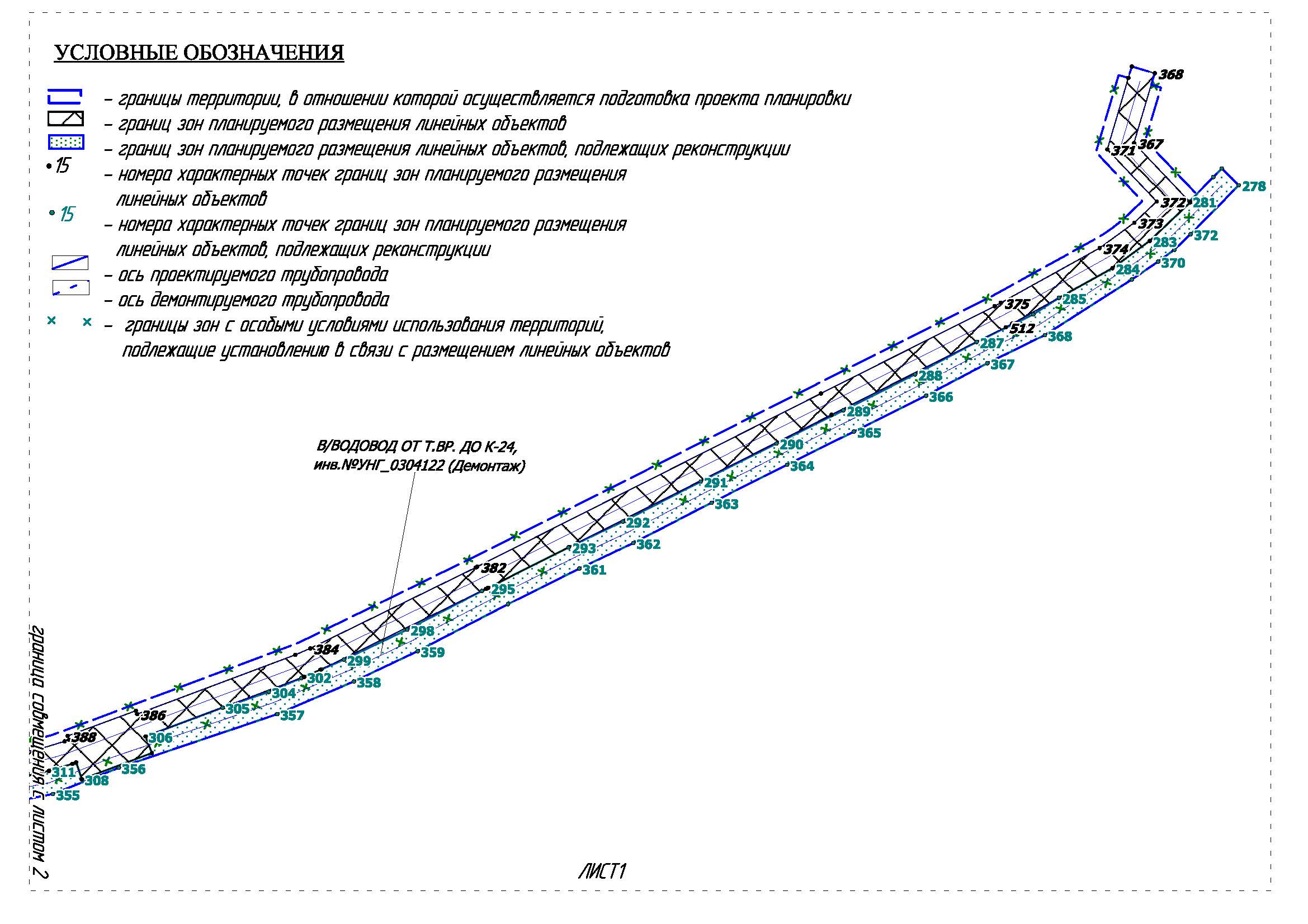 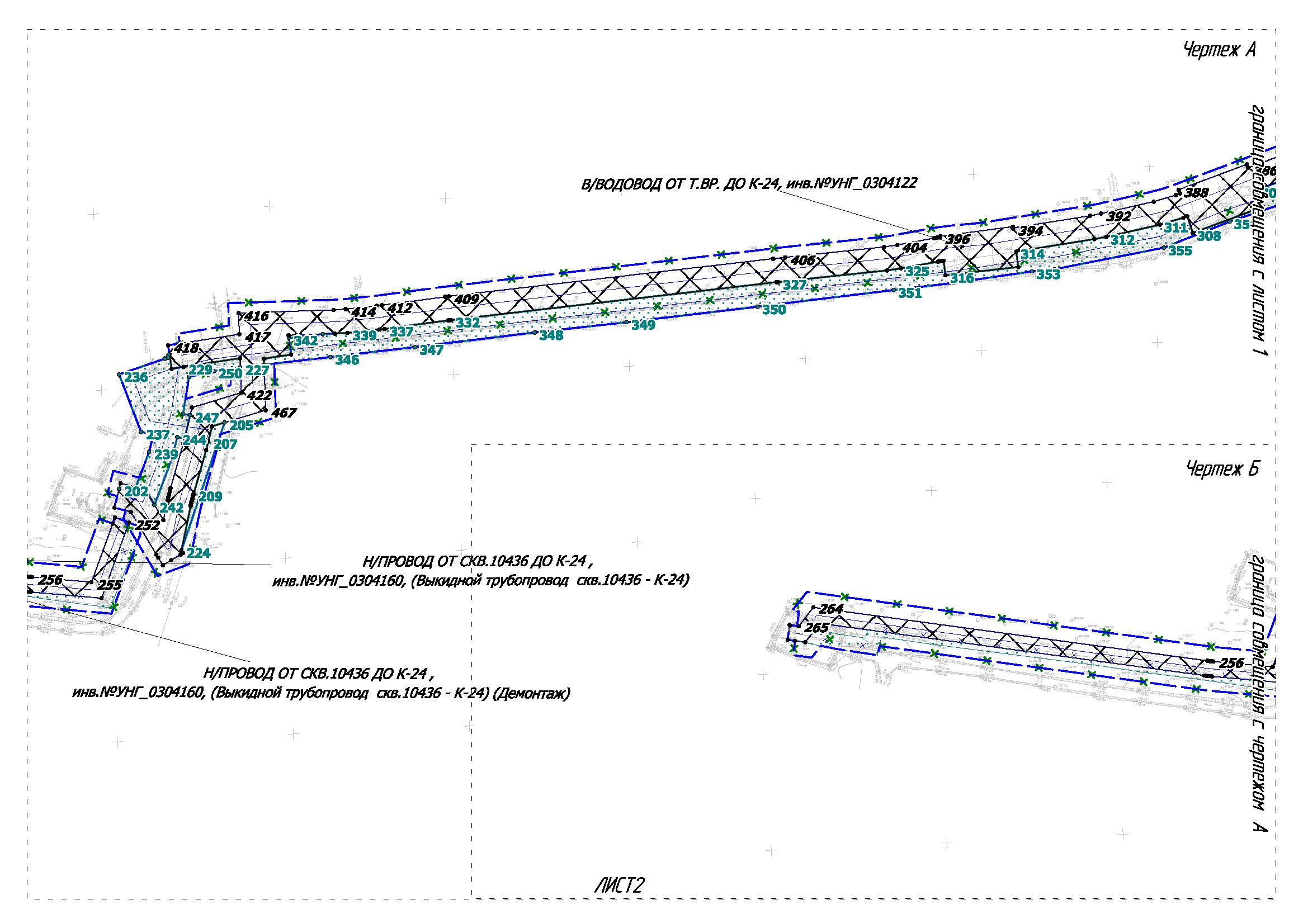 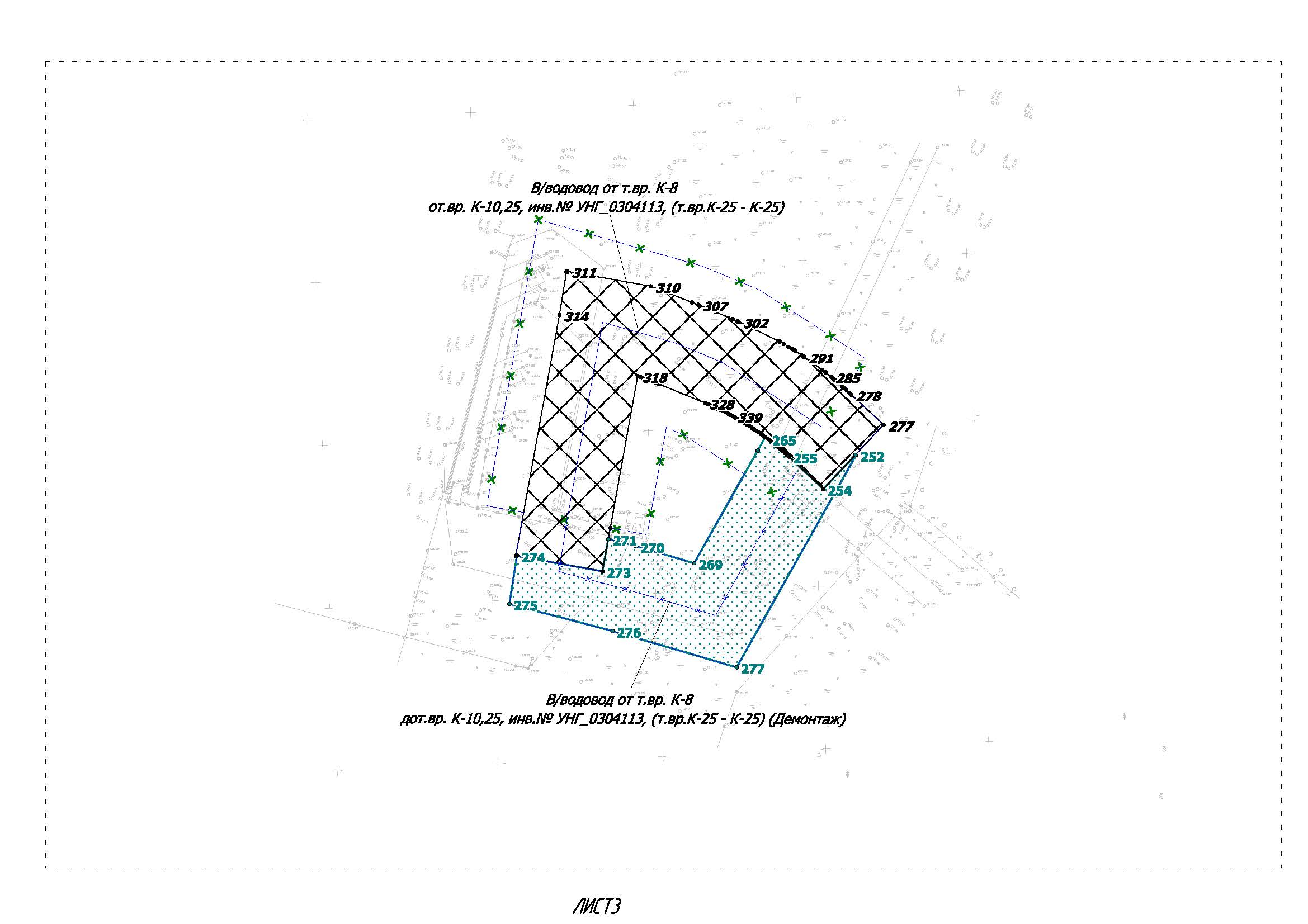 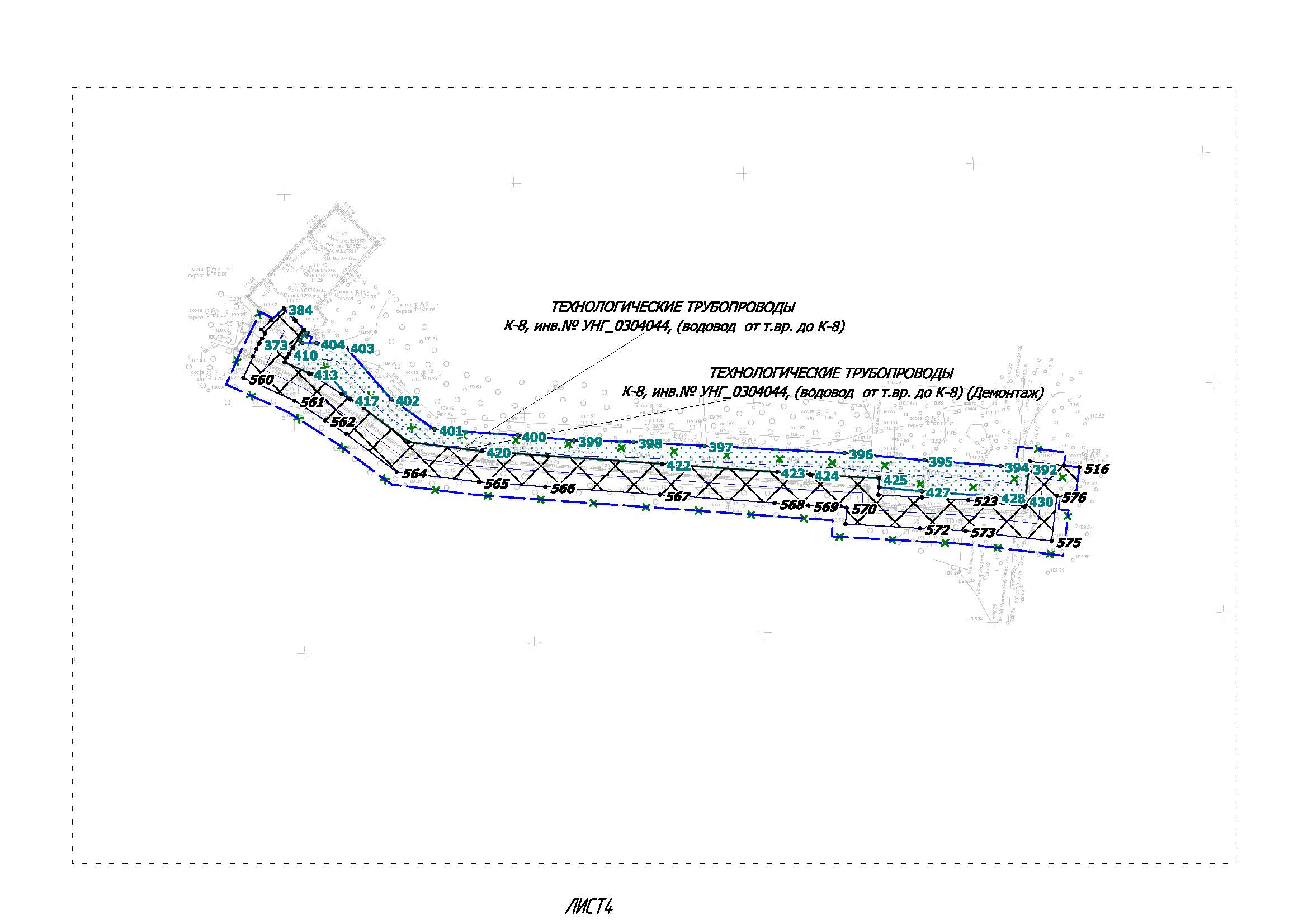 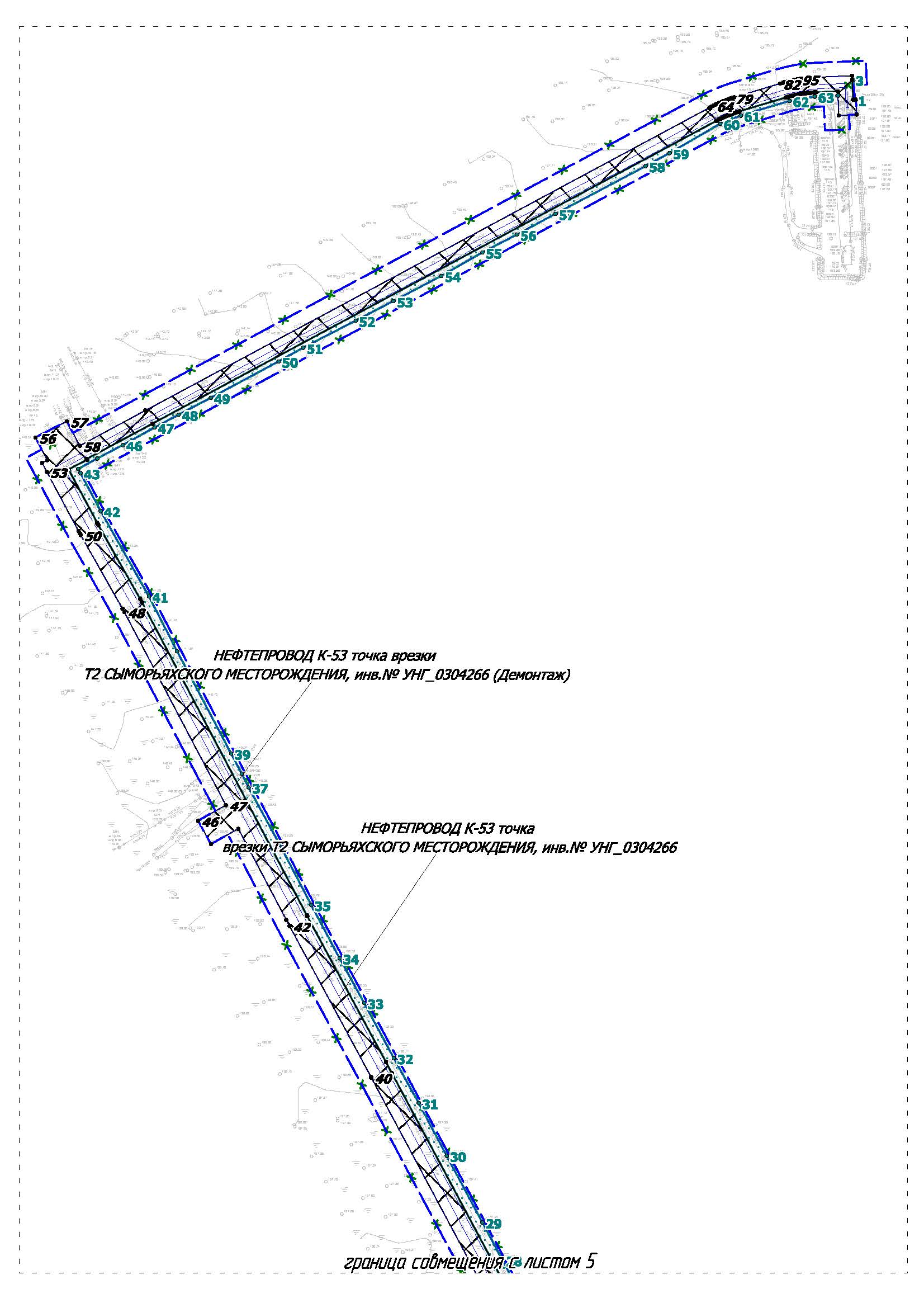 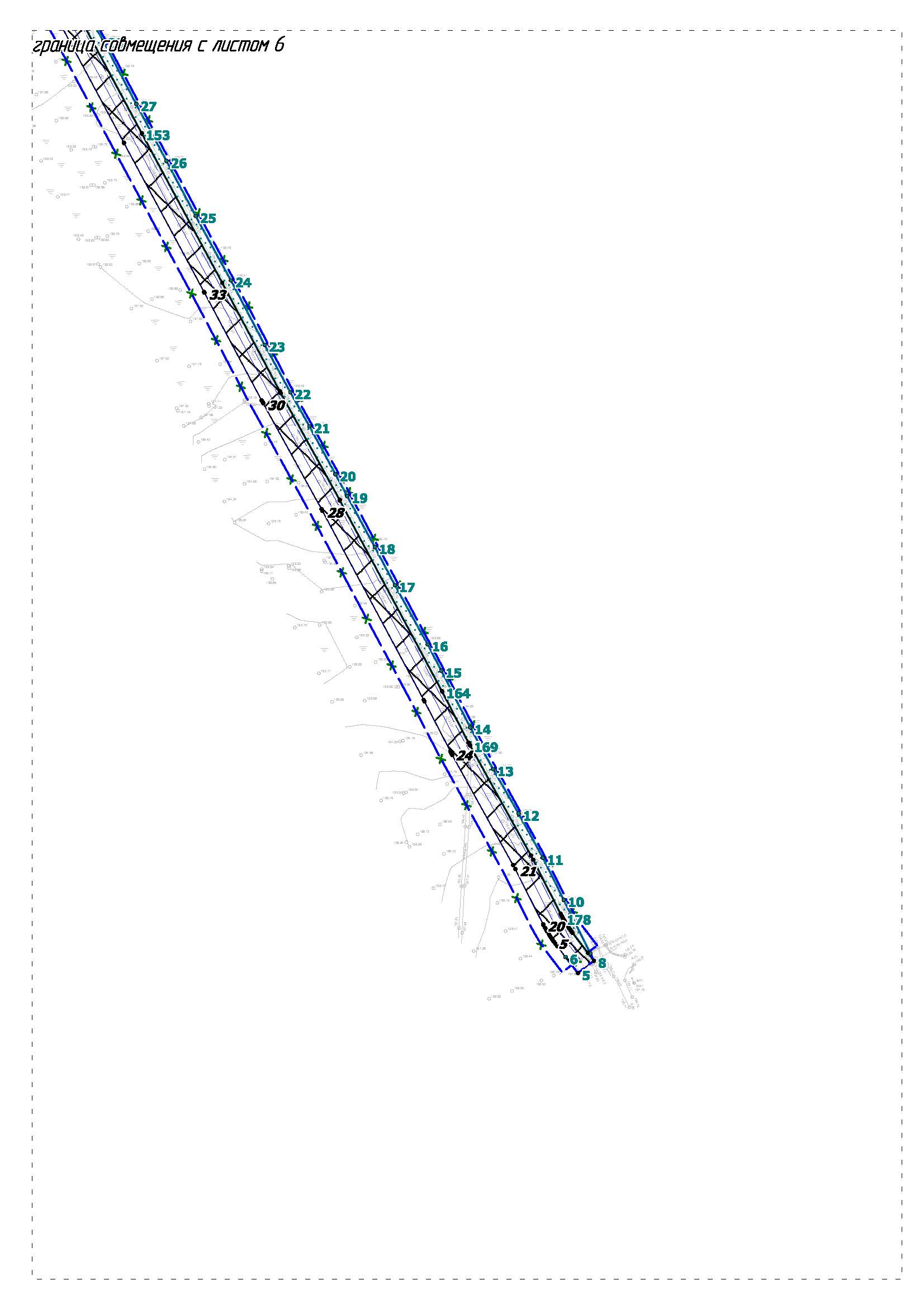 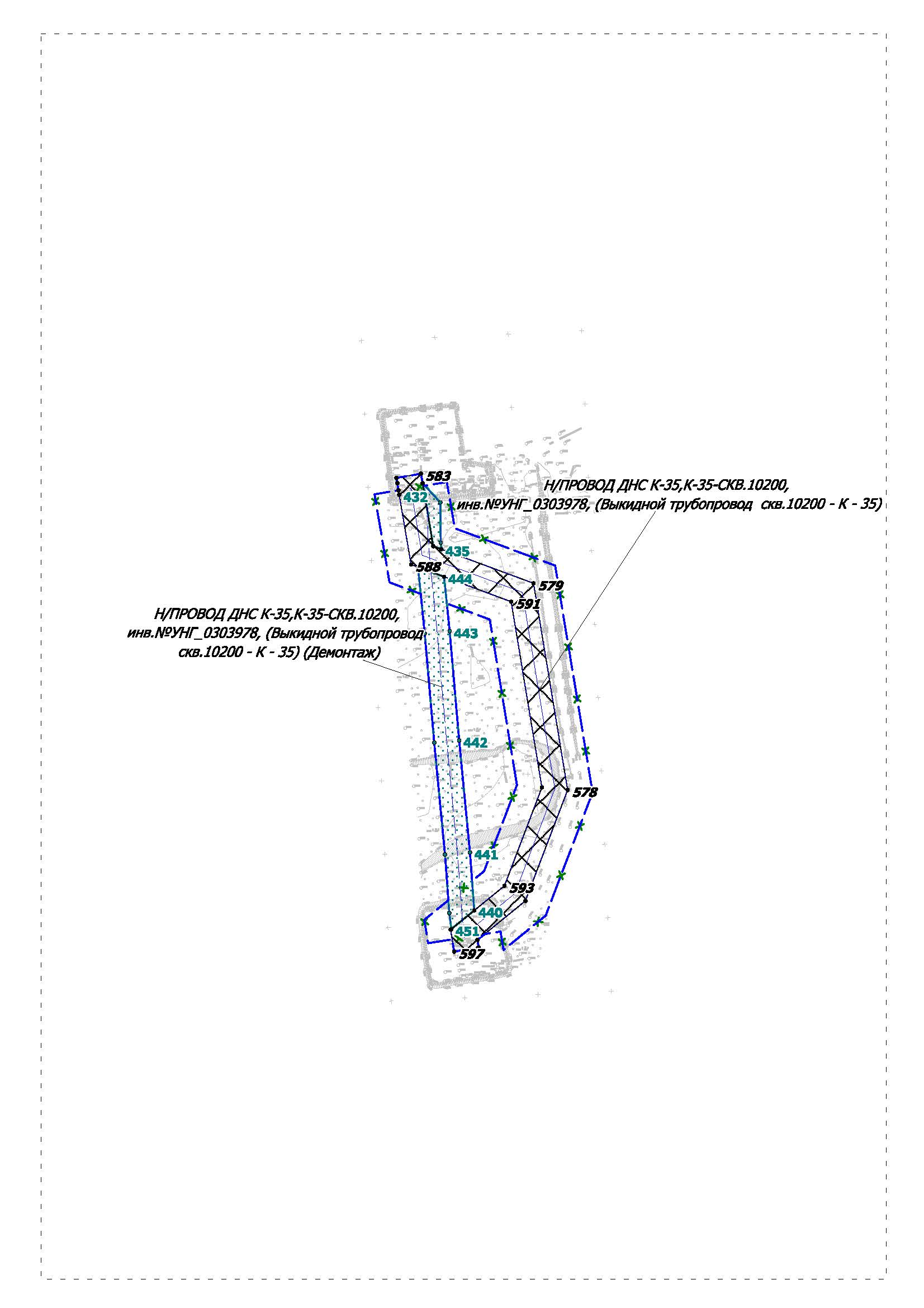 1.2. Положение о размещении линейных объектов.1.2.1. Наименование, основные характеристики (категория, протяженность, проектная мощность, пропускная способность, грузонапряженность, интенсивность движения) и назначение планируемых для размещения линейных объектов, а так же линейных объектов, подлежащих реконструкции в связи с изменением их местоположения.Проект планировки территории для линейного объекта «Трубопроводы Сыморьяхского месторождения» Реконструкция (далее Проект) разработан на основании распоряжения 
ТПП «Урайнефтегаз» от 12.08.2021 № 33-13-1523 У «О подготовке документации по планировке территории», на которой предусматривается размещение объектов, материалов инженерных изысканий.В соответствии с заданием на проектирование Проектом предусмотрена реконструкция:выкидных трубопроводов, предназначенных для транспорта продукции от нефтяных скважин до замерных установок;нефтегазосборных трубопроводов, предназначенных для транспорта продукции скважин на ДНС; высоконапорных водоводов, предназначенных для транспорта воды в систему поддержания пластового давления и увеличения отдачи продукции, методом закачки воды с блочной кустовой насосной станции (БКНС) в нагнетательные скважины.Проектируемый объект расположен на землях лесного фонда, находящихся в ведении территориального отдела – Советского лесничества (Картопского участкового лесничества, Картопского урочища, Зеленоборское участкового лесничества, Зеленоборское урочища).Техническая характеристика трубопроводов приведена в таблице 1.Таблица 1 - Техническая характеристика трубопроводовНеобходимый уровень конструктивной надежности линейных трубопроводов обеспечивается путем категорирования трубопроводов и их участков в зависимости от назначения и определения коэффициентов надежности, характеризующих назначения и условия работы трубопроводов, применяемые для трубопроводов материалы и действующие на них нагрузки.В соответствии с п. 7.1.2 ГОСТ Р 55990-2014 «Месторождения нефтяные и газонефтяные. Промысловые трубопроводы. Нормы проектирования» и п. 5.3 СП 284.1325800.2016 «Трубопроводы промысловые для нефти и газа. Правила проектирования и производства работ», в зависимости от назначения и условий работы, проектируемые трубопроводы относятся к III классу.Категория транспортируемого продукта проектируемых трубопроводов согласно табл. 1 ГОСТ Р 55990-2014 принимается 7.По назначению проектируемые трубопроводы принимаются Н категории, подкатегории Н1, согласно ГОСТ Р 55990-2014 и III категории по таблице 1 СП 284.1325800.2016.Категория каждого конкретного участка принимается в зависимости от условия их прохождения по местности и пересечения с естественными и искусственными преградами в соответствии с таблицей 4 ГОСТ Р 55990-2014 и п.2.5.290 «Правил устройства электроустановок» (далее ПУЭ) на стадии разработки рабочих чертежей и приведены в таблице 2. Таблица 2 – Категории участковПроектируемые высоконапорные водоводы относятся к III классу согласно п.7.1.3 ГОСТ Р 55990-2014 и п. 5.3 СП 284.1325800.2016.Категория транспортируемого продукта проектируемого высоконапорного водовода согласно таблице 1 ГОСТ Р 55990-2014 принимается 9.По назначению проектируемые высоконапорные водоводы принимаются С категории, согласно таблице 3 ГОСТ Р 55990-2014 и II категории по таблице 1 СП 284.1325800.2016.Категория каждого конкретного участка принимается в зависимости от условия их прохождения по местности и пересечения с естественными и искусственными преградами 
в соответствии с таблицей 4 ГОСТ Р 55990-2014, СП 284.1325800.2016 таблицей 2, п. 2.5.290 ПУЭ на стадии разработки рабочих чертежей и приведены в таблице 3.Таблица 3 - Категории участков высоконапорных водоводовПри реконструкции линейных трубопроводов демонтируются трубы, задвижки. Таблица 4 – Объемы демонтажных работ линейных трубопроводов*Перед началом работ по демонтажу линейных трубопроводов предусмотрена их консервация.Проектной документацией приняты следующие решения: демонтируемые трубы, задвижки вывозятся подрядчиком автомобильным транспортом на БПО ТПП «Урайнефтегаз». Решения по дальнейшей утилизации труб принимаются и выполняются заказчиком.Демонтажные работы выполняет подрядная организация, имеющая лицензию на данный вид деятельности. Перед началом демонтажных работ подрядчик разрабатывает проект производства работ. Проект на демонтаж устанавливает общий порядок выполнения работ по демонтажу и участков линейных сооружений, по рекультивации земель, нарушенных или загрязненных во время демонтажа.Проектом планировки территории устанавливаются границы зон планируемого размещения линейных объектов. Фактически испрашиваемая площадь по проекту составляет 33.0150 га, из них 6.9219 га – вновь отводимые земельные участки.1.2.2. Перечень субъектов Российской Федерации, перечень муниципальных районов, городских округов в составе субъектов Российской Федерации, перечень поселений, населенных пунктов, внутригородских территорий городов федерального значения, на территориях которых устанавливаются зоны планируемого размещения линейных объектов.В административном отношении район работ расположен в Тюменской области, 
Ханты-Мансийском автономной округе – Югре, на территории Советского района, Сыморьяхского месторождения (недропользователь: ООО «ЛУКОЙЛ – Западная Сибирь»).Ближайшими населенными пунктами к месту проведения работ являются: 
пгт. Коммунистический в 39,50 км. северо-восточнее, пгт. Зеленборск в 24,10 км. северо-западнее и п. Супра в 39,40 км. юго-восточнее места проведения работ.Административный центр – город Советский – расположен в 44 км. северо-западнее места проведения работ.Арендатором является ООО «ЛУКОЙЛ-Западная Сибирь» ТПП «Урайнефтегаз», арендодателем – территориальный отдел – Советское лесничество, Картопское участковое лесничество, Картопское урочище, Зеленоборское участковое лесничество, Зеленоборское урочище.1.2.3. Перечень координат характерных точек границ зон планируемого размещения линейных объектов.1.2.4. Перечень координат характерных точек границ зон планируемого размещения линейных объектов, подлежащих реконструкции в связи с изменением их местоположения.1.2.5. Предельные параметры разрешенного строительства, реконструкции объектов капитального строительства, входящих в состав линейных объектов в границах зон их планируемого размещения.Предельные параметры разрешённого строительства не приводятся в связи с тем, что действие градостроительного регламента не распространяется на земельные участки, предназначенные для размещения линейных объектов, или занятыми линейные объектами.1.2.6. Информация о необходимости осуществления мероприятий по защите сохраняемых объектов капитального строительства (здание, строение, сооружение, объекты, строительство которых не завершено), существующих и строящихся на момент подготовки проекта планировки территории, а также объектов капитального строительства, планируемых к строительству в соответствии с ранее утвержденной документацией по планировке территории, от возможного негативного воздействия в связи с размещением линейных объектов.Проектируемые трубопроводы пересекают существующие автомобильные дороги.Ведомость пересечений проектируемых трубопроводов с автомобильными дорогами представлена в п.3.5 материалов по обоснованию проекта планировки территории.Прокладка проектируемых трубопроводов под автодорогами без усовершенствованного покрытия подземная, выполняется открытым способом с устройством на время производства работ временной объездной дороги.Прокладка осуществляется в защитном футляре диаметром 325х10 мм (для трубы 114х12), 325х11 (для трубы 89х5), Футляр 426х10 (для трубы 159х6), Футляр 426х11 (для трубы 168х14) с установкой на трубопроводе опорно-направляющих колец (спейсеров) и герметизацией концов кожуха диэлектрической манжетой.Диаметр футляра должен быть на 200 мм больше наружного диаметра проектируемого трубопровода.Толщина стенки стальной трубы футляра принимается не менее 1/70 DN, но не менее 10 мм.Согласно требованиям п.10.3.6 ГОСТ Р 55990-2014 на переходах проектируемых трубопроводов через автодороги концы футляров выводятся на 5 м от бровки земляного полотна.Проектируемые трубопроводы пересекают существующие подземные коммуникации.Ведомость пересечений проектируемых трубопроводов с подземными коммуникациями представлена в п. 3.5.Заглубление проектируемого трубопровода под существующими коммуникациями выполняется укладкой труб в спрофилированную траншею по кривым с радиусами в пределах упругой деформации без применения стандартных отводов.Проектируемый трубопровод пересекает воздушные линии электропередач. Ведомость пересечений проектируемого трубопровода с воздушными линиями электропередач представлена в п.3.5Пересечения с линиями электропередач выполнены в соответствии с требованиями п. 2.5.287-2.5.290 ПУЭ.Охранная зона электрических сетей по обе стороны от крайних проводов для ВЛ 6 кВ составляет 10 м.По пожеланию заказчика в пределах охранной зоны пересечение с линиями электропередач выполнено в защитном футляре.Земляные работы при пересечении проектируемых трубопроводов с существующими ВЛ в охранных зонах следует производить по наряду-допуску в присутствии представителя организации, в ведении которой находятся указанные коммуникации.1.2.7. Информация о необходимости осуществления мероприятий по сохранению объектов культурного наследия от возможного негативного воздействия в связи с размещением линейных объектов.К объектам культурного наследия (памятникам истории и культуры) относятся объекты недвижимого имущества со связанными с ними произведениями живописи, скульптуры, декоративно-прикладного искусства, объектами науки и техники и иными предметами материальной культуры, возникшие в результате исторических событий, представляющие собой ценность с точки зрения истории, археологии, архитектуры, градостроительства, искусства, науки и техники, эстетики, этнологии или антропологии, социальной культуры и являющиеся свидетельством эпох и цивилизаций, подлинными источниками информации о зарождении и развитии культуры (Федеральный закон от 25.06.2002 № 73-ФЗ «Об объектах культурного наследия (памятниках истории и культуры) народов Российской Федерации»).На территории размещения проектируемого объекта объекты культурного наследия, включенные в Единый государственный реестр объектов культурного наследия Российской Федерации, выявленные объекты культурного наследия и объекты, обладающие признаками объекта культурного наследия, отсутствуют.1.2.8. Информация о необходимости осуществления мероприятий по охране окружающей среды.Мероприятия по охране окружающей среды необходимы при строительстве проектируемого Объекта. Реализация правил экологически безопасного ведения работ на всех этапах строительства и эксплуатации Объекта с минимальным техногенным воздействием на все компоненты окружающей среды, природоохранных мероприятий, соответствующих требованиям законодательства, мероприятий по восстановлению нарушенных земель, системы мониторинга и производственной дисциплины способствуют стабилизации экологической обстановки на рассматриваемой территории.1.2.9. Информация о необходимости осуществления мероприятий по защите территории от чрезвычайных ситуаций природного и техногенного характера, в том числе по обеспечению пожарной безопасности и гражданской обороне.Проектируемый объект расположен вне зон особо охраняемых природных территорий федерального, регионального и местного значения.Реализация проекта не приведет к загрязнению территории района расположения объекта. Производство строительно-монтажных работ в границах отвода земель позволит свести к минимуму воздействие на почвы, растительный и животный мир. По окончании строительства объекта предусматривается рекультивация земельных участков.Ущерб окружающей среде может быть нанесен лишь в аварийных случаях, для их предотвращения предусмотрены все возможные мероприятия в соответствии с требованиями законодательства Российской Федерации.2. ОСНОВНАЯ ЧАСТЬ ПРОЕКТА МЕЖЕВАНИЯ ТЕРРИТОРИИ.2.1. Проект межевания территории. Графическая часть.2.1.1. Чертеж межевания территории.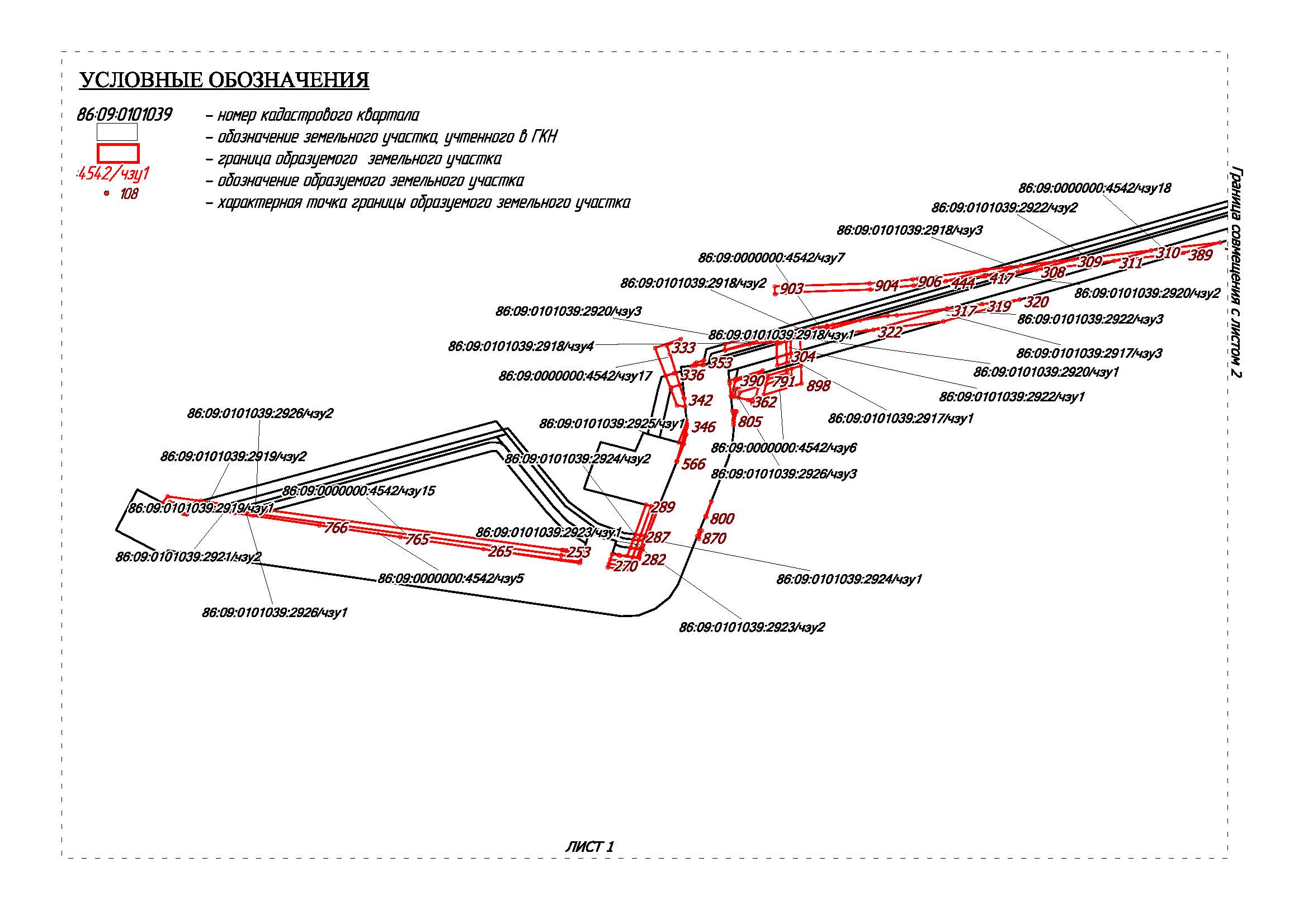 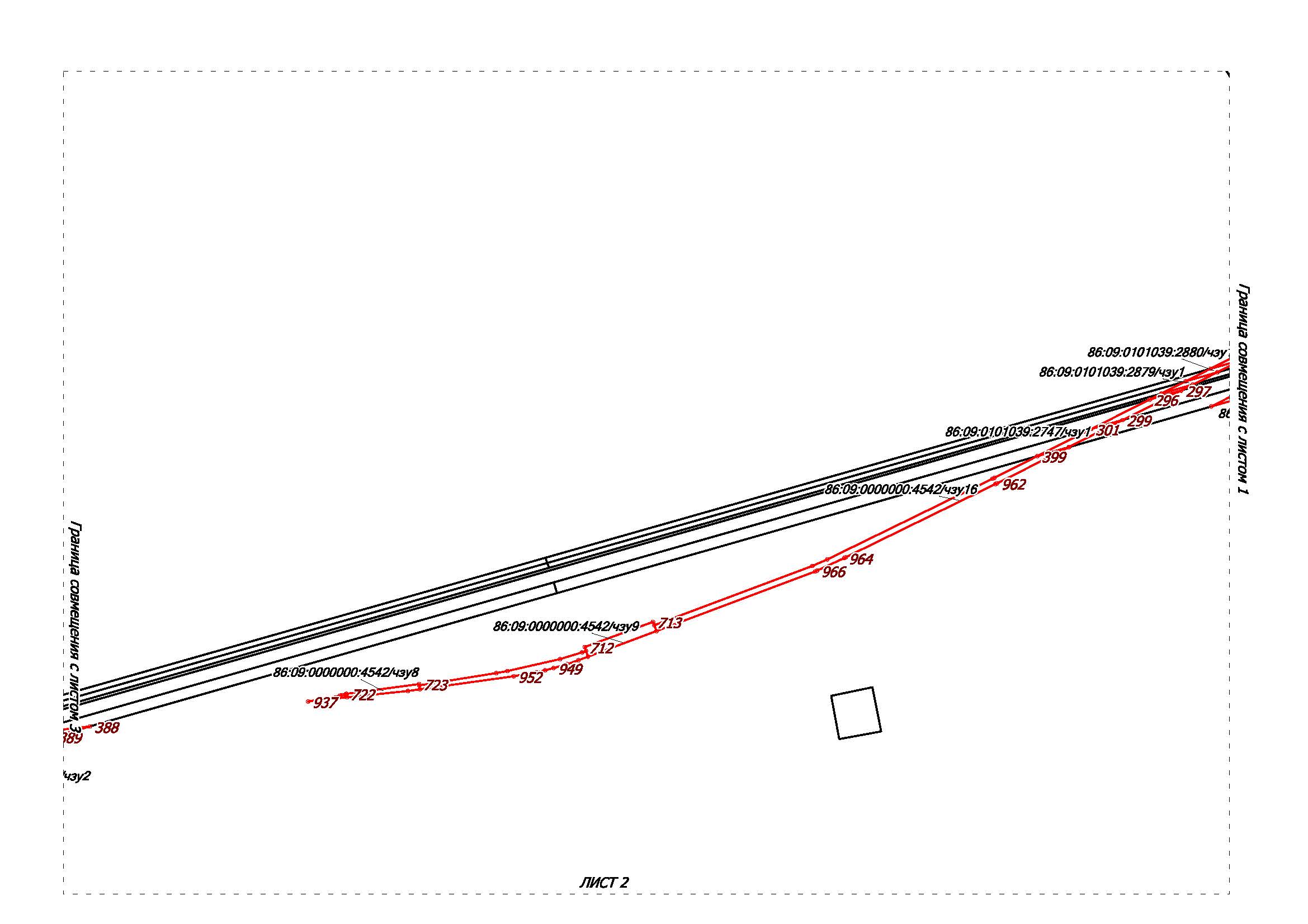 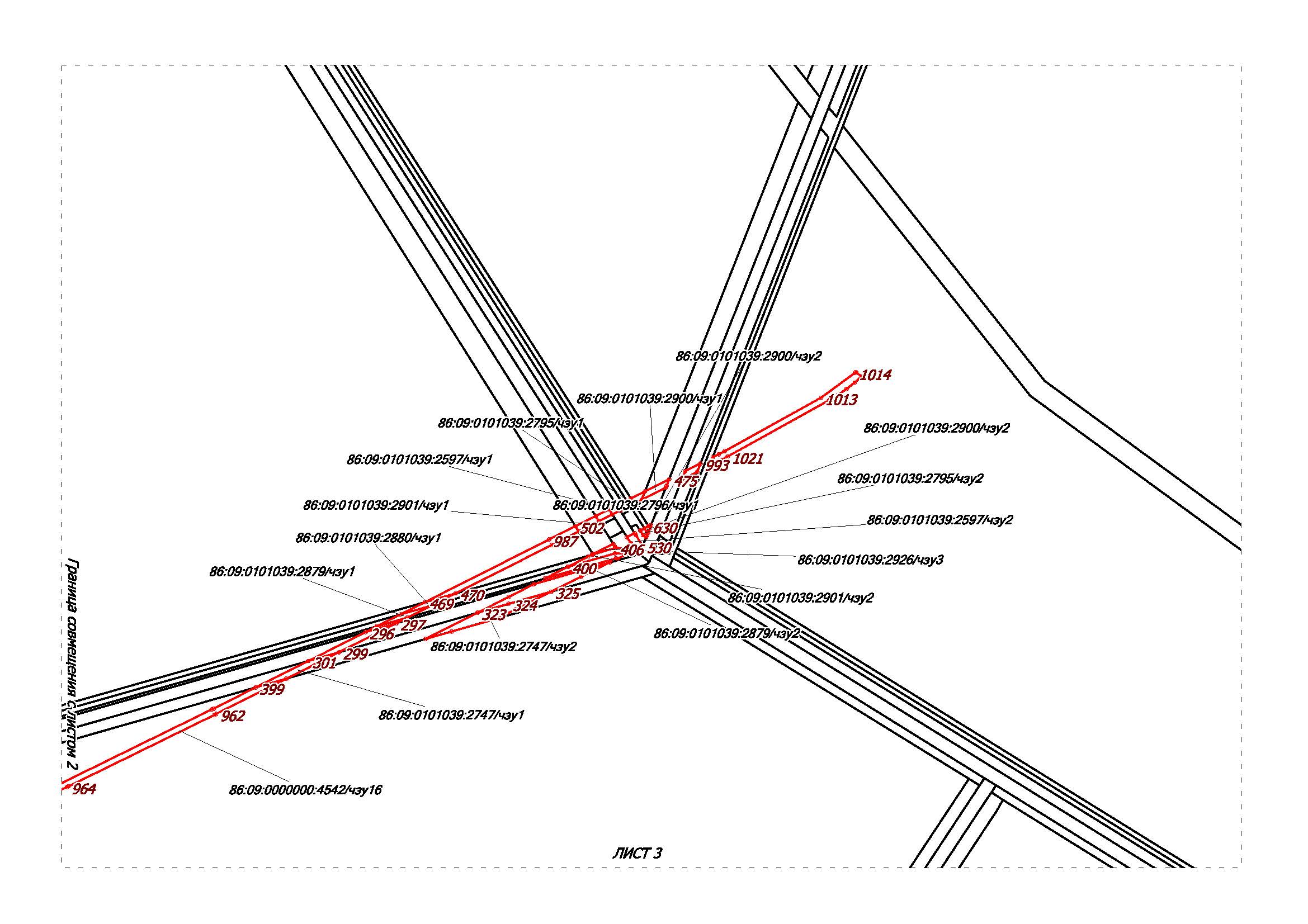 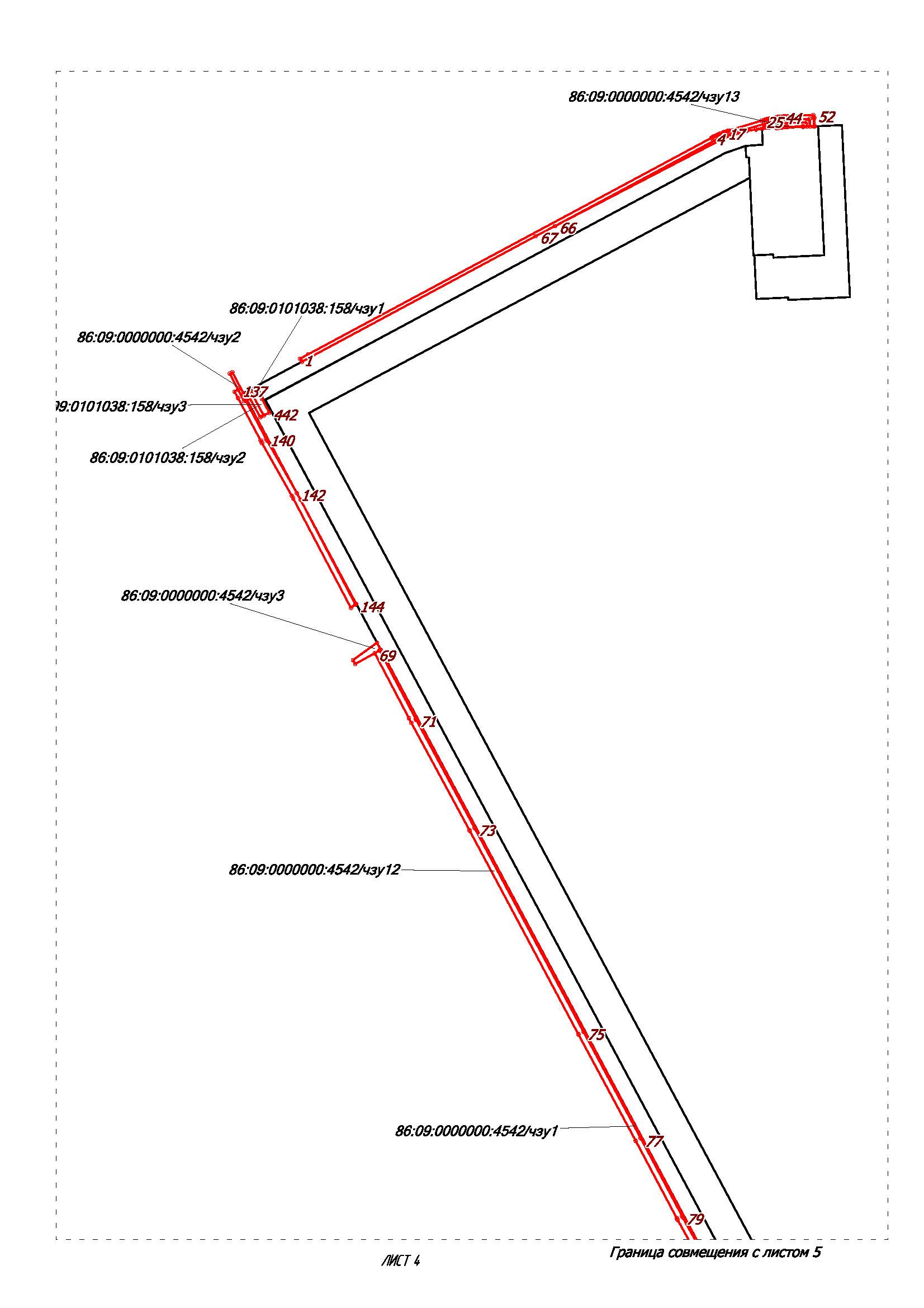 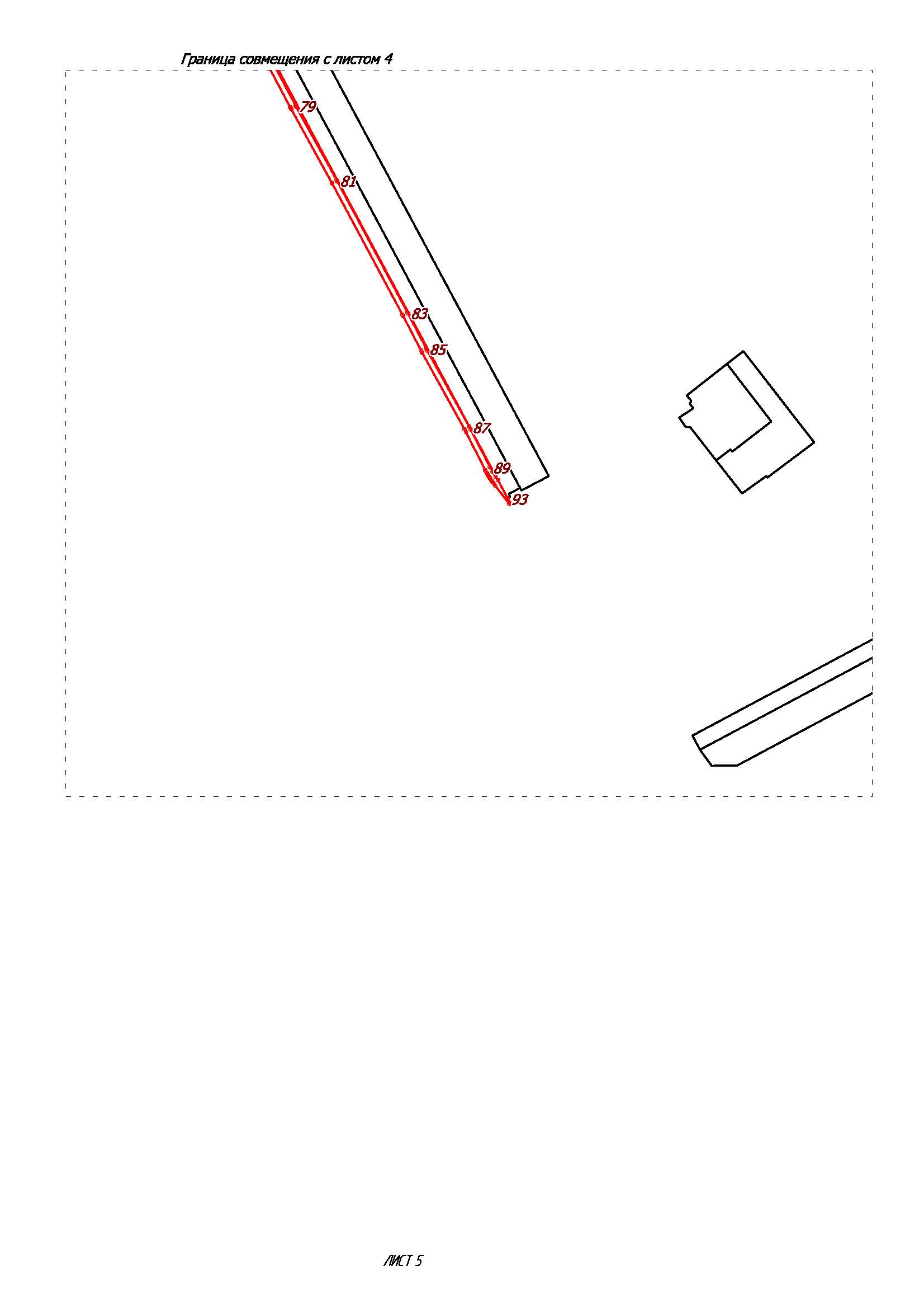 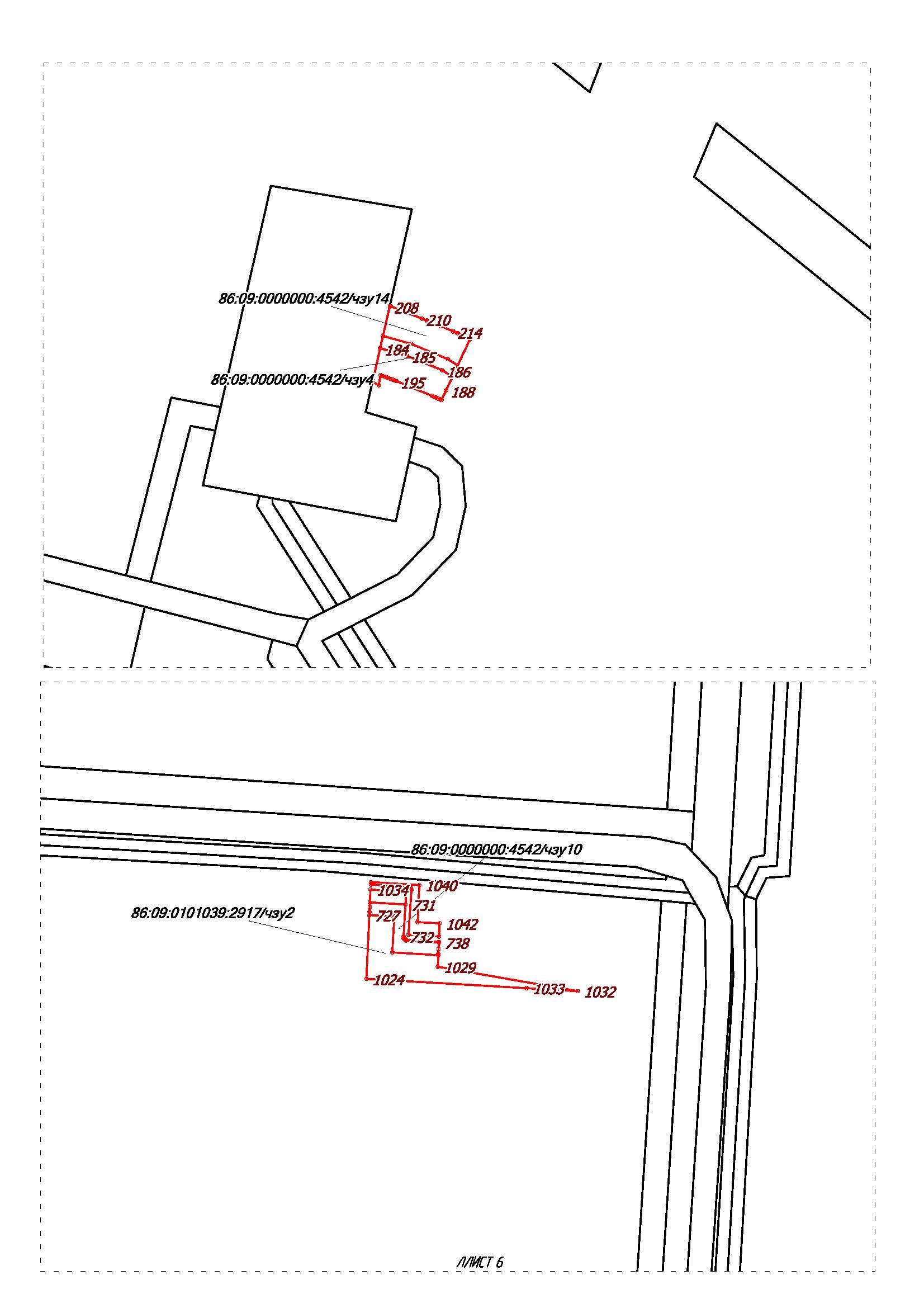 2.2. Проект межевания территории. Текстовая часть.2.2.1. Перечень образуемых земельных участков.Проектом межевания территории предусмотрено образование границ земельных участков/частей земельных участков для предоставления в аренду ООО «ЛУКОЙЛ – Западная Сибирь» с целью строительства и эксплуатации проектируемого Объекта. Образование земельных участков, относящихся к территориям общего пользования или имуществу общего пользования, в том числе в отношении которых предполагается резервирование и (или) изъятие для государственных или муниципальных нужд, 
для строительства проектируемого Объекта не требуется.Образуемые земельные участки/части земельных участков расположены 
в эксплуатационных лесах Советского лесничества, (Картопского участкового лесничества, Картопского урочища, Зеленоборского участкового лесничества, Зеленоборского урочища), 
в лесных кварталах 218,219,89,90,91,130.2.2. Перечень координат характерных точек образуемых земельных участков.2.2.2. Целевое назначение лесов, вид (виды) разрешенного использования лесного участка, количественные и качественные характеристики лесного участка, сведения о нахождении лесного участка в границах особо защитных участков лесов (в случае, если подготовка проекта межевания территории осуществляется в целях определения местоположения границ образуемых и (или) изменяемых лесных участков)Участки расположены в эксплуатационных лесах.Характеристики лесных участков представлены в таблице 2.Средние таксационные показатели насаждений лесного участка представлены в таблице 3.Таблица 2 – Характеристика лесного участка Таблица 3 Средние таксационные показатели насаждений лесного участка2.2.3 Перечень координат характерных точек образуемых земельных участков2.2.4. Сведения о границах территории, применительно к которой осуществляется подготовка проекта межевания, содержащие перечень координат характерных точек таких границ в системе координат, используемой для ведения Единого государственного реестра недвижимости.2.2.5. Вид разрешенного использования образуемых земельных участков, предназначенных для размещения линейных объектов и объектов капитального строительства, проектируемых в составе линейного объекта, а так же существующих земельных участков, занятых линейными объектами и объектами капитального строительства, входящими в состав линейных объектов, в соответствии с проектом планировки территории.Образуемые земельные участки расположены на землях лесного фонда.Вид разрешенного использования лесов (лесных участков) – строительство, реконструкция, эксплуатация линейных объектов – устанавливается в соответствии со статьей 25 Лесного Кодекса РФ.Вид разрешенного использования образуемых земельных участков – недропользование (осуществление геологических изысканий; добыча полезных ископаемых открытым (карьеры, отвалы) и закрытым (шахты, скважины) способами; размещение объектов капитального строительства, в том числе подземных, в целях добычи полезных ископаемых; размещение объектов капитального строительства, необходимых для подготовки сырья к транспортировке и (или) промышленной переработке; размещение объектов капитального строительства, предназначенных для проживания в них сотрудников, осуществляющих обслуживание зданий исооружений, необходимых для целей недропользования, если добыча полезных ископаемых происходит на межселенной территории) – устанавливается в соответствии с классификатором видов разрешенного использования земельных участков, утвержденным приказом Федеральной службы государственной регистрации, кадастра и картографии от 10.11.2020 № П/0412 «Об утверждении классификатора видов разрешенного использования земельных участков».Наименование трубопроводаØхS, ммПротяженность,мПроектная мощностьм³/сутРабочее давление,МПаН/ПРОВОД ДНС К-35,К-35-СКВ.10200, инв.№УНГ_0303978,(Выкидной трубопровод скв.10200 - К - 35)89х5378,410,04,0Н/ПРОВОД ОТ СКВ.10436 ДО К-24, инв. №УНГ_0304160, (Выкидной трубопровод скв.10436 - К-24)89х5639,866,04,0ТЕХНОЛОГИЧЕСКИЕ ТРУБОПРОВОДЫ К-8, инв.№ УНГ_0304044, (водовод от т.вр. до К-8)89х8808,1149,022,0в/водовод от т.вр. К-8 до т.вр. К-10,25,инв.№ УНГ_0304113, (т.вр.К-25 - К-25)89х8136,9303,022,0В/ВОДОВОД ОТ Т.ВР. ДО К-24, инв. №УНГ_030412289х876,6166,022,0В/ВОДОВОД ОТ Т.ВР. ДО К-24, инв. №УНГ_0304122114х1280,3352,022,0В/ВОДОВОД ОТ Т.ВР. ДО К-24, инв. №УНГ_0304122168х142935,6136022,0НЕФТЕПРОВОД К-53 точка врезки Т2 СЫМОРЬЯХСКОГО МЕСТОРОЖДЕНИЯ, инв.№УНГ_0304266114х51023,4158,04,0НЕФТЕПРОВОД К-53 точка врезки Т2 СЫМОРЬЯХСКОГО МЕСТОРОЖДЕНИЯ, инв.№УНГ_0304266159х62216,1199,04,0Участки трубопроводовКатегория участков трубопроводов поГОСТ Р 55990-2014Категория участков трубопроводов поСП 284.1325800.2016, ПУЭПринятая категорияУзлы линейной запорной арматуры, а также участки трубопроводов по 250 м, примыкающие к нимСIIСПересечения с подземными коммуникациями в пределах 20 м по обе стороны пересекаемой коммуникацииСIIСАвтомобильные дороги, включая участки по обе стороны дороги на расстоянии не менее 25 м каждый от подошвы насыпи или бровки выемки земляного полотна дорогиСIIСПересечение с ВЛ на расстоянии 1000 м в обе стороны от пересеченияСIIСУчастки трубопроводовКатегория участков по ГОСТ Р 55990-2014Категория участков поСП 284.1325800.2016, ПУЭПринятая категорияУзлы линейной запорной арматуры, а также участки трубопроводов по 250 м, примыкающие к нимСIIСПересечения с подземными коммуникациями в пределах 20 м по обе стороны пересекаемой коммуникацииСIIСАвтомобильные дороги, включая участки по обе стороны дороги на расстоянии не менее 25 м каждый от подошвы насыпи или бровки выемки земляного полотна дорогиСIIСПоймы рек по ГВВ 10 % обеспеченностиСIIСУчастки протяженностью 1000 м от границ ГВВ 10% обеспеченностиСIIСПересечение с ВЛ на расстоянии 1000 м в обе стороны от пересеченияСIIСБолото III типаСIIСНаименова-ние этапа строительстваНаимено-вание демонтируе-мого участкаДемонтируемые трубопроводыДемонтируемые трубопроводыДемонтируемые трубопроводыДемонтируемые трубопроводыДемонтируемые трубопроводыДействующий / недействующийДействующий / недействующийДемонтаж трубопровода до/после производства работ по про-кладкепроект. тр.Демонтируемые задвижкиДемонтируемые задвижкиДемонтируемые сущ. ограждения, мДемонтируемые сущ. ограждения, мНаименова-ние этапа строительстваНаимено-вание демонтируе-мого участкаDn, ммНазначение демонтируемого тр.Глубина, мДлина, мМасса, тданетДемонтаж трубопровода до/после производства работ по про-кладкепроект. тр.Диа-метр, кол-во шт.Масса, тДемонтируемые сущ. ограждения, мДемонтируемые сущ. ограждения, м123456789101112131301-2469/20С1775-С100(М10200,Р35)-ЛТН/ПРОВОД ДНС К-35,К-35-СКВ.10200, инв.№УНГ_0303978, (Выкидной трубопровод скв.10200 - К - 35)01-2469/20С1775-С100(М10200,Р35)-ЛТН/ПРОВОД ДНС К-35,К-35-СКВ.10200, инв.№УНГ_0303978, (Выкидной трубопровод скв.10200 - К - 35)01-2469/20С1775-С100(М10200,Р35)-ЛТН/ПРОВОД ДНС К-35,К-35-СКВ.10200, инв.№УНГ_0303978, (Выкидной трубопровод скв.10200 - К - 35)01-2469/20С1775-С100(М10200,Р35)-ЛТН/ПРОВОД ДНС К-35,К-35-СКВ.10200, инв.№УНГ_0303978, (Выкидной трубопровод скв.10200 - К - 35)01-2469/20С1775-С100(М10200,Р35)-ЛТН/ПРОВОД ДНС К-35,К-35-СКВ.10200, инв.№УНГ_0303978, (Выкидной трубопровод скв.10200 - К - 35)01-2469/20С1775-С100(М10200,Р35)-ЛТН/ПРОВОД ДНС К-35,К-35-СКВ.10200, инв.№УНГ_0303978, (Выкидной трубопровод скв.10200 - К - 35)01-2469/20С1775-С100(М10200,Р35)-ЛТН/ПРОВОД ДНС К-35,К-35-СКВ.10200, инв.№УНГ_0303978, (Выкидной трубопровод скв.10200 - К - 35)01-2469/20С1775-С100(М10200,Р35)-ЛТН/ПРОВОД ДНС К-35,К-35-СКВ.10200, инв.№УНГ_0303978, (Выкидной трубопровод скв.10200 - К - 35)01-2469/20С1775-С100(М10200,Р35)-ЛТН/ПРОВОД ДНС К-35,К-35-СКВ.10200, инв.№УНГ_0303978, (Выкидной трубопровод скв.10200 - К - 35)01-2469/20С1775-С100(М10200,Р35)-ЛТН/ПРОВОД ДНС К-35,К-35-СКВ.10200, инв.№УНГ_0303978, (Выкидной трубопровод скв.10200 - К - 35)01-2469/20С1775-С100(М10200,Р35)-ЛТН/ПРОВОД ДНС К-35,К-35-СКВ.10200, инв.№УНГ_0303978, (Выкидной трубопровод скв.10200 - К - 35)01-2469/20С1775-С100(М10200,Р35)-ЛТН/ПРОВОД ДНС К-35,К-35-СКВ.10200, инв.№УНГ_0303978, (Выкидной трубопровод скв.10200 - К - 35)01-2469/20С1775-С100(М10200,Р35)-ЛТН/ПРОВОД ДНС К-35,К-35-СКВ.10200, инв.№УНГ_0303978, (Выкидной трубопровод скв.10200 - К - 35)01-2469/20С1775-С100(М10200,Р35)-ЛТН/ПРОВОД ДНС К-35,К-35-СКВ.10200, инв.№УНГ_0303978, (Выкидной трубопровод скв.10200 - К - 35)Н/ПРОВОД ДНС К-35,К-35-СКВ.10200, инв.№УНГ_0303978, (Выкидной трубопровод скв.10200 - К - 35)Н/ПРОВОД ДНС К-35,К-35-СКВ.10200, инв.№УНГ_030397889х8нефть1,03125,0+-послеDN80-10,0570,05701-2469/20С1775-С100(М10436,Р24)-ЛТ Н/ПРОВОД ОТ СКВ.10436 ДО К-24 , инв.№УНГ_0304160, (Выкидной трубопровод скв.10436 - К-24)01-2469/20С1775-С100(М10436,Р24)-ЛТ Н/ПРОВОД ОТ СКВ.10436 ДО К-24 , инв.№УНГ_0304160, (Выкидной трубопровод скв.10436 - К-24)01-2469/20С1775-С100(М10436,Р24)-ЛТ Н/ПРОВОД ОТ СКВ.10436 ДО К-24 , инв.№УНГ_0304160, (Выкидной трубопровод скв.10436 - К-24)01-2469/20С1775-С100(М10436,Р24)-ЛТ Н/ПРОВОД ОТ СКВ.10436 ДО К-24 , инв.№УНГ_0304160, (Выкидной трубопровод скв.10436 - К-24)01-2469/20С1775-С100(М10436,Р24)-ЛТ Н/ПРОВОД ОТ СКВ.10436 ДО К-24 , инв.№УНГ_0304160, (Выкидной трубопровод скв.10436 - К-24)01-2469/20С1775-С100(М10436,Р24)-ЛТ Н/ПРОВОД ОТ СКВ.10436 ДО К-24 , инв.№УНГ_0304160, (Выкидной трубопровод скв.10436 - К-24)01-2469/20С1775-С100(М10436,Р24)-ЛТ Н/ПРОВОД ОТ СКВ.10436 ДО К-24 , инв.№УНГ_0304160, (Выкидной трубопровод скв.10436 - К-24)01-2469/20С1775-С100(М10436,Р24)-ЛТ Н/ПРОВОД ОТ СКВ.10436 ДО К-24 , инв.№УНГ_0304160, (Выкидной трубопровод скв.10436 - К-24)01-2469/20С1775-С100(М10436,Р24)-ЛТ Н/ПРОВОД ОТ СКВ.10436 ДО К-24 , инв.№УНГ_0304160, (Выкидной трубопровод скв.10436 - К-24)01-2469/20С1775-С100(М10436,Р24)-ЛТ Н/ПРОВОД ОТ СКВ.10436 ДО К-24 , инв.№УНГ_0304160, (Выкидной трубопровод скв.10436 - К-24)01-2469/20С1775-С100(М10436,Р24)-ЛТ Н/ПРОВОД ОТ СКВ.10436 ДО К-24 , инв.№УНГ_0304160, (Выкидной трубопровод скв.10436 - К-24)01-2469/20С1775-С100(М10436,Р24)-ЛТ Н/ПРОВОД ОТ СКВ.10436 ДО К-24 , инв.№УНГ_0304160, (Выкидной трубопровод скв.10436 - К-24)01-2469/20С1775-С100(М10436,Р24)-ЛТ Н/ПРОВОД ОТ СКВ.10436 ДО К-24 , инв.№УНГ_0304160, (Выкидной трубопровод скв.10436 - К-24)01-2469/20С1775-С100(М10436,Р24)-ЛТ Н/ПРОВОД ОТ СКВ.10436 ДО К-24 , инв.№УНГ_0304160, (Выкидной трубопровод скв.10436 - К-24)Н/ПРОВОД ОТ СКВ.10436 ДО К-24 , инв.№УНГ_0304160, (Выкидной трубопровод скв.10436 - К-24)Н/ПРОВОД ОТ СКВ.10436 ДО К-24 , инв.№УНГ_030416089х8нефть1,067910,85+-послеDN80-10,0570,05701-2469/20С1775-С114(В,Р8)-ЛТ ТЕХНОЛОГИЧЕСКИЕ ТРУБОПРОВОДЫ К-8, инв.№ УНГ_0304044, (водовод от т.вр. до К-8)01-2469/20С1775-С114(В,Р8)-ЛТ ТЕХНОЛОГИЧЕСКИЕ ТРУБОПРОВОДЫ К-8, инв.№ УНГ_0304044, (водовод от т.вр. до К-8)01-2469/20С1775-С114(В,Р8)-ЛТ ТЕХНОЛОГИЧЕСКИЕ ТРУБОПРОВОДЫ К-8, инв.№ УНГ_0304044, (водовод от т.вр. до К-8)01-2469/20С1775-С114(В,Р8)-ЛТ ТЕХНОЛОГИЧЕСКИЕ ТРУБОПРОВОДЫ К-8, инв.№ УНГ_0304044, (водовод от т.вр. до К-8)01-2469/20С1775-С114(В,Р8)-ЛТ ТЕХНОЛОГИЧЕСКИЕ ТРУБОПРОВОДЫ К-8, инв.№ УНГ_0304044, (водовод от т.вр. до К-8)01-2469/20С1775-С114(В,Р8)-ЛТ ТЕХНОЛОГИЧЕСКИЕ ТРУБОПРОВОДЫ К-8, инв.№ УНГ_0304044, (водовод от т.вр. до К-8)01-2469/20С1775-С114(В,Р8)-ЛТ ТЕХНОЛОГИЧЕСКИЕ ТРУБОПРОВОДЫ К-8, инв.№ УНГ_0304044, (водовод от т.вр. до К-8)01-2469/20С1775-С114(В,Р8)-ЛТ ТЕХНОЛОГИЧЕСКИЕ ТРУБОПРОВОДЫ К-8, инв.№ УНГ_0304044, (водовод от т.вр. до К-8)01-2469/20С1775-С114(В,Р8)-ЛТ ТЕХНОЛОГИЧЕСКИЕ ТРУБОПРОВОДЫ К-8, инв.№ УНГ_0304044, (водовод от т.вр. до К-8)01-2469/20С1775-С114(В,Р8)-ЛТ ТЕХНОЛОГИЧЕСКИЕ ТРУБОПРОВОДЫ К-8, инв.№ УНГ_0304044, (водовод от т.вр. до К-8)01-2469/20С1775-С114(В,Р8)-ЛТ ТЕХНОЛОГИЧЕСКИЕ ТРУБОПРОВОДЫ К-8, инв.№ УНГ_0304044, (водовод от т.вр. до К-8)01-2469/20С1775-С114(В,Р8)-ЛТ ТЕХНОЛОГИЧЕСКИЕ ТРУБОПРОВОДЫ К-8, инв.№ УНГ_0304044, (водовод от т.вр. до К-8)01-2469/20С1775-С114(В,Р8)-ЛТ ТЕХНОЛОГИЧЕСКИЕ ТРУБОПРОВОДЫ К-8, инв.№ УНГ_0304044, (водовод от т.вр. до К-8)01-2469/20С1775-С114(В,Р8)-ЛТ ТЕХНОЛОГИЧЕСКИЕ ТРУБОПРОВОДЫ К-8, инв.№ УНГ_0304044, (водовод от т.вр. до К-8)ТЕХНОЛОГИЧЕСКИЕ ТРУБОПРОВОДЫ К-8, инв.№ УНГ_0304044, (водовод от т.вр. до К-8)ТЕХНОЛОГИЧЕСКИЕ ТРУБОПРОВОДЫ К-8, инв.№ УНГ_030404489х8вода2,0706,011,29+-послеDN80-10,1600,16001-2469/20С1775-С114(В,Р25)-ЛТв/водовод от т.вр. К-8 дот.вр. К-10,25, инв.№ УНГ_0304113, (т.вр.К-25 - К-25)01-2469/20С1775-С114(В,Р25)-ЛТв/водовод от т.вр. К-8 дот.вр. К-10,25, инв.№ УНГ_0304113, (т.вр.К-25 - К-25)01-2469/20С1775-С114(В,Р25)-ЛТв/водовод от т.вр. К-8 дот.вр. К-10,25, инв.№ УНГ_0304113, (т.вр.К-25 - К-25)01-2469/20С1775-С114(В,Р25)-ЛТв/водовод от т.вр. К-8 дот.вр. К-10,25, инв.№ УНГ_0304113, (т.вр.К-25 - К-25)01-2469/20С1775-С114(В,Р25)-ЛТв/водовод от т.вр. К-8 дот.вр. К-10,25, инв.№ УНГ_0304113, (т.вр.К-25 - К-25)01-2469/20С1775-С114(В,Р25)-ЛТв/водовод от т.вр. К-8 дот.вр. К-10,25, инв.№ УНГ_0304113, (т.вр.К-25 - К-25)01-2469/20С1775-С114(В,Р25)-ЛТв/водовод от т.вр. К-8 дот.вр. К-10,25, инв.№ УНГ_0304113, (т.вр.К-25 - К-25)01-2469/20С1775-С114(В,Р25)-ЛТв/водовод от т.вр. К-8 дот.вр. К-10,25, инв.№ УНГ_0304113, (т.вр.К-25 - К-25)01-2469/20С1775-С114(В,Р25)-ЛТв/водовод от т.вр. К-8 дот.вр. К-10,25, инв.№ УНГ_0304113, (т.вр.К-25 - К-25)01-2469/20С1775-С114(В,Р25)-ЛТв/водовод от т.вр. К-8 дот.вр. К-10,25, инв.№ УНГ_0304113, (т.вр.К-25 - К-25)01-2469/20С1775-С114(В,Р25)-ЛТв/водовод от т.вр. К-8 дот.вр. К-10,25, инв.№ УНГ_0304113, (т.вр.К-25 - К-25)01-2469/20С1775-С114(В,Р25)-ЛТв/водовод от т.вр. К-8 дот.вр. К-10,25, инв.№ УНГ_0304113, (т.вр.К-25 - К-25)01-2469/20С1775-С114(В,Р25)-ЛТв/водовод от т.вр. К-8 дот.вр. К-10,25, инв.№ УНГ_0304113, (т.вр.К-25 - К-25)01-2469/20С1775-С114(В,Р25)-ЛТв/водовод от т.вр. К-8 дот.вр. К-10,25, инв.№ УНГ_0304113, (т.вр.К-25 - К-25)в/водовод от т.вр. К-8 до т.вр. К-10,25,инв.№ УНГ_0304113, (т.вр.К-25 - К-25)в/водовод от т.вр. К-8 дот.вр. К-10,25, инв.№ УНГ_030411389х8вода1,2117,01,87+-после----01-2469/20С1775-С114(В,Р24)-ЛТВ/ВОДОВОД ОТ Т.ВР. ДО К-24, инв.№ УНГ_030412201-2469/20С1775-С114(В,Р24)-ЛТВ/ВОДОВОД ОТ Т.ВР. ДО К-24, инв.№ УНГ_030412201-2469/20С1775-С114(В,Р24)-ЛТВ/ВОДОВОД ОТ Т.ВР. ДО К-24, инв.№ УНГ_030412201-2469/20С1775-С114(В,Р24)-ЛТВ/ВОДОВОД ОТ Т.ВР. ДО К-24, инв.№ УНГ_030412201-2469/20С1775-С114(В,Р24)-ЛТВ/ВОДОВОД ОТ Т.ВР. ДО К-24, инв.№ УНГ_030412201-2469/20С1775-С114(В,Р24)-ЛТВ/ВОДОВОД ОТ Т.ВР. ДО К-24, инв.№ УНГ_030412201-2469/20С1775-С114(В,Р24)-ЛТВ/ВОДОВОД ОТ Т.ВР. ДО К-24, инв.№ УНГ_030412201-2469/20С1775-С114(В,Р24)-ЛТВ/ВОДОВОД ОТ Т.ВР. ДО К-24, инв.№ УНГ_030412201-2469/20С1775-С114(В,Р24)-ЛТВ/ВОДОВОД ОТ Т.ВР. ДО К-24, инв.№ УНГ_030412201-2469/20С1775-С114(В,Р24)-ЛТВ/ВОДОВОД ОТ Т.ВР. ДО К-24, инв.№ УНГ_030412201-2469/20С1775-С114(В,Р24)-ЛТВ/ВОДОВОД ОТ Т.ВР. ДО К-24, инв.№ УНГ_030412201-2469/20С1775-С114(В,Р24)-ЛТВ/ВОДОВОД ОТ Т.ВР. ДО К-24, инв.№ УНГ_030412201-2469/20С1775-С114(В,Р24)-ЛТВ/ВОДОВОД ОТ Т.ВР. ДО К-24, инв.№ УНГ_030412201-2469/20С1775-С114(В,Р24)-ЛТВ/ВОДОВОД ОТ Т.ВР. ДО К-24, инв.№ УНГ_0304122В/ВОДОВОД ОТ Т.ВР. ДО К-24, инв.№ УНГ_0304122В/ВОДОВОД ОТ Т.ВР. ДО К-24, инв.№ УНГ_0304122168х14вода1,22940139,84+-послеDN100-1DN150-10,1600,3320,1600,332-В/ВОДОВОД ОТ Т.ВР. ДО К-24, инв.№ УНГ_0304122В/ВОДОВОД ОТ Т.ВР. ДО К-24, инв.№ УНГ_0304122114х10вода1,2176,05,32+-послеDN100-1DN150-10,1600,3320,1600,332-В/ВОДОВОД ОТ Т.ВР. ДО К-24, инв.№ УНГ_0304122В/ВОДОВОД ОТ Т.ВР. ДО К-24, инв.№ УНГ_0304122114х10вода1,2176,05,32+-послеDN100-10,1600,160-В/ВОДОВОД ОТ Т.ВР. ДО К-24, инв.№ УНГ_0304122В/ВОДОВОД ОТ Т.ВР. ДО К-24, инв.№ УНГ_0304122114х10вода1,2176,05,32+-послеDN100-10,1600,160-В/ВОДОВОД ОТ Т.ВР. ДО К-24, инв.№ УНГ_0304122Водовод от т.вр.К-3 до К-3114х12вода1,218,00,55+-после01-2469/20С1775-С101(Р53,Т2)-ЛТНЕФТЕПРОВОД К-53 точка врезки Т2 СЫМОРЬЯХСКОГО МЕСТОРОЖДЕНИЯ, инв.№УНГ_030426601-2469/20С1775-С101(Р53,Т2)-ЛТНЕФТЕПРОВОД К-53 точка врезки Т2 СЫМОРЬЯХСКОГО МЕСТОРОЖДЕНИЯ, инв.№УНГ_030426601-2469/20С1775-С101(Р53,Т2)-ЛТНЕФТЕПРОВОД К-53 точка врезки Т2 СЫМОРЬЯХСКОГО МЕСТОРОЖДЕНИЯ, инв.№УНГ_030426601-2469/20С1775-С101(Р53,Т2)-ЛТНЕФТЕПРОВОД К-53 точка врезки Т2 СЫМОРЬЯХСКОГО МЕСТОРОЖДЕНИЯ, инв.№УНГ_030426601-2469/20С1775-С101(Р53,Т2)-ЛТНЕФТЕПРОВОД К-53 точка врезки Т2 СЫМОРЬЯХСКОГО МЕСТОРОЖДЕНИЯ, инв.№УНГ_030426601-2469/20С1775-С101(Р53,Т2)-ЛТНЕФТЕПРОВОД К-53 точка врезки Т2 СЫМОРЬЯХСКОГО МЕСТОРОЖДЕНИЯ, инв.№УНГ_030426601-2469/20С1775-С101(Р53,Т2)-ЛТНЕФТЕПРОВОД К-53 точка врезки Т2 СЫМОРЬЯХСКОГО МЕСТОРОЖДЕНИЯ, инв.№УНГ_030426601-2469/20С1775-С101(Р53,Т2)-ЛТНЕФТЕПРОВОД К-53 точка врезки Т2 СЫМОРЬЯХСКОГО МЕСТОРОЖДЕНИЯ, инв.№УНГ_030426601-2469/20С1775-С101(Р53,Т2)-ЛТНЕФТЕПРОВОД К-53 точка врезки Т2 СЫМОРЬЯХСКОГО МЕСТОРОЖДЕНИЯ, инв.№УНГ_030426601-2469/20С1775-С101(Р53,Т2)-ЛТНЕФТЕПРОВОД К-53 точка врезки Т2 СЫМОРЬЯХСКОГО МЕСТОРОЖДЕНИЯ, инв.№УНГ_030426601-2469/20С1775-С101(Р53,Т2)-ЛТНЕФТЕПРОВОД К-53 точка врезки Т2 СЫМОРЬЯХСКОГО МЕСТОРОЖДЕНИЯ, инв.№УНГ_030426601-2469/20С1775-С101(Р53,Т2)-ЛТНЕФТЕПРОВОД К-53 точка врезки Т2 СЫМОРЬЯХСКОГО МЕСТОРОЖДЕНИЯ, инв.№УНГ_030426601-2469/20С1775-С101(Р53,Т2)-ЛТНЕФТЕПРОВОД К-53 точка врезки Т2 СЫМОРЬЯХСКОГО МЕСТОРОЖДЕНИЯ, инв.№УНГ_030426601-2469/20С1775-С101(Р53,Т2)-ЛТНЕФТЕПРОВОД К-53 точка врезки Т2 СЫМОРЬЯХСКОГО МЕСТОРОЖДЕНИЯ, инв.№УНГ_0304266НЕФТЕПРОВОД К-53 точка врезки Т2 СЫМОРЬЯХСКОГО МЕСТОРОЖДЕНИЯ, инв.№УНГ_0304266НЕФТЕПРОВОД К-53 точка врезки Т2 СЫМОРЬЯХСКОГО МЕСТОРОЖДЕНИЯ, инв.№УНГ_0304266114х5нефть1,21016,013,66+-послеDN100-10,0860,086-НЕФТЕПРОВОД К-53 точка врезки Т2 СЫМОРЬЯХСКОГО МЕСТОРОЖДЕНИЯ, инв.№УНГ_0304266НЕФТЕПРОВОД К-53 точка врезки Т2 СЫМОРЬЯХСКОГО МЕСТОРОЖДЕНИЯ, инв.№УНГ_0304266219х8нефть1,22021,084,14+-послеDN100-1DN200-10,0860,2940,0860,294НЕФТЕПРОВОД К-53 точка врезки Т2 СЫМОРЬЯХСКОГО МЕСТОРОЖДЕНИЯ, инв.№УНГ_0304266НЕФТЕПРОВОД К-53 точка врезки Т2 СЫМОРЬЯХСКОГО МЕСТОРОЖДЕНИЯ, инв.№УНГ_0304266219х8нефть1,28,50,36+-после№XY1995181.21733977.072995167.191733958.813995197.41733935.614995200.531733933.225995202.771733931.596995203.511733931.067995205.571733929.628995206.971733928.689995209.351733927.110995209.571733926.9611995210.61733926.3112995211.841733925.5213995214.681733923.8114995216.231733922.8915995216.461733922.7616995218.51733921.6117995221.781733919.82189952221733919.719995222.281733919.5620995222.711733919.3421995285.251733887.6422995289.821733885.2123995414.661733816.1824995416.85173381525995418.731733814.0226995475.431733784.6727995477.211733783.7328995692.281733668.5629995693.811733667.7230995814.131733601.4131995815.331733600.7532995817.361733599.6733995939.681733534.7534995940.431733534.3635996109.411733443.4136996109.521733443.3437996109.621733443.2838996109.731733443.2339996109.841733443.1840996432.851733270.5841996433.421733270.2742996604.731733177.7543996611.951733173.9244996715.261733119.5245996697.851733088.4246996724.391733073.7547996742.11733105.3948996961.371732989.9449996965.231732987.8450997048.911732940.4751997050.721732939.4752997053.571732937.9353997120.65173290254997130.81732896.5855997133.971732902.556997159.511732889.157997177.991732924.7758997150.281732939.3259997190.271733013.9960997190.331733014.1161997534.131733654.5562997535.171733656.5363997535.461733657.164997536.461733659.0665997536.621733659.466997537.841733661.9167997538.281733662.8668997539.551733665.6669997539.911733666.4870997539.991733666.6771997540.731733668.4272997540.931733668.8873997541.441733670.1274997542.841733673.7675997543.471733675.4676997543.741733676.277997544.091733677.2178997544.821733679.3479997545.261733680.6880997545.391733681.0881997545.971733682.9482997561.641733735.1183997562.631733738.4584997563.031733739.8985997563.521733741.6886997563.931733743.2487997563.941733743.2988997564.331733744.8989997565.051733747.9990997565.171733748.5791997565.651733750.8692997566.031733752.7393997566.081733752.9994997566.361733754.5695997566.61733755.9296997566.761733756.9197997566.891733757.7398997567.211733759.9299997567.321733760.72100997567.371733761.07101997567.751733764.11102997567.761733764.19103997567.951733765.96104997568.221733768.73105997568.291733769.58106997568.441733771.68107997568.551733773.48108997568.661733775.75109997570.511733816.76110997565.981733816.97111997543.21733817.99112997543.351733821.17113997526.351733821.94114997525.441733801.77115997552.761733800.54116997551.641733775.85117997551.591733774.87118997551.541733773.91119997551.481733772.94120997551.411733771.97121997551.341733771122997551.261733770.03123997551.171733769.07124997551.081733768.11125997550.981733767.14126997550.871733766.19127997550.761733765.22128997550.641733764.25129997550.511733763.3130997550.381733762.33131997550.241733761.38132997550.091733760.42133997549.941733759.45134997549.781733758.5135997549.611733757.55136997549.441733756.59137997549.261733755.64138997549.081733754.69139997548.891733753.74140997548.691733752.79141997548.481733751.84142997548.271733750.9143997548.051733749.94144997547.831733749145997547.61733748.06146997547.361733747.12147997547.121733746.19148997546.871733745.25149997546.611733744.31150997546.351733743.38151997546.081733742.45152997545.81733741.5153997529.961733688.77154997529.681733687.84155997529.391733686.93156997529.11733686.03157997528.811733685.13158997528.511733684.23159997528.211733683.33160997527.891733682.44161997527.581733681.54162997527.251733680.65163997526.921733679.77164997526.591733678.88165997526.241733677.99166997525.91733677.11167997525.541733676.24168997525.181733675.34169997524.821733674.47170997524.451733673.6171997524.071733672.73172997523.691733671.85173997523.31733671174997522.91733670.13175997522.51733669.28176997522.11733668.41177997521.691733667.57178997521.271733666.71179997520.841733665.87180997520.421733665.02181997519.981733664.17182997519.541733663.33183997519.091733662.48184997175.351733022.16185997175.281733022.02186997135.221732947.23187997134.331732947.7188997123.411732926.63189997062.941732959.02190997062.211732959.41191997061.481732959.81192997060.771732960.2193997060.051732960.6194996976.291733008.02195996972.361733010.16196996617.111733197.22197996616.781733197.39198996616.461733197.56199996616.131733197.74200996615.81733197.92201996450.281733287.31202996437.731733294.06203996120.691733463.47204996120.51733463.57205996120.311733463.67206995950.911733554.85207995827.361733620.4208995826.861733620.67209995826.381733620.93210995825.891733621.2211995825.41733621.47212995704.171733688.3213995703.911733688.43214995487.381733804.4215995486.721733804.74216995428.821733834.72217995427.961733835.17218995427.121733835.6219995426.281733836.06220995425.441733836.53221995300.731733905.47222995295.891733908.05223995234.441733939.19224995233.571733939.63225995232.721733940.07226995231.881733940.52227995231.041733940.97228995230.211733941.42229995229.371733941.89230995228.541733942.37231995227.711733942.84232995226.891733943.31233995226.071733943.8234995225.251733944.3235995224.441733944.78236995223.631733945.29237995222.821733945.8238995222.021733946.32239995221.221733946.83240995220.431733947.36241995219.631733947.88242995218.851733948.42243995218.061733948.96244995217.281733949.5245995216.51733950.06246995215.731733950.61247995214.961733951.18248995214.191733951.74249995213.431733952.32250995212.661733952.91251995190.341733970.05252989607.561734499.29253989613.481734483.34254989606.471734480.8255989539.811734456.57256989545.681734389.06257989545.771734388.09258989545.861734387.11259989545.961734386.14260989546.071734385.18261989546.191734384.21262989546.311734383.25263989546.441734382.27264989607.251733934.28265989585.811733917.69266989587.221733907.31267989570.361733905.01268989569.221733913.44269989567.631733925.13270989589.081733941.72271989529.791734378.5272989529.471734380.88273989529.171734383.32274989529.061734384.24275989528.751734387.49276989521.721734468.1277991288.511736224.09278991297.751736214.23279991298.331736213.62280991299.231736212.64281991299.611736212.21282991300.231736211.5283991302.231736209.2284991302.731736208.61285991303.281736207.92286991304.631736206.23287991305.351736205.28288991307.151736202.91289991307.521736202.4290991308.131736201.52291991309.351736199.75292991309.661736199.29293991309.91736198.93294991311.151736197.01295991311.291736196.79296991311.831736195.92297991312.431736194.93298991313.291736193.47299991314.021736192.22300991314.091736192.08301991314.261736191.78302991320.181736179.6303991320.31736179.31304991320.991736177.66305991321.041736177.69306991323.151736172.52307991325.381736167.21308991325.331736167.19309991326.131736165.21310991331.021736152.65311991335.641736127312991335.461736126.96313991335.491736126.8314991322.251736124.58315991248.311736111.24316991243.521736137.84317991256.811736140.23318991303.461736148.64319991303.461736148.67320991303.191736149.46321991302.921736150.24322991302.651736151.03323991302.361736151.81324991302.071736152.6325991301.771736153.37326991301.461736154.15327991301.141736154.95328991295.221736169.24329991294.881736170.07330991294.541736170.86331991294.191736171.63332991293.841736172.41333991293.481736173.19334991293.111736173.97335991292.731736174.74336991292.351736175.5337991291.951736176.26338991291.551736177.01339991291.151736177.77340991290.731736178.52341991290.311736179.27342991289.881736180343991289.441736180.743449912891736181.48345991288.551736182.19346991288.091736182.92347991287.621736183.64348991287.151736184.35349991286.671736185.06350991286.191736185.77351991285.691736186.47352991285.191736187.17353991284.681736187.85354991284.171736188.54355991283.651736189.22356991283.121736189.89357991282.591736190.56358991282.051736191.23359991281.51736191.88360991280.951736192.54361991280.391736193.18362991279.821736193.82363991279.251736194.45364991278.671736195.1365991268.81736205.62366990592.041736966.58367990659.41736902.62368990738.621736926.07369990746.31736900.17370990733.341736896.33371990652.121736872.3372990593.031736928.38373990568.991736903.06374990540.141736863.74375990477.91736751.56376990474.211736744.57377990375.031736547.22378990374.991736547.17379990374.961736547.1380990374.931736547.04381990374.91736546.98382990178.271736157383990177.241736154.93384990085.491735967.41385990078.151735950.38386990010.731735770.78387990014.651735769.28388989985.971735691.87389989981.641735693.29390989979.871735688.57391989972.361735663.54392989958.781735603.89393989956.331735591.25394989942.451735503.73395989943.921735503.53396989932.911735420.97397989932.071735421.08398989931.931735420.13399989931.871735419.69400989931.491735417.34401989931.281735416.08402989931.021735414.66403989930.851735413.72404989923.141735372.014059899211735357.26406989909.061735244.71407989907.641735231.54408989907.591735231.08409989864.721734862.46410989864.551734861.04411989864.231734858.5412989854.591734786.56413989853.911734780.8414989850.251734745.41415989849.321734731.83416989845.781734623.76417989821.691734624.55418989809.051734543.67419989782.351734547.84420989784.441734561.19421989794.481734625.44422989755.31734626.72423989738.321734570.75424989706.411734563.3425989697.281734560.93426989646.841734546.55427989646.591734546.48428989643.161734545.55429989639.921734544.74430989638.381734544.36431989636.881734544432989635.211734543.62433989635.161734543.61434989633.641734543.28435989629.971734542.52436989610.461734538.49437989645.311734517.65438989652.341734489.66439989624.521734482.66440989619.81734501.42441989571.331734530.42442989567.891734532.49443989559.121734537.74444989564.831734547.29445989571.231734557.99446989572.981734560.92447989576.181734559.02448989576.221734559.02449989626.581734569.4450989627.571734569.61451989628.541734569.81452989629.511734570.04453989630.481734570.25454989631.451734570.47455989632.421734570.7456989633.381734570.94457989634.351734571.17458989635.311734571.42459989636.271734571.67460989637.231734571.93461989638.181734572.19462989639.141734572.45463989640.111734572.72464989690.141734587465989699.991734589.554669897171734593.51467989735.471734654.41468989793.831734652.49469989798.461734683.6470989820.621734680.61471989822.341734733.2472989823.331734747.71473989827.081734783.92474989827.781734789.81475989837.441734862476989837.551734862.82477989837.651734863.62478989837.751734864.43479989837.851734865.25480989880.861735235.05481989880.911735235.53482989880.971735236483989881.021735236.46484989881.071735236.94485989894.191735360.63486989896.481735376.4487989904.261735418.44488989904.441735419.42489989904.61735420.38490989904.761735421.34491989904.921735422.3492989905.071735423.27493989905.221735424.22494989905.311735424.76495989888.721735427.05496989897.951735509.84497989915.691735507.41498989929.731735595.93499989932.341735609.45500989946.221735670.44501989954.251735697.22502989955.931735701.69503989936.811735707.93504989966.521735787.65505989985.481735780.41506990053.11735960.49507990060.941735978.68508990153.011736166.87509990154.131736169.11510990350.781736559.14511990350.891736559.37512990450.191736756.95513990454.141736764.43514990517.341736878.34515990548.211736920.42516987447.921738058.58517987449.51738045.165189874531738015.32519987447.131738014.63520987419.161738011.36521987413.671738010.71522987417.211737980.5523987419.411737961.8524987421.751737921.41525987423.951737883.62526987430.511737884527987438.191737884.45528987441.671737824.44529987443.741737795.28530987450.821737695.47531987457.911737595.66532987461.971737538.58533987469.811737474.89534987499.221737435.85535987506.791737424.07536987511.611737416.57537987529.181737389.24538987529.771737388.32539987539.381737366.82540987543.741737369.05541987546.681737370.67542987552.051737373.86543987567.631737383.64544987567.641737383.64545987575.971737375.89546987575.991737375.87547987586.291737366.29548987586.241737366.24549987576.131737355.37550987567.881737346.51551987567.831737346.56552987564.391737349.76553987564.321737349.72554987560.141737347.23555987556.361737345.16556987555.511737344.72557987555.351737344.65558987550.941737342.39559987544.561737339.45560987525.791737331.05561987505.931737375.44562987488.891737401.96563987477.041737420.39564987443.871737464.4565987435.071737535.97566987430.961737593.75567987423.881737693.55568987416.781737793.37569987414.71737822.74570987412.781737855.92571987398.531737855.09572987394.781737919.85573987392.491737959.46574987390.391737977.35575987383.681738034.4576987423.021738039.01577987421.091738055.43578984892.271744530.6579985033.031744507.34580985056.341744444.53581985058.391744439.01582985101.211744431.74583985107.691744430.63584985104.841744413.86585985101.231744414.47586985096.451744415.29587985093.331744415.82588985045.861744423.89589985044.091744428.67590985037.491744446.44591985020.521744492.16592984894.031744513.05593984827.031744487.54594984810.251744466.92595984797.551744451.32596984797.111744450.79597984782.131744453.2598984784.761744469.52599984784.841744470600984790.121744469.14601984816.721744501.82№XY1997543.2917338202997543.21733817.993997565.981733816.974997566.061733818.555995167.191733958.816995185.451733944.787995185.431733944.798995181.241733977.049995189.461733972.9510995250.411733942.711995298.251733919.0112995348.381733891.5913995398.771733862.5214995446.211733836.6215995510.691733803.7316995540.381733788.2517995607.651733750.9918995650.891733728.219995708.791733696.9420995733.461733683.4421995787.921733654.1222995826.521733632.2323995880.391733603.1524995953.641733564.7825996026.591733524.8926996089.111733491.5327996153.641733457.3328996225.31733419.829996267.991733396.8630996343.841733356.331996403.741733324.4932996454.881733296.1233996517.441733262.4634996568.271733234.5835996628.861733202.336996697.621733166.337996762.141733131.3138996777.741733123.5339996800.791733111.2940996916.971733049.9541996979.221733017.8842997076.091732963.0843997119.151732940.2444997123.891732937.845997135.881732959.2246997151.051732988.5447997170.941733024.5148997185.41733051.6449997204.591733088.2450997246.031733165.3751997261.561733193.3452997292.391733252.9653997314.451733295.8154997343.11733350.2355997369.761733396.8256997390.191733436.1557997413.621733479.8758997467.781733582.2959997482.71733609.5560997515.861733667.0961997525.231733690.4262997541.861733745.7863997546.71733774.4464997548.091733800.7565997552.761733800.5466997551.641733775.8567997551.591733774.8768997551.541733773.9169997551.481733772.9470997551.411733771.9771997551.34173377172997551.261733770.0373997551.171733769.0774997551.081733768.1175997550.981733767.1476997550.871733766.1977997550.761733765.2278997550.641733764.2579997550.511733763.380997550.381733762.3381997550.241733761.3882997550.091733760.4283997549.941733759.4584997549.781733758.585997549.611733757.5586997549.441733756.5987997549.261733755.6488997549.081733754.6989997548.891733753.7490997548.691733752.7991997548.481733751.8492997548.271733750.993997548.051733749.9494997547.83173374995997547.61733748.0696997547.361733747.1297997547.121733746.1998997546.871733745.2599997546.611733744.31100997546.351733743.38101997546.081733742.45102997545.81733741.5103997529.961733688.77104997529.681733687.84105997529.391733686.93106997529.11733686.03107997528.811733685.13108997528.511733684.23109997528.211733683.33110997527.891733682.44111997527.581733681.54112997527.251733680.65113997526.921733679.77114997526.591733678.88115997526.241733677.99116997525.91733677.11117997525.541733676.24118997525.181733675.34119997524.821733674.47120997524.451733673.6121997524.071733672.73122997523.691733671.85123997523.31733671124997522.91733670.13125997522.51733669.28126997522.11733668.41127997521.691733667.57128997521.271733666.71129997520.841733665.87130997520.421733665.02131997519.981733664.17132997519.541733663.33133997519.091733662.48134997175.351733022.16135997175.281733022.02136997135.221732947.23137997134.331732947.7138997123.411732926.63139997062.941732959.02140997062.211732959.41141997061.481732959.81142997060.771732960.2143997060.051732960.6144996976.291733008.02145996972.361733010.16146996617.111733197.22147996616.781733197.39148996616.461733197.56149996616.131733197.74150996615.81733197.92151996450.281733287.31152996437.731733294.06153996120.691733463.47154996120.51733463.57155996120.311733463.67156995950.911733554.85157995827.361733620.4158995826.861733620.67159995826.381733620.93160995825.891733621.2161995825.41733621.47162995704.171733688.3163995703.911733688.43164995487.381733804.4165995486.721733804.74166995428.821733834.72167995427.961733835.17168995427.121733835.6169995426.281733836.06170995425.441733836.53171995300.731733905.47172995295.891733908.05173995234.441733939.19174995233.571733939.63175995232.721733940.07176995231.881733940.52177995231.041733940.97178995230.211733941.42179995229.371733941.89180995228.541733942.37181995227.711733942.84182995226.891733943.31183995226.071733943.8184995225.251733944.3185995224.441733944.78186995223.631733945.29187995222.821733945.8188995222.021733946.32189995221.221733946.83190995220.431733947.36191995219.631733947.88192995218.851733948.42193995218.061733948.96194995217.281733949.5195995216.51733950.06196995215.731733950.61197995214.961733951.18198995214.191733951.74199995213.431733952.32200995212.661733952.91201995190.341733970.05202989645.971734488.06203989645.971734488.05204989645.921734488.05205989721.381734607.942069897171734593.51207989699.991734589.55208989690.141734587209989640.111734572.72210989639.141734572.45211989638.181734572.19212989637.231734571.93213989636.271734571.67214989635.311734571.42215989634.351734571.17216989633.381734570.94217989632.421734570.7218989631.451734570.47219989630.481734570.25220989629.511734570.04221989628.541734569.81222989627.571734569.61223989626.581734569.4224989576.221734559.02225989576.181734559.02226989576.091734559.07227989783.931734625.79228989794.481734625.44229989784.441734561.19230989782.351734547.84231989798.631734545.3232989798.811734544.17233989795.141734543.58234989794.231734539.89235989793.771734539.99236989775.991734487.96237989710.621734512.95238989708.541734527.29239989688.061734522.13240989647.961734507.12241989645.311734517.65242989627.511734528.32439896801734547.96244989704.631734554.16245989703.411734562.52246989706.411734563.3247989729.811734568.76248989730.981734560.73249989773.191734567.44250989779.991734595.06251989782.821734616.1252991279.171736215.66253991279.291736215.45254991268.81736205.62255991278.671736195.1256991279.251736194.45257991279.821736193.82258991280.391736193.18259991280.951736192.54260991281.51736191.88261991282.051736191.23262991282.591736190.56263991283.121736189.89264991283.651736189.22265991284.171736188.54266991284.681736187.85267991284.731736187.8268991280.651736185.52699912461736166270991251.231736148.16271991253.441736139.71272991253.471736139.63273991243.521736137.84274991248.251736111.56275991233.491736109.25276991225.21736140.93277991214.051736179278990611.531737021.57279990630.471737002.3280990620.841736992.83281990593.11736965.57282990592.041736966.58283990548.211736920.42284990517.341736878.34285990483.591736817.5286990464.841736788.23287990433.481736724.04288990396.621736654.17289990355.861736572.67290990318.241736496.57291990274.891736410.67292990229.361736322.15293990200.471736261.02294990200.121736260.32295990154.131736169.11296990153.011736166.87297990150.781736162.31298990106.611736077.4299990072.531736005.63300990061.621735980.06301990060.941735978.68302990053.11735960.49303990051.941735957.42304990036.071735920.26305990018.261735867.71306989985.481735780.41307989966.521735787.65308989936.811735707.93309989955.931735701.69310989954.251735697.22311989946.221735670.44312989932.341735609.45313989929.731735595.93314989915.691735507.41315989897.951735509.84316989888.721735427.05317989905.311735424.76318989905.221735424.22319989905.071735423.27320989904.921735422.3321989904.761735421.34322989904.61735420.38323989904.441735419.42324989904.261735418.44325989896.481735376.4326989894.191735360.63327989881.071735236.94328989881.021735236.46329989880.971735236330989880.911735235.53331989880.861735235.05332989837.851734865.25333989837.751734864.43334989837.651734863.62335989837.551734862.82336989837.441734862337989827.781734789.81338989827.081734783.92339989823.331734747.71340989822.341734733.2341989821.891734719.47342989817.471734681.04343989798.461734683.6344989793.831734652.49345989787.021734652.71346989795.661734727.9347989807.081734824.11348989823.681734960.1349989835.421735064.8350989853.011735213.36351989871.91735368.18352989880.021735436.05353989893.081735525.3354989895.531735550.723559899201735675.13356989949.791735749.84357990010.821735929.91358990047.891736016.75359990082.411736089.44360990135.661736191.79361990176.171736272.84362990205.131736334.1363990250.841736422.95364990294.071736508.63365990331.651736584.68366990372.581736666.51367990409.391736736.27368990441.241736801.48369990504.471736900.2370990524.651736929.92371990538.171736948.61372990555.881736966.87373987555.481737344.72374987555.361737344.64375987555.351737344.65376987564.341737349.73377987564.321737349.72378987564.31737349.71379987564.391737349.76380987567.831737346.56381987567.791737346.51382987564.351737349.74383987564.341737349.73384987586.241737366.24385987586.31737366.18386987576.231737355.48387987575.271737376.54388987575.991737375.87389987576.791737375.12390987575.991737375.87391987575.971737375.89392987447.141738014.63393987446.151738008.86394987449.041737990.28395987454.011737923.8396987460.341737854.36397987466.671737732.16398987469.971737670.59399987471.361737618.51400987475.641737569.45401987480.911737497.37402987507.261737459.43403987552.81737419.92404987556.191737394.27405987556.21737382.3406987558.331737380.14407987564.861737386.2408987567.631737383.64409987552.051737373.86410987546.681737370.67411987543.741737369.05412987539.381737366.82413987529.771737388.32414987529.181737389.23415987529.181737392.49416987527.371737406.23417987506.781737424.07418987499.221737435.85419987469.811737474.89420987461.971737538.58421987457.911737595.66422987450.821737695.47423987443.741737795.28424987441.671737824.44425987438.191737884.45426987430.511737884427987427.081737921.56428987422.181737987.19429987418.771738009.05430987419.161738011.36431987447.131738014.63432985093.331744415.82433985096.451744415.29434985101.231744414.47435985056.341744444.53436985060.661744444.1437985088.191744443.87438985101.21744431.74439985058.391744439.01440984810.251744466.92441984849.781744464442984926.071744456.63443985000.471744450.19444985037.491744446.45445985037.491744446.44446985044.091744428.67447984998.91744433.26448984924.51744439.69449984848.321744447.06450984808.41744450451984797.551744451.32440984810.251744466.92№ п/пУсловное обозначение земельного участка/части земельного участкаНомера характерных точек образуемых земельных участковПлощадь образуемых земельных участков, гаКадастровый номер земельного участка, из которого образуется земельный участокВид разрешенного использования образуемого земельного участкаКатегория земель/необходимость перевода из одной категорию в другую186:09:0000000:4542/чзу1636-6930.489986:09:0000000:4542Строительство, реконструкция, эксплуатация линейных объектовЗемли лесного фонда/необходимость отсутствует286:09:0000000:4542/чзу2807-8110.022786:09:0000000:4542Строительство, реконструкция, эксплуатация линейных объектовЗемли лесного фонда/необходимость отсутствует386:09:0000000:4542/чзу3716-7210.045986:09:0000000:4542Строительство, реконструкция, эксплуатация линейных объектовЗемли лесного фонда/необходимость отсутствует486:09:0000000:4542/чзу4744-7510.015986:09:0000000:4542Строительство, реконструкция, эксплуатация линейных объектовЗемли лесного фонда/необходимость отсутствует586:09:0000000:4542/чзу5752-7830.204286:09:0000000:4542Строительство, реконструкция, эксплуатация линейных объектовЗемли лесного фонда/необходимость отсутствует686:09:0000000:4542/чзу6784-8060.037686:09:0000000:4542Строительство, реконструкция, эксплуатация линейных объектовЗемли лесного фонда/необходимость отсутствует786:09:0000000:4542/чзу7863-8650.001486:09:0000000:4542Строительство, реконструкция, эксплуатация линейных объектовЗемли лесного фонда/необходимость отсутствует886:09:0000000:4542/чзу8722-7260.044186:09:0000000:4542Строительство, реконструкция, эксплуатация линейных объектовЗемли лесного фонда/необходимость отсутствует986:09:0000000:4542/чзу9712-7150.094186:09:0000000:4542Строительство, реконструкция, эксплуатация линейных объектовЗемли лесного фонда/необходимость отсутствует1086:09:0000000:4542/чзу10727-7430.019986:09:0000000:4542Строительство, реконструкция, эксплуатация линейных объектовЗемли лесного фонда/необходимость отсутствует1186:09:0000000:4542/чзу11694-7110.121886:09:0000000:4542Строительство, реконструкция, эксплуатация линейных объектовЗемли лесного фонда/необходимость отсутствует1286:09:0000000:4542/чзу121-1832.489986:09:0000000:4542Строительство, реконструкция, эксплуатация линейных объектовЗемли лесного фонда/необходимость отсутствует1386:09:0000000:4542/чзу13576-6010.006286:09:0000000:4542Строительство, реконструкция, эксплуатация линейных объектовЗемли лесного фонда/необходимость отсутствует1486:09:0000000:4542/чзу14184-2210.071186:09:0000000:4542Строительство, реконструкция, эксплуатация линейных объектовЗемли лесного фонда/необходимость отсутствует1586:09:0000000:4542/чзу15234-2950.320286:09:0000000:4542Строительство, реконструкция, эксплуатация линейных объектовЗемли лесного фонда/необходимость отсутствует1686:09:0000000:4542/чзу16870-10231.104586:09:0000000:4542Строительство, реконструкция, эксплуатация линейных объектовЗемли лесного фонда/необходимость отсутствует1786:09:0000000:4542/чзу17346-3770.100786:09:0000000:4542Строительство, реконструкция, эксплуатация линейных объектовЗемли лесного фонда/необходимость отсутствует1886:09:0000000:4542/чзу18378-3940.082986:09:0000000:4542Строительство, реконструкция, эксплуатация линейных объектовЗемли лесного фонда/необходимость отсутствует1986:09:0000000:4542/чзу191081-11220.301286:09:0000000:4542Строительство, реконструкция, эксплуатация линейных объектовЗемли лесного фонда/необходимость отсутствует2086:09:0000000:4542/чзу20222-2330.052586:09:0000000:4542Строительство, реконструкция, эксплуатация линейных объектовЗемли лесного фонда/необходимость отсутствует2186:09:0101038:158/чзу1828-8320.009886:09:0101038:158Строительство, реконструкция, эксплуатация линейных объектовЗемли лесного фонда/необходимость отсутствует2286:09:0101038:158/чзу2484-4870.021786:09:0101038:158Строительство, реконструкция, эксплуатация линейных объектовЗемли лесного фонда/необходимость отсутствует2386:09:0101038:158/чзу3436-4430.035386:09:0101038:158Строительство, реконструкция, эксплуатация линейных объектовЗемли лесного фонда/необходимость отсутствует2486:09:0101039:2917/чзу1847-8540.004686:09:0101039:2917Строительство, реконструкция, эксплуатация линейных объектовЗемли лесного фонда/необходимость отсутствует2586:09:0101039:2917/чзу21024-10540.082886:09:0101039:2917Строительство, реконструкция, эксплуатация линейных объектовЗемли лесного фонда/необходимость отсутствует2686:09:0101039:2917/чзу3317-3220.114586:09:0101039:2917Строительство, реконструкция, эксплуатация линейных объектовЗемли лесного фонда/необходимость отсутствует2786:09:0101039:2918/чзу1866-8690.002086:09:0101039:2918Строительство, реконструкция, эксплуатация линейных объектовЗемли лесного фонда/необходимость отсутствует2886:09:0101039:2918/чзу2812-8190.010486:09:0101039:2918Строительство, реконструкция, эксплуатация линейных объектовЗемли лесного фонда/необходимость отсутствует2986:09:0101039:2918/чзу3417-4350.036286:09:0101039:2918Строительство, реконструкция, эксплуатация линейных объектовЗемли лесного фонда/необходимость отсутствует3086:09:0101039:2918/чзу4507-5200.017986:09:0101039:2918Строительство, реконструкция, эксплуатация линейных объектовЗемли лесного фонда/необходимость отсутствует3186:09:0101039:2919/чзу1837-8420.005586:09:0101039:2919Строительство, реконструкция, эксплуатация линейных объектовЗемли лесного фонда/необходимость отсутствует3286:09:0101039:2919/чзу2521-5280.017986:09:0101039:2919Строительство, реконструкция, эксплуатация линейных объектовЗемли лесного фонда/необходимость отсутствует3386:09:0101039:2920/чзу1859-8620.000286:09:0101039:2920Строительство, реконструкция, эксплуатация линейных объектовЗемли лесного фонда/необходимость отсутствует3486:09:0101039:2920/чзу2444-4550.029386:09:0101039:2920Строительство, реконструкция, эксплуатация линейных объектовЗемли лесного фонда/необходимость отсутствует3586:09:0101039:2920/чзу3456-4670.027386:09:0101039:2920Строительство, реконструкция, эксплуатация линейных объектовЗемли лесного фонда/необходимость отсутствует3686:09:0101039:2921/чзу1851-8540.004186:09:0101039:2921Строительство, реконструкция, эксплуатация линейных объектовЗемли лесного фонда/необходимость отсутствует3786:09:0101039:2921/чзу2537-5400.011286:09:0101039:2921Строительство, реконструкция, эксплуатация линейных объектовЗемли лесного фонда/необходимость отсутствует3886:09:0101039:2922/чзу1833-8420.007586:09:0101039:2922Строительство, реконструкция, эксплуатация линейных объектовЗемли лесного фонда/необходимость отсутствует3986:09:0101039:2922/чзу2296-3160.147586:09:0101039:2922Строительство, реконструкция, эксплуатация линейных объектовЗемли лесного фонда/необходимость отсутствует4086:09:0101039:2922/чзу31055-10800.264986:09:0101039:2922Строительство, реконструкция, эксплуатация линейных объектовЗемли лесного фонда/необходимость отсутствует4186:09:0101039:2923/чзу1843-8460.005186:09:0101039:2923Строительство, реконструкция, эксплуатация линейных объектовЗемли лесного фонда/необходимость отсутствует4286:09:0101039:2923/чзу2541-5490.008886:09:0101039:2923Строительство, реконструкция, эксплуатация линейных объектовЗемли лесного фонда/необходимость отсутствует4386:09:0101039:2924/чзу1855-8580.003086:09:0101039:2924Строительство, реконструкция, эксплуатация линейных объектовЗемли лесного фонда/необходимость отсутствует4486:09:0101039:2924/чзу2602-6090.005386:09:0101039:2924Строительство, реконструкция, эксплуатация линейных объектовЗемли лесного фонда/необходимость отсутствует4586:09:0101039:2926/чзу1820-8270.010286:09:0101039:2926Строительство, реконструкция, эксплуатация линейных объектовЗемли лесного фонда/необходимость отсутствует4686:09:0101039:2926/чзу2488-5010.021586:09:0101039:2926Строительство, реконструкция, эксплуатация линейных объектовЗемли лесного фонда/необходимость отсутствует4786:09:0101039:2926/чзу3556-5610.007486:09:0101039:2926Строительство, реконструкция, эксплуатация линейных объектовЗемли лесного фонда/необходимость отсутствует4886:09:0101039:2795/чзу1617-6210.003986:09:0101039:2795Строительство, реконструкция, эксплуатация линейных объектовЗемли лесного фонда/необходимость отсутствует4986:09:0101039:2795/чзу2610-6160.004986:09:0101039:2795Строительство, реконструкция, эксплуатация линейных объектовЗемли лесного фонда/необходимость отсутствует5086:09:0101039:2796/чзу1622-6270.003986:09:0101039:2796Строительство, реконструкция, эксплуатация линейных объектовЗемли лесного фонда/необходимость отсутствует5186:09:0101039:2796/чзу2628-6330.002786:09:0101039:2796Строительство, реконструкция, эксплуатация линейных объектовЗемли лесного фонда/необходимость отсутствует5286:09:0101039:2879/чзу1479-4830.021786:09:0101039:2879Строительство, реконструкция, эксплуатация линейных объектовЗемли лесного фонда/необходимость отсутствует5386:09:0101039:2879/чзу2411-4160.046286:09:0101039:2879Строительство, реконструкция, эксплуатация линейных объектовЗемли лесного фонда/необходимость отсутствует5486:09:0101039:2880/чзу1468-4720.022286:09:0101039:2880Строительство, реконструкция, эксплуатация линейных объектовЗемли лесного фонда/необходимость отсутствует5586:09:0101039:2880/чзу2400-4100.037886:09:0101039:2880Строительство, реконструкция, эксплуатация линейных объектовЗемли лесного фонда/необходимость отсутствует5686:09:0101039:2900/чзу1473-4780.022086:09:0101039:2900Строительство, реконструкция, эксплуатация линейных объектовЗемли лесного фонда/необходимость отсутствует5786:09:0101039:2900/чзу2634-6380.000486:09:0101039:2900Строительство, реконструкция, эксплуатация линейных объектовЗемли лесного фонда/необходимость отсутствует5886:09:0101039:2901/чзу1502-5060.018686:09:0101039:2901Строительство, реконструкция, эксплуатация линейных объектовЗемли лесного фонда/необходимость отсутствует5986:09:0101039:2901/чзу2550-5550.007386:09:0101039:2901Строительство, реконструкция, эксплуатация линейных объектовЗемли лесного фонда/необходимость отсутствует6086:09:0101039:2925/чзу1566-5750.006886:09:0101039:2925Строительство, реконструкция, эксплуатация линейных объектовЗемли лесного фонда/необходимость отсутствует6186:09:0101039:2747/чзу1395-3990.047786:09:0101039:2747Строительство, реконструкция, эксплуатация линейных объектовЗемли лесного фонда/необходимость отсутствует6286:09:0101039:2747/чзу2323-3300.112686:09:0101039:2747Строительство, реконструкция, эксплуатация линейных объектовЗемли лесного фонда/необходимость отсутствует6386:09:0101039:2597/чзу1562-5650.007086:09:0101039:2597Строительство, реконструкция, эксплуатация линейных объектовЗемли лесного фонда/необходимость отсутствует6486:09:0101039:2597/чзу2529-5360.017686:09:0101039:2597Строительство, реконструкция, эксплуатация линейных объектовЗемли лесного фонда/необходимость отсутствуетВсегоВсегоВсего6.9219Целевое назначение лесовУчастковое лесничество/урочище (при наличии)Лесной кварталЛесотаксацион
ный выделПреобладающая породаПлощадь(га)/     запас древесины (куб.м)Площадь(га)/     запас древесины (куб.м)Площадь(га)/     запас древесины (куб.м)В том числе по группам возраста древостоя (га/куб.м)В том числе по группам возраста древостоя (га/куб.м)В том числе по группам возраста древостоя (га/куб.м)В том числе по группам возраста древостоя (га/куб.м)Целевое назначение лесовУчастковое лесничество/урочище (при наличии)Лесной кварталЛесотаксацион
ный выделПреобладающая породаПлощадь(га)/     запас древесины (куб.м)Площадь(га)/     запас древесины (куб.м)Площадь(га)/     запас древесины (куб.м)Молод- някиСредне- возраст- ныеПриспе- вающиеСпелые и перестой- ные123456667891086:09:0000000:4542/чзу186:09:0000000:4542/чзу186:09:0000000:4542/чзу186:09:0000000:4542/чзу186:09:0000000:4542/чзу186:09:0000000:4542/чзу186:09:0000000:4542/чзу186:09:0000000:4542/чзу186:09:0000000:4542/чзу186:09:0000000:4542/чзу186:09:0000000:4542/чзу186:09:0000000:4542/чзу1НЕФТЕПРОВОД К-53 точка врезки Т2 СЫМОРЬЯХСКОГО МЕСТОРОЖДЕНИЯ, инв.№ УНГ_0304266НЕФТЕПРОВОД К-53 точка врезки Т2 СЫМОРЬЯХСКОГО МЕСТОРОЖДЕНИЯ, инв.№ УНГ_0304266НЕФТЕПРОВОД К-53 точка врезки Т2 СЫМОРЬЯХСКОГО МЕСТОРОЖДЕНИЯ, инв.№ УНГ_0304266НЕФТЕПРОВОД К-53 точка врезки Т2 СЫМОРЬЯХСКОГО МЕСТОРОЖДЕНИЯ, инв.№ УНГ_0304266НЕФТЕПРОВОД К-53 точка врезки Т2 СЫМОРЬЯХСКОГО МЕСТОРОЖДЕНИЯ, инв.№ УНГ_0304266НЕФТЕПРОВОД К-53 точка врезки Т2 СЫМОРЬЯХСКОГО МЕСТОРОЖДЕНИЯ, инв.№ УНГ_0304266НЕФТЕПРОВОД К-53 точка врезки Т2 СЫМОРЬЯХСКОГО МЕСТОРОЖДЕНИЯ, инв.№ УНГ_0304266НЕФТЕПРОВОД К-53 точка врезки Т2 СЫМОРЬЯХСКОГО МЕСТОРОЖДЕНИЯ, инв.№ УНГ_0304266НЕФТЕПРОВОД К-53 точка врезки Т2 СЫМОРЬЯХСКОГО МЕСТОРОЖДЕНИЯ, инв.№ УНГ_0304266НЕФТЕПРОВОД К-53 точка врезки Т2 СЫМОРЬЯХСКОГО МЕСТОРОЖДЕНИЯ, инв.№ УНГ_0304266НЕФТЕПРОВОД К-53 точка врезки Т2 СЫМОРЬЯХСКОГО МЕСТОРОЖДЕНИЯ, инв.№ УНГ_0304266НЕФТЕПРОВОД К-53 точка врезки Т2 СЫМОРЬЯХСКОГО МЕСТОРОЖДЕНИЯ, инв.№ УНГ_0304266Эксплуатационные Зеленоборское / Зеленоборское21815С0.0038/00.0038/0Эксплуатационные Зеленоборское / Зеленоборское21816К0.0736/50.0736/5Эксплуатационные Зеленоборское / Зеленоборское21818Е0.0132/10.0132/1Эксплуатационные Зеленоборское / Зеленоборское21825С0.0148/10.0148/1Эксплуатационные Зеленоборское / Зеленоборское21830С0.0114/10.0114/1Эксплуатационные Зеленоборское / Зеленоборское21836С0.0670/40.0670/4Эксплуатационные Зеленоборское / Зеленоборское21838С0.0068/00.0068/0Эксплуатационные Зеленоборское / Зеленоборское218460.2276/--Трассы коммуникацийТрассы коммуникацийТрассы коммуникацийТрассы коммуникацийЭксплуатационные Зеленоборское / Зеленоборское218510.0024/--ЗимникЗимникЗимникЗимникЭксплуатационные Зеленоборское / Зеленоборское218530.0035/--ПрофильПрофильПрофильПрофильЭксплуатационные Зеленоборское / Зеленоборское21915С0.0314/30.0314/3Эксплуатационные Зеленоборское / Зеленоборское21937С0.0258/10.0258/1Эксплуатационные Зеленоборское / Зеленоборское219470.0061/--Трассы коммуникацийТрассы коммуникацийТрассы коммуникацийТрассы коммуникацийЭксплуатационные Зеленоборское / Зеленоборское219490.0007/--ПрофильПрофильПрофильПрофильЭксплуатационные Зеленоборское / Зеленоборское219500.0010/--ЗимникЗимникЗимникЗимникЭксплуатационные Зеленоборское / Зеленоборское219510.0008/--Просека квартальнаяПросека квартальнаяПросека квартальнаяПросека квартальнаяВсего по объекту:Всего по объекту:0.4899/160.0928/5000.1550/11Итого по участку:Итого по участку:0.4899/160.0928/5000.1550/1186:09:0000000:4542/чзу286:09:0000000:4542/чзу286:09:0000000:4542/чзу286:09:0000000:4542/чзу286:09:0000000:4542/чзу286:09:0000000:4542/чзу286:09:0000000:4542/чзу286:09:0000000:4542/чзу286:09:0000000:4542/чзу286:09:0000000:4542/чзу286:09:0000000:4542/чзу286:09:0000000:4542/чзу2НЕФТЕПРОВОД К-53 точка врезки Т2 СЫМОРЬЯХСКОГО МЕСТОРОЖДЕНИЯ, инв.№ УНГ_0304266 (Узел 1)НЕФТЕПРОВОД К-53 точка врезки Т2 СЫМОРЬЯХСКОГО МЕСТОРОЖДЕНИЯ, инв.№ УНГ_0304266 (Узел 1)НЕФТЕПРОВОД К-53 точка врезки Т2 СЫМОРЬЯХСКОГО МЕСТОРОЖДЕНИЯ, инв.№ УНГ_0304266 (Узел 1)НЕФТЕПРОВОД К-53 точка врезки Т2 СЫМОРЬЯХСКОГО МЕСТОРОЖДЕНИЯ, инв.№ УНГ_0304266 (Узел 1)НЕФТЕПРОВОД К-53 точка врезки Т2 СЫМОРЬЯХСКОГО МЕСТОРОЖДЕНИЯ, инв.№ УНГ_0304266 (Узел 1)НЕФТЕПРОВОД К-53 точка врезки Т2 СЫМОРЬЯХСКОГО МЕСТОРОЖДЕНИЯ, инв.№ УНГ_0304266 (Узел 1)НЕФТЕПРОВОД К-53 точка врезки Т2 СЫМОРЬЯХСКОГО МЕСТОРОЖДЕНИЯ, инв.№ УНГ_0304266 (Узел 1)НЕФТЕПРОВОД К-53 точка врезки Т2 СЫМОРЬЯХСКОГО МЕСТОРОЖДЕНИЯ, инв.№ УНГ_0304266 (Узел 1)НЕФТЕПРОВОД К-53 точка врезки Т2 СЫМОРЬЯХСКОГО МЕСТОРОЖДЕНИЯ, инв.№ УНГ_0304266 (Узел 1)НЕФТЕПРОВОД К-53 точка врезки Т2 СЫМОРЬЯХСКОГО МЕСТОРОЖДЕНИЯ, инв.№ УНГ_0304266 (Узел 1)НЕФТЕПРОВОД К-53 точка врезки Т2 СЫМОРЬЯХСКОГО МЕСТОРОЖДЕНИЯ, инв.№ УНГ_0304266 (Узел 1)НЕФТЕПРОВОД К-53 точка врезки Т2 СЫМОРЬЯХСКОГО МЕСТОРОЖДЕНИЯ, инв.№ УНГ_0304266 (Узел 1)Эксплуатационные Зеленоборское/ Зеленоборское21814С0.0091/10.0091/1Эксплуатационные Зеленоборское/ Зеленоборское218460.0136/--Трассы коммуникацийТрассы коммуникацийТрассы коммуникацийТрассы коммуникацийВсего по объекту:Всего по объекту:0.0227/10000.0091/1Итого по участку:Итого по участку:0.0227/10000.0091/186:09:0000000:4542/чзу386:09:0000000:4542/чзу386:09:0000000:4542/чзу386:09:0000000:4542/чзу386:09:0000000:4542/чзу386:09:0000000:4542/чзу386:09:0000000:4542/чзу386:09:0000000:4542/чзу386:09:0000000:4542/чзу386:09:0000000:4542/чзу386:09:0000000:4542/чзу386:09:0000000:4542/чзу3НЕФТЕПРОВОД К-53 точка врезки Т2 СЫМОРЬЯХСКОГО МЕСТОРОЖДЕНИЯ, инв.№ УНГ_0304266 (Узел 2)НЕФТЕПРОВОД К-53 точка врезки Т2 СЫМОРЬЯХСКОГО МЕСТОРОЖДЕНИЯ, инв.№ УНГ_0304266 (Узел 2)НЕФТЕПРОВОД К-53 точка врезки Т2 СЫМОРЬЯХСКОГО МЕСТОРОЖДЕНИЯ, инв.№ УНГ_0304266 (Узел 2)НЕФТЕПРОВОД К-53 точка врезки Т2 СЫМОРЬЯХСКОГО МЕСТОРОЖДЕНИЯ, инв.№ УНГ_0304266 (Узел 2)НЕФТЕПРОВОД К-53 точка врезки Т2 СЫМОРЬЯХСКОГО МЕСТОРОЖДЕНИЯ, инв.№ УНГ_0304266 (Узел 2)НЕФТЕПРОВОД К-53 точка врезки Т2 СЫМОРЬЯХСКОГО МЕСТОРОЖДЕНИЯ, инв.№ УНГ_0304266 (Узел 2)НЕФТЕПРОВОД К-53 точка врезки Т2 СЫМОРЬЯХСКОГО МЕСТОРОЖДЕНИЯ, инв.№ УНГ_0304266 (Узел 2)НЕФТЕПРОВОД К-53 точка врезки Т2 СЫМОРЬЯХСКОГО МЕСТОРОЖДЕНИЯ, инв.№ УНГ_0304266 (Узел 2)НЕФТЕПРОВОД К-53 точка врезки Т2 СЫМОРЬЯХСКОГО МЕСТОРОЖДЕНИЯ, инв.№ УНГ_0304266 (Узел 2)НЕФТЕПРОВОД К-53 точка врезки Т2 СЫМОРЬЯХСКОГО МЕСТОРОЖДЕНИЯ, инв.№ УНГ_0304266 (Узел 2)НЕФТЕПРОВОД К-53 точка врезки Т2 СЫМОРЬЯХСКОГО МЕСТОРОЖДЕНИЯ, инв.№ УНГ_0304266 (Узел 2)НЕФТЕПРОВОД К-53 точка врезки Т2 СЫМОРЬЯХСКОГО МЕСТОРОЖДЕНИЯ, инв.№ УНГ_0304266 (Узел 2)Эксплуатационные Зеленоборское /Зеленоборское21825С0.0421/40.0421/4Эксплуатационные Зеленоборское /Зеленоборское218460.0038/--Трассы коммуникацийТрассы коммуникацийТрассы коммуникацийТрассы коммуникацийВсего по объекту:Всего по объекту:0.0459/40000.0421/4Итого по участку:Итого по участку:0.0459/40000.0421/486:09:0000000:4542/чзу486:09:0000000:4542/чзу486:09:0000000:4542/чзу486:09:0000000:4542/чзу486:09:0000000:4542/чзу486:09:0000000:4542/чзу486:09:0000000:4542/чзу486:09:0000000:4542/чзу486:09:0000000:4542/чзу486:09:0000000:4542/чзу486:09:0000000:4542/чзу486:09:0000000:4542/чзу4В/водовод от т.вр. К-8 дот.вр. К-10,25, инв.№ УНГ_0304113, (т.вр.К-25 - К-25)В/водовод от т.вр. К-8 дот.вр. К-10,25, инв.№ УНГ_0304113, (т.вр.К-25 - К-25)В/водовод от т.вр. К-8 дот.вр. К-10,25, инв.№ УНГ_0304113, (т.вр.К-25 - К-25)В/водовод от т.вр. К-8 дот.вр. К-10,25, инв.№ УНГ_0304113, (т.вр.К-25 - К-25)В/водовод от т.вр. К-8 дот.вр. К-10,25, инв.№ УНГ_0304113, (т.вр.К-25 - К-25)В/водовод от т.вр. К-8 дот.вр. К-10,25, инв.№ УНГ_0304113, (т.вр.К-25 - К-25)В/водовод от т.вр. К-8 дот.вр. К-10,25, инв.№ УНГ_0304113, (т.вр.К-25 - К-25)В/водовод от т.вр. К-8 дот.вр. К-10,25, инв.№ УНГ_0304113, (т.вр.К-25 - К-25)В/водовод от т.вр. К-8 дот.вр. К-10,25, инв.№ УНГ_0304113, (т.вр.К-25 - К-25)В/водовод от т.вр. К-8 дот.вр. К-10,25, инв.№ УНГ_0304113, (т.вр.К-25 - К-25)В/водовод от т.вр. К-8 дот.вр. К-10,25, инв.№ УНГ_0304113, (т.вр.К-25 - К-25)В/водовод от т.вр. К-8 дот.вр. К-10,25, инв.№ УНГ_0304113, (т.вр.К-25 - К-25)Эксплуатационные Картопское/ Картопское5847С0.0159/00.0159/0Всего по объекту:Всего по объекту:0.0159/00.0159/0000Итого по участку:Итого по участку:0.0159/00.0159/000086:09:0000000:4542/чзу586:09:0000000:4542/чзу586:09:0000000:4542/чзу586:09:0000000:4542/чзу586:09:0000000:4542/чзу586:09:0000000:4542/чзу586:09:0000000:4542/чзу586:09:0000000:4542/чзу586:09:0000000:4542/чзу586:09:0000000:4542/чзу586:09:0000000:4542/чзу586:09:0000000:4542/чзу5Н/ПРОВОД ОТ СКВ.10436 ДО К-24 , инв.№УНГ_0304160, (Выкидной трубопровод скв.10436 - К-24)Н/ПРОВОД ОТ СКВ.10436 ДО К-24 , инв.№УНГ_0304160, (Выкидной трубопровод скв.10436 - К-24)Н/ПРОВОД ОТ СКВ.10436 ДО К-24 , инв.№УНГ_0304160, (Выкидной трубопровод скв.10436 - К-24)Н/ПРОВОД ОТ СКВ.10436 ДО К-24 , инв.№УНГ_0304160, (Выкидной трубопровод скв.10436 - К-24)Н/ПРОВОД ОТ СКВ.10436 ДО К-24 , инв.№УНГ_0304160, (Выкидной трубопровод скв.10436 - К-24)Н/ПРОВОД ОТ СКВ.10436 ДО К-24 , инв.№УНГ_0304160, (Выкидной трубопровод скв.10436 - К-24)Н/ПРОВОД ОТ СКВ.10436 ДО К-24 , инв.№УНГ_0304160, (Выкидной трубопровод скв.10436 - К-24)Н/ПРОВОД ОТ СКВ.10436 ДО К-24 , инв.№УНГ_0304160, (Выкидной трубопровод скв.10436 - К-24)Н/ПРОВОД ОТ СКВ.10436 ДО К-24 , инв.№УНГ_0304160, (Выкидной трубопровод скв.10436 - К-24)Н/ПРОВОД ОТ СКВ.10436 ДО К-24 , инв.№УНГ_0304160, (Выкидной трубопровод скв.10436 - К-24)Н/ПРОВОД ОТ СКВ.10436 ДО К-24 , инв.№УНГ_0304160, (Выкидной трубопровод скв.10436 - К-24)Н/ПРОВОД ОТ СКВ.10436 ДО К-24 , инв.№УНГ_0304160, (Выкидной трубопровод скв.10436 - К-24)Эксплуатационные Картопское/ Картопское899С0.0117/00.0117/0Эксплуатационные Картопское/ Картопское89350.0624/--Трассы коммуникацийТрассы коммуникацийТрассы коммуникацийТрассы коммуникацийЭксплуатационные Картопское/ Картопское9012С0.0067/10.0067/1Эксплуатационные Картопское/ Картопское90460.1216/--Трассы коммуникацийТрассы коммуникацийТрассы коммуникацийТрассы коммуникацийЭксплуатационные Картопское/ Картопское90760.0018/--Просека по профилюПросека по профилюПросека по профилюПросека по профилюВсего по объекту:Всего по объекту:0.2042/10.0117/0000.0067/1Итого по участку:Итого по участку:0.2042/10.0117/0000.0067/186:09:0000000:4542/чзу686:09:0000000:4542/чзу686:09:0000000:4542/чзу686:09:0000000:4542/чзу686:09:0000000:4542/чзу686:09:0000000:4542/чзу686:09:0000000:4542/чзу686:09:0000000:4542/чзу686:09:0000000:4542/чзу686:09:0000000:4542/чзу686:09:0000000:4542/чзу686:09:0000000:4542/чзу6В/ВОДОВОД ОТ Т.ВР. ДО К-24, инв.№УНГ_0304122В/ВОДОВОД ОТ Т.ВР. ДО К-24, инв.№УНГ_0304122В/ВОДОВОД ОТ Т.ВР. ДО К-24, инв.№УНГ_0304122В/ВОДОВОД ОТ Т.ВР. ДО К-24, инв.№УНГ_0304122В/ВОДОВОД ОТ Т.ВР. ДО К-24, инв.№УНГ_0304122В/ВОДОВОД ОТ Т.ВР. ДО К-24, инв.№УНГ_0304122В/ВОДОВОД ОТ Т.ВР. ДО К-24, инв.№УНГ_0304122В/ВОДОВОД ОТ Т.ВР. ДО К-24, инв.№УНГ_0304122В/ВОДОВОД ОТ Т.ВР. ДО К-24, инв.№УНГ_0304122В/ВОДОВОД ОТ Т.ВР. ДО К-24, инв.№УНГ_0304122В/ВОДОВОД ОТ Т.ВР. ДО К-24, инв.№УНГ_0304122В/ВОДОВОД ОТ Т.ВР. ДО К-24, инв.№УНГ_0304122Эксплуатационные Картопское/ Картопское90460.0311/--Трассы коммуникацийТрассы коммуникацийТрассы коммуникацийТрассы коммуникацийЭксплуатационные Картопское/ Картопское9077С0.0065/00.0065/0Всего по объекту:Всего по объекту:0.0376/00.0065/0000Итого по участку:Итого по участку:0.0376/00.0065/000086:09:0000000:4542/чзу786:09:0000000:4542/чзу786:09:0000000:4542/чзу786:09:0000000:4542/чзу786:09:0000000:4542/чзу786:09:0000000:4542/чзу786:09:0000000:4542/чзу786:09:0000000:4542/чзу786:09:0000000:4542/чзу786:09:0000000:4542/чзу786:09:0000000:4542/чзу786:09:0000000:4542/чзу7В/ВОДОВОД ОТ Т.ВР. ДО К-24, инв.№УНГ_0304122 (Узел 4)В/ВОДОВОД ОТ Т.ВР. ДО К-24, инв.№УНГ_0304122 (Узел 4)В/ВОДОВОД ОТ Т.ВР. ДО К-24, инв.№УНГ_0304122 (Узел 4)В/ВОДОВОД ОТ Т.ВР. ДО К-24, инв.№УНГ_0304122 (Узел 4)В/ВОДОВОД ОТ Т.ВР. ДО К-24, инв.№УНГ_0304122 (Узел 4)В/ВОДОВОД ОТ Т.ВР. ДО К-24, инв.№УНГ_0304122 (Узел 4)В/ВОДОВОД ОТ Т.ВР. ДО К-24, инв.№УНГ_0304122 (Узел 4)В/ВОДОВОД ОТ Т.ВР. ДО К-24, инв.№УНГ_0304122 (Узел 4)В/ВОДОВОД ОТ Т.ВР. ДО К-24, инв.№УНГ_0304122 (Узел 4)В/ВОДОВОД ОТ Т.ВР. ДО К-24, инв.№УНГ_0304122 (Узел 4)В/ВОДОВОД ОТ Т.ВР. ДО К-24, инв.№УНГ_0304122 (Узел 4)В/ВОДОВОД ОТ Т.ВР. ДО К-24, инв.№УНГ_0304122 (Узел 4)Эксплуатационные Картопское/ Картопское90740.0014/--ДорогаДорогаДорогаДорогаВсего по объекту:Всего по объекту:0.0014/00000Итого по участку:Итого по участку:0.0014/0000086:09:0000000:4542/чзу886:09:0000000:4542/чзу886:09:0000000:4542/чзу886:09:0000000:4542/чзу886:09:0000000:4542/чзу886:09:0000000:4542/чзу886:09:0000000:4542/чзу886:09:0000000:4542/чзу886:09:0000000:4542/чзу886:09:0000000:4542/чзу886:09:0000000:4542/чзу886:09:0000000:4542/чзу8В/ВОДОВОД ОТ Т.ВР. ДО К-24, инв.№УНГ_0304122 (Узел 3)В/ВОДОВОД ОТ Т.ВР. ДО К-24, инв.№УНГ_0304122 (Узел 3)В/ВОДОВОД ОТ Т.ВР. ДО К-24, инв.№УНГ_0304122 (Узел 3)В/ВОДОВОД ОТ Т.ВР. ДО К-24, инв.№УНГ_0304122 (Узел 3)В/ВОДОВОД ОТ Т.ВР. ДО К-24, инв.№УНГ_0304122 (Узел 3)В/ВОДОВОД ОТ Т.ВР. ДО К-24, инв.№УНГ_0304122 (Узел 3)В/ВОДОВОД ОТ Т.ВР. ДО К-24, инв.№УНГ_0304122 (Узел 3)В/ВОДОВОД ОТ Т.ВР. ДО К-24, инв.№УНГ_0304122 (Узел 3)В/ВОДОВОД ОТ Т.ВР. ДО К-24, инв.№УНГ_0304122 (Узел 3)В/ВОДОВОД ОТ Т.ВР. ДО К-24, инв.№УНГ_0304122 (Узел 3)В/ВОДОВОД ОТ Т.ВР. ДО К-24, инв.№УНГ_0304122 (Узел 3)В/ВОДОВОД ОТ Т.ВР. ДО К-24, инв.№УНГ_0304122 (Узел 3)Эксплуатационные Картопское/ Картопское9050.0075/--БолотоБолотоБолотоБолотоЭксплуатационные Картопское/ Картопское909С0.0366/10.0366/1Всего по объекту:Всего по объекту:0.0441/10.0366/1000Итого по участку:Итого по участку:0.0441/10.0366/100086:09:0000000:4542/чзу986:09:0000000:4542/чзу986:09:0000000:4542/чзу986:09:0000000:4542/чзу986:09:0000000:4542/чзу986:09:0000000:4542/чзу986:09:0000000:4542/чзу986:09:0000000:4542/чзу986:09:0000000:4542/чзу986:09:0000000:4542/чзу986:09:0000000:4542/чзу986:09:0000000:4542/чзу9В/ВОДОВОД ОТ Т.ВР. ДО К-24, инв.№УНГ_0304122 (Узел 2)В/ВОДОВОД ОТ Т.ВР. ДО К-24, инв.№УНГ_0304122 (Узел 2)В/ВОДОВОД ОТ Т.ВР. ДО К-24, инв.№УНГ_0304122 (Узел 2)В/ВОДОВОД ОТ Т.ВР. ДО К-24, инв.№УНГ_0304122 (Узел 2)В/ВОДОВОД ОТ Т.ВР. ДО К-24, инв.№УНГ_0304122 (Узел 2)В/ВОДОВОД ОТ Т.ВР. ДО К-24, инв.№УНГ_0304122 (Узел 2)В/ВОДОВОД ОТ Т.ВР. ДО К-24, инв.№УНГ_0304122 (Узел 2)В/ВОДОВОД ОТ Т.ВР. ДО К-24, инв.№УНГ_0304122 (Узел 2)В/ВОДОВОД ОТ Т.ВР. ДО К-24, инв.№УНГ_0304122 (Узел 2)В/ВОДОВОД ОТ Т.ВР. ДО К-24, инв.№УНГ_0304122 (Узел 2)В/ВОДОВОД ОТ Т.ВР. ДО К-24, инв.№УНГ_0304122 (Узел 2)В/ВОДОВОД ОТ Т.ВР. ДО К-24, инв.№УНГ_0304122 (Узел 2)Эксплуатационные Картопское/ Картопское9011К0.0552/70.0552/7Эксплуатационные Картопское/ Картопское9043С0.0389/10.0389/1Всего по объекту:Всего по объекту:0.0941/80.0389/1000.0552/7Итого по участку:Итого по участку:0.0941/80.0389/1000.0552/786:09:0000000:4542/чзу1086:09:0000000:4542/чзу1086:09:0000000:4542/чзу1086:09:0000000:4542/чзу1086:09:0000000:4542/чзу1086:09:0000000:4542/чзу1086:09:0000000:4542/чзу1086:09:0000000:4542/чзу1086:09:0000000:4542/чзу1086:09:0000000:4542/чзу1086:09:0000000:4542/чзу1086:09:0000000:4542/чзу10ТЕХНОЛОГИЧЕСКИЕ ТРУБОПРОВОДЫ К-8, инв.№ УНГ_0304044, (водовод от т.вр. до К-8)ТЕХНОЛОГИЧЕСКИЕ ТРУБОПРОВОДЫ К-8, инв.№ УНГ_0304044, (водовод от т.вр. до К-8)ТЕХНОЛОГИЧЕСКИЕ ТРУБОПРОВОДЫ К-8, инв.№ УНГ_0304044, (водовод от т.вр. до К-8)ТЕХНОЛОГИЧЕСКИЕ ТРУБОПРОВОДЫ К-8, инв.№ УНГ_0304044, (водовод от т.вр. до К-8)ТЕХНОЛОГИЧЕСКИЕ ТРУБОПРОВОДЫ К-8, инв.№ УНГ_0304044, (водовод от т.вр. до К-8)ТЕХНОЛОГИЧЕСКИЕ ТРУБОПРОВОДЫ К-8, инв.№ УНГ_0304044, (водовод от т.вр. до К-8)ТЕХНОЛОГИЧЕСКИЕ ТРУБОПРОВОДЫ К-8, инв.№ УНГ_0304044, (водовод от т.вр. до К-8)ТЕХНОЛОГИЧЕСКИЕ ТРУБОПРОВОДЫ К-8, инв.№ УНГ_0304044, (водовод от т.вр. до К-8)ТЕХНОЛОГИЧЕСКИЕ ТРУБОПРОВОДЫ К-8, инв.№ УНГ_0304044, (водовод от т.вр. до К-8)ТЕХНОЛОГИЧЕСКИЕ ТРУБОПРОВОДЫ К-8, инв.№ УНГ_0304044, (водовод от т.вр. до К-8)ТЕХНОЛОГИЧЕСКИЕ ТРУБОПРОВОДЫ К-8, инв.№ УНГ_0304044, (водовод от т.вр. до К-8)ТЕХНОЛОГИЧЕСКИЕ ТРУБОПРОВОДЫ К-8, инв.№ УНГ_0304044, (водовод от т.вр. до К-8)Эксплуатационные Картопское/ Картопское9144С0.0199/30.0199/3Всего по объекту:Всего по объекту:0.0199/30000.0199/3Итого по участку:Итого по участку:0.0199/30000.0199/386:09:0000000:4542/чзу1186:09:0000000:4542/чзу1186:09:0000000:4542/чзу1186:09:0000000:4542/чзу1186:09:0000000:4542/чзу1186:09:0000000:4542/чзу1186:09:0000000:4542/чзу1186:09:0000000:4542/чзу1186:09:0000000:4542/чзу1186:09:0000000:4542/чзу1186:09:0000000:4542/чзу1186:09:0000000:4542/чзу11Н/ПРОВОД ДНС К-35,К-35-СКВ.10200, инв.№УНГ_0303978, (Выкидной трубопровод скв.10200 - К - 35)Н/ПРОВОД ДНС К-35,К-35-СКВ.10200, инв.№УНГ_0303978, (Выкидной трубопровод скв.10200 - К - 35)Н/ПРОВОД ДНС К-35,К-35-СКВ.10200, инв.№УНГ_0303978, (Выкидной трубопровод скв.10200 - К - 35)Н/ПРОВОД ДНС К-35,К-35-СКВ.10200, инв.№УНГ_0303978, (Выкидной трубопровод скв.10200 - К - 35)Н/ПРОВОД ДНС К-35,К-35-СКВ.10200, инв.№УНГ_0303978, (Выкидной трубопровод скв.10200 - К - 35)Н/ПРОВОД ДНС К-35,К-35-СКВ.10200, инв.№УНГ_0303978, (Выкидной трубопровод скв.10200 - К - 35)Н/ПРОВОД ДНС К-35,К-35-СКВ.10200, инв.№УНГ_0303978, (Выкидной трубопровод скв.10200 - К - 35)Н/ПРОВОД ДНС К-35,К-35-СКВ.10200, инв.№УНГ_0303978, (Выкидной трубопровод скв.10200 - К - 35)Н/ПРОВОД ДНС К-35,К-35-СКВ.10200, инв.№УНГ_0303978, (Выкидной трубопровод скв.10200 - К - 35)Н/ПРОВОД ДНС К-35,К-35-СКВ.10200, инв.№УНГ_0303978, (Выкидной трубопровод скв.10200 - К - 35)Н/ПРОВОД ДНС К-35,К-35-СКВ.10200, инв.№УНГ_0303978, (Выкидной трубопровод скв.10200 - К - 35)Н/ПРОВОД ДНС К-35,К-35-СКВ.10200, инв.№УНГ_0303978, (Выкидной трубопровод скв.10200 - К - 35)Эксплуатационные Картопское/ Картопское13063С0.0130/00.0130/0Эксплуатационные Картопское/ Картопское13069С0.0964/10.0964/1Эксплуатационные Картопское/ Картопское130830.0124/--ПрофильПрофильПрофильПрофильВсего по объекту:Всего по объекту:0.1218/10.1094/1000Итого по участку:Итого по участку:0.1218/10.1094/100086:09:0000000:4542/чзу1286:09:0000000:4542/чзу1286:09:0000000:4542/чзу1286:09:0000000:4542/чзу1286:09:0000000:4542/чзу1286:09:0000000:4542/чзу1286:09:0000000:4542/чзу1286:09:0000000:4542/чзу1286:09:0000000:4542/чзу1286:09:0000000:4542/чзу1286:09:0000000:4542/чзу1286:09:0000000:4542/чзу12НЕФТЕПРОВОД К-53 точка врезки Т2 СЫМОРЬЯХСКОГО МЕСТОРОЖДЕНИЯ, инв.№ УНГ_0304266НЕФТЕПРОВОД К-53 точка врезки Т2 СЫМОРЬЯХСКОГО МЕСТОРОЖДЕНИЯ, инв.№ УНГ_0304266НЕФТЕПРОВОД К-53 точка врезки Т2 СЫМОРЬЯХСКОГО МЕСТОРОЖДЕНИЯ, инв.№ УНГ_0304266НЕФТЕПРОВОД К-53 точка врезки Т2 СЫМОРЬЯХСКОГО МЕСТОРОЖДЕНИЯ, инв.№ УНГ_0304266НЕФТЕПРОВОД К-53 точка врезки Т2 СЫМОРЬЯХСКОГО МЕСТОРОЖДЕНИЯ, инв.№ УНГ_0304266НЕФТЕПРОВОД К-53 точка врезки Т2 СЫМОРЬЯХСКОГО МЕСТОРОЖДЕНИЯ, инв.№ УНГ_0304266НЕФТЕПРОВОД К-53 точка врезки Т2 СЫМОРЬЯХСКОГО МЕСТОРОЖДЕНИЯ, инв.№ УНГ_0304266НЕФТЕПРОВОД К-53 точка врезки Т2 СЫМОРЬЯХСКОГО МЕСТОРОЖДЕНИЯ, инв.№ УНГ_0304266НЕФТЕПРОВОД К-53 точка врезки Т2 СЫМОРЬЯХСКОГО МЕСТОРОЖДЕНИЯ, инв.№ УНГ_0304266НЕФТЕПРОВОД К-53 точка врезки Т2 СЫМОРЬЯХСКОГО МЕСТОРОЖДЕНИЯ, инв.№ УНГ_0304266НЕФТЕПРОВОД К-53 точка врезки Т2 СЫМОРЬЯХСКОГО МЕСТОРОЖДЕНИЯ, инв.№ УНГ_0304266НЕФТЕПРОВОД К-53 точка врезки Т2 СЫМОРЬЯХСКОГО МЕСТОРОЖДЕНИЯ, инв.№ УНГ_0304266Эксплуатационные Зеленоборское/ Зеленоборское21814С0.1320/150.1320/15Эксплуатационные Зеленоборское/ Зеленоборское21815С0.1544/150.1544/15Эксплуатационные Зеленоборское/ Зеленоборское21816К0.1594/110.1594/11Эксплуатационные Зеленоборское/ Зеленоборское21818Е0.0282/20.0282/2Эксплуатационные Зеленоборское/ Зеленоборское21825С0.3299/300.3299/30Эксплуатационные Зеленоборское/ Зеленоборское21830С0.1594/130.1594/13Эксплуатационные Зеленоборское/ Зеленоборское21836С0.6226/370.6226/37Эксплуатационные Зеленоборское/ Зеленоборское21838С0.1285/90.1285/9Эксплуатационные Зеленоборское/ Зеленоборское218460.1908/--Трассы коммуникацийТрассы коммуникацийТрассы коммуникацийТрассы коммуникацийЭксплуатационные Зеленоборское/ Зеленоборское21847С0.0036/00.0036/0Эксплуатационные Зеленоборское/ Зеленоборское21848С0.1473/130.1473/13Эксплуатационные Зеленоборское/ Зеленоборское218510.0140/--ЗимникЗимникЗимникЗимникЭксплуатационные Зеленоборское/ Зеленоборское218530.0525/--ПрофильПрофильПрофильПрофильЭксплуатационные Зеленоборское/ Зеленоборское21915С0.0740/70.0740/7Эксплуатационные Зеленоборское/ Зеленоборское21937С0.2771/140.2771/14Эксплуатационные Зеленоборское/ Зеленоборское219490.0038/--ПрофильПрофильПрофильПрофильЭксплуатационные Зеленоборское/ Зеленоборское219500.0091/--ЗимникЗимникЗимникЗимникЭксплуатационные Зеленоборское/ Зеленоборское219510.0033/--Просека квартальнаяПросека квартальнаяПросека квартальнаяПросека квартальнаяВсего по объекту:Всего по объекту:2.4899/1660.8997/51001.3167/ 115Итого по участку:Итого по участку:2.4899/1660.8997/51001.3167/ 11586:09:0000000:4542/чзу1386:09:0000000:4542/чзу1386:09:0000000:4542/чзу1386:09:0000000:4542/чзу1386:09:0000000:4542/чзу1386:09:0000000:4542/чзу1386:09:0000000:4542/чзу1386:09:0000000:4542/чзу1386:09:0000000:4542/чзу1386:09:0000000:4542/чзу1386:09:0000000:4542/чзу1386:09:0000000:4542/чзу13НЕФТЕПРОВОД К-53 точка врезки Т2 СЫМОРЬЯХСКОГО МЕСТОРОЖДЕНИЯ, инв.№ УНГ_0304266 (Демонтаж)НЕФТЕПРОВОД К-53 точка врезки Т2 СЫМОРЬЯХСКОГО МЕСТОРОЖДЕНИЯ, инв.№ УНГ_0304266 (Демонтаж)НЕФТЕПРОВОД К-53 точка врезки Т2 СЫМОРЬЯХСКОГО МЕСТОРОЖДЕНИЯ, инв.№ УНГ_0304266 (Демонтаж)НЕФТЕПРОВОД К-53 точка врезки Т2 СЫМОРЬЯХСКОГО МЕСТОРОЖДЕНИЯ, инв.№ УНГ_0304266 (Демонтаж)НЕФТЕПРОВОД К-53 точка врезки Т2 СЫМОРЬЯХСКОГО МЕСТОРОЖДЕНИЯ, инв.№ УНГ_0304266 (Демонтаж)НЕФТЕПРОВОД К-53 точка врезки Т2 СЫМОРЬЯХСКОГО МЕСТОРОЖДЕНИЯ, инв.№ УНГ_0304266 (Демонтаж)НЕФТЕПРОВОД К-53 точка врезки Т2 СЫМОРЬЯХСКОГО МЕСТОРОЖДЕНИЯ, инв.№ УНГ_0304266 (Демонтаж)НЕФТЕПРОВОД К-53 точка врезки Т2 СЫМОРЬЯХСКОГО МЕСТОРОЖДЕНИЯ, инв.№ УНГ_0304266 (Демонтаж)НЕФТЕПРОВОД К-53 точка врезки Т2 СЫМОРЬЯХСКОГО МЕСТОРОЖДЕНИЯ, инв.№ УНГ_0304266 (Демонтаж)НЕФТЕПРОВОД К-53 точка врезки Т2 СЫМОРЬЯХСКОГО МЕСТОРОЖДЕНИЯ, инв.№ УНГ_0304266 (Демонтаж)НЕФТЕПРОВОД К-53 точка врезки Т2 СЫМОРЬЯХСКОГО МЕСТОРОЖДЕНИЯ, инв.№ УНГ_0304266 (Демонтаж)НЕФТЕПРОВОД К-53 точка врезки Т2 СЫМОРЬЯХСКОГО МЕСТОРОЖДЕНИЯ, инв.№ УНГ_0304266 (Демонтаж)Эксплуатационные Зеленоборское/ Зеленоборское21915С0.0062/10.0062/1Всего по объекту:Всего по объекту:0.0062/10000.0062/1Итого по участку:Итого по участку:0.0062/10000.0062/186:09:0000000:4542/чзу1486:09:0000000:4542/чзу1486:09:0000000:4542/чзу1486:09:0000000:4542/чзу1486:09:0000000:4542/чзу1486:09:0000000:4542/чзу1486:09:0000000:4542/чзу1486:09:0000000:4542/чзу1486:09:0000000:4542/чзу1486:09:0000000:4542/чзу1486:09:0000000:4542/чзу1486:09:0000000:4542/чзу14В/водовод от т.вр. К-8 дот.вр. К-10,25, инв.№ УНГ_0304113, (т.вр.К-25 - К-25)В/водовод от т.вр. К-8 дот.вр. К-10,25, инв.№ УНГ_0304113, (т.вр.К-25 - К-25)В/водовод от т.вр. К-8 дот.вр. К-10,25, инв.№ УНГ_0304113, (т.вр.К-25 - К-25)В/водовод от т.вр. К-8 дот.вр. К-10,25, инв.№ УНГ_0304113, (т.вр.К-25 - К-25)В/водовод от т.вр. К-8 дот.вр. К-10,25, инв.№ УНГ_0304113, (т.вр.К-25 - К-25)В/водовод от т.вр. К-8 дот.вр. К-10,25, инв.№ УНГ_0304113, (т.вр.К-25 - К-25)В/водовод от т.вр. К-8 дот.вр. К-10,25, инв.№ УНГ_0304113, (т.вр.К-25 - К-25)В/водовод от т.вр. К-8 дот.вр. К-10,25, инв.№ УНГ_0304113, (т.вр.К-25 - К-25)В/водовод от т.вр. К-8 дот.вр. К-10,25, инв.№ УНГ_0304113, (т.вр.К-25 - К-25)В/водовод от т.вр. К-8 дот.вр. К-10,25, инв.№ УНГ_0304113, (т.вр.К-25 - К-25)В/водовод от т.вр. К-8 дот.вр. К-10,25, инв.№ УНГ_0304113, (т.вр.К-25 - К-25)В/водовод от т.вр. К-8 дот.вр. К-10,25, инв.№ УНГ_0304113, (т.вр.К-25 - К-25)Эксплуатационные Картопское/ Картопское5847С0.0711/00.0711/0Всего по объекту:Всего по объекту:0.0711/00.0711/0000Итого по участку:Итого по участку:0.0711/00.0711/000086:09:0000000:4542/чзу1586:09:0000000:4542/чзу1586:09:0000000:4542/чзу1586:09:0000000:4542/чзу1586:09:0000000:4542/чзу1586:09:0000000:4542/чзу1586:09:0000000:4542/чзу1586:09:0000000:4542/чзу1586:09:0000000:4542/чзу1586:09:0000000:4542/чзу1586:09:0000000:4542/чзу1586:09:0000000:4542/чзу15Н/ПРОВОД ОТ СКВ.10436 ДО К-24 , инв.№УНГ_0304160, (Выкидной трубопровод скв.10436 - К-24)Н/ПРОВОД ОТ СКВ.10436 ДО К-24 , инв.№УНГ_0304160, (Выкидной трубопровод скв.10436 - К-24)Н/ПРОВОД ОТ СКВ.10436 ДО К-24 , инв.№УНГ_0304160, (Выкидной трубопровод скв.10436 - К-24)Н/ПРОВОД ОТ СКВ.10436 ДО К-24 , инв.№УНГ_0304160, (Выкидной трубопровод скв.10436 - К-24)Н/ПРОВОД ОТ СКВ.10436 ДО К-24 , инв.№УНГ_0304160, (Выкидной трубопровод скв.10436 - К-24)Н/ПРОВОД ОТ СКВ.10436 ДО К-24 , инв.№УНГ_0304160, (Выкидной трубопровод скв.10436 - К-24)Н/ПРОВОД ОТ СКВ.10436 ДО К-24 , инв.№УНГ_0304160, (Выкидной трубопровод скв.10436 - К-24)Н/ПРОВОД ОТ СКВ.10436 ДО К-24 , инв.№УНГ_0304160, (Выкидной трубопровод скв.10436 - К-24)Н/ПРОВОД ОТ СКВ.10436 ДО К-24 , инв.№УНГ_0304160, (Выкидной трубопровод скв.10436 - К-24)Н/ПРОВОД ОТ СКВ.10436 ДО К-24 , инв.№УНГ_0304160, (Выкидной трубопровод скв.10436 - К-24)Н/ПРОВОД ОТ СКВ.10436 ДО К-24 , инв.№УНГ_0304160, (Выкидной трубопровод скв.10436 - К-24)Н/ПРОВОД ОТ СКВ.10436 ДО К-24 , инв.№УНГ_0304160, (Выкидной трубопровод скв.10436 - К-24)Эксплуатационные Картопское/ Картопское899С0.0232/00.0232/0Эксплуатационные Картопское/ Картопское8910Е0.0019/00.0019/0Эксплуатационные Картопское/ Картопское89350.1061/--Трассы коммуникацийТрассы коммуникацийТрассы коммуникацийТрассы коммуникацийЭксплуатационные Картопское/ Картопское89660.0012/--ДорогаДорогаДорогаДорогаЭксплуатационные Картопское/ Картопское89690.0030/--Буровая площадкаБуровая площадкаБуровая площадкаБуровая площадкаЭксплуатационные Картопское/ Картопское9012С0.0210/50.0210/5Эксплуатационные Картопское/ Картопское90460.1613/--Трассы коммуникацийТрассы коммуникацийТрассы коммуникацийТрассы коммуникацийЭксплуатационные Картопское/ Картопское90760.0025/--Просека по профилюПросека по профилюПросека по профилюПросека по профилюВсего по объекту:Всего по объекту:0.3202/50.0232/0000.0229/5Итого по участку:Итого по участку:0.3202/50.0232/0000.0229/586:09:0000000:4542/чзу1686:09:0000000:4542/чзу1686:09:0000000:4542/чзу1686:09:0000000:4542/чзу1686:09:0000000:4542/чзу1686:09:0000000:4542/чзу1686:09:0000000:4542/чзу1686:09:0000000:4542/чзу1686:09:0000000:4542/чзу1686:09:0000000:4542/чзу1686:09:0000000:4542/чзу1686:09:0000000:4542/чзу16В/ВОДОВОД ОТ Т.ВР. ДО К-24, инв.№УНГ_0304122В/ВОДОВОД ОТ Т.ВР. ДО К-24, инв.№УНГ_0304122В/ВОДОВОД ОТ Т.ВР. ДО К-24, инв.№УНГ_0304122В/ВОДОВОД ОТ Т.ВР. ДО К-24, инв.№УНГ_0304122В/ВОДОВОД ОТ Т.ВР. ДО К-24, инв.№УНГ_0304122В/ВОДОВОД ОТ Т.ВР. ДО К-24, инв.№УНГ_0304122В/ВОДОВОД ОТ Т.ВР. ДО К-24, инв.№УНГ_0304122В/ВОДОВОД ОТ Т.ВР. ДО К-24, инв.№УНГ_0304122В/ВОДОВОД ОТ Т.ВР. ДО К-24, инв.№УНГ_0304122В/ВОДОВОД ОТ Т.ВР. ДО К-24, инв.№УНГ_0304122В/ВОДОВОД ОТ Т.ВР. ДО К-24, инв.№УНГ_0304122В/ВОДОВОД ОТ Т.ВР. ДО К-24, инв.№УНГ_0304122Эксплуатационные Картопское/ Картопское904С0.0038/00.0038/0Эксплуатационные Картопское/ Картопское9050.0947/--БолотоБолотоБолотоБолотоЭксплуатационные Картопское/ Картопское908С0.0009/00.0009/0Эксплуатационные Картопское/ Картопское909С0.0075/00.0075/0Эксплуатационные Картопское/ Картопское9011К0.1715/210.1715/21Эксплуатационные Картопское/ Картопское9043С0.0350/10.0350/1Эксплуатационные Картопское/ Картопское90460.2456/--Трассы коммуникацийТрассы коммуникацийТрассы коммуникацийТрассы коммуникацийЭксплуатационные Картопское/ Картопское90650.0023/--РекиРекиРекиРекиЭксплуатационные Картопское/ Картопское90660.0023/--ПрофильПрофильПрофильПрофильЭксплуатационные Картопское/ Картопское9077С0.0426/00.0426/0Эксплуатационные Картопское/ Картопское911К0.1699/240.1699/24Эксплуатационные Картопское/ Картопское912С0.1742/140.1742/14Эксплуатационные Картопское/ Картопское91660.0038/--ЗимникЗимникЗимникЗимникЭксплуатационные Картопское/ Картопское91680.0031/--ПрофильПрофильПрофильПрофильЭксплуатационные Картопское/ Картопское9172С0.1473/120.1473/12Всего по объекту:Всего по объекту:1.1045/720.4075/27000.3452/45Итого по участку:Итого по участку:1.1045/720.4075/27000.3452/4586:09:0000000:4542/чзу1786:09:0000000:4542/чзу1786:09:0000000:4542/чзу1786:09:0000000:4542/чзу1786:09:0000000:4542/чзу1786:09:0000000:4542/чзу1786:09:0000000:4542/чзу1786:09:0000000:4542/чзу1786:09:0000000:4542/чзу1786:09:0000000:4542/чзу1786:09:0000000:4542/чзу1786:09:0000000:4542/чзу17В/ВОДОВОД ОТ Т.ВР. ДО К-24, инв.№УНГ_0304122 (Демонтаж)В/ВОДОВОД ОТ Т.ВР. ДО К-24, инв.№УНГ_0304122 (Демонтаж)В/ВОДОВОД ОТ Т.ВР. ДО К-24, инв.№УНГ_0304122 (Демонтаж)В/ВОДОВОД ОТ Т.ВР. ДО К-24, инв.№УНГ_0304122 (Демонтаж)В/ВОДОВОД ОТ Т.ВР. ДО К-24, инв.№УНГ_0304122 (Демонтаж)В/ВОДОВОД ОТ Т.ВР. ДО К-24, инв.№УНГ_0304122 (Демонтаж)В/ВОДОВОД ОТ Т.ВР. ДО К-24, инв.№УНГ_0304122 (Демонтаж)В/ВОДОВОД ОТ Т.ВР. ДО К-24, инв.№УНГ_0304122 (Демонтаж)В/ВОДОВОД ОТ Т.ВР. ДО К-24, инв.№УНГ_0304122 (Демонтаж)В/ВОДОВОД ОТ Т.ВР. ДО К-24, инв.№УНГ_0304122 (Демонтаж)В/ВОДОВОД ОТ Т.ВР. ДО К-24, инв.№УНГ_0304122 (Демонтаж)В/ВОДОВОД ОТ Т.ВР. ДО К-24, инв.№УНГ_0304122 (Демонтаж)Эксплуатационные Картопское/ Картопское90460.0840/--Трассы коммуникацийТрассы коммуникацийТрассы коммуникацийТрассы коммуникацийЭксплуатационные Картопское/ Картопское90740.0167/--ДорогаДорогаДорогаДорогаВсего по объекту:Всего по объекту:0.1007/00000Итого по участку:Итого по участку:0.1007/0000086:09:0000000:4542/чзу1886:09:0000000:4542/чзу1886:09:0000000:4542/чзу1886:09:0000000:4542/чзу1886:09:0000000:4542/чзу1886:09:0000000:4542/чзу1886:09:0000000:4542/чзу1886:09:0000000:4542/чзу1886:09:0000000:4542/чзу1886:09:0000000:4542/чзу1886:09:0000000:4542/чзу1886:09:0000000:4542/чзу18ТЕХНОЛОГИЧЕСКИЕ ТРУБОПРОВОДЫ К-8, инв.№ УНГ_0304044, (водовод от т.вр. до К-8)ТЕХНОЛОГИЧЕСКИЕ ТРУБОПРОВОДЫ К-8, инв.№ УНГ_0304044, (водовод от т.вр. до К-8)ТЕХНОЛОГИЧЕСКИЕ ТРУБОПРОВОДЫ К-8, инв.№ УНГ_0304044, (водовод от т.вр. до К-8)ТЕХНОЛОГИЧЕСКИЕ ТРУБОПРОВОДЫ К-8, инв.№ УНГ_0304044, (водовод от т.вр. до К-8)ТЕХНОЛОГИЧЕСКИЕ ТРУБОПРОВОДЫ К-8, инв.№ УНГ_0304044, (водовод от т.вр. до К-8)ТЕХНОЛОГИЧЕСКИЕ ТРУБОПРОВОДЫ К-8, инв.№ УНГ_0304044, (водовод от т.вр. до К-8)ТЕХНОЛОГИЧЕСКИЕ ТРУБОПРОВОДЫ К-8, инв.№ УНГ_0304044, (водовод от т.вр. до К-8)ТЕХНОЛОГИЧЕСКИЕ ТРУБОПРОВОДЫ К-8, инв.№ УНГ_0304044, (водовод от т.вр. до К-8)ТЕХНОЛОГИЧЕСКИЕ ТРУБОПРОВОДЫ К-8, инв.№ УНГ_0304044, (водовод от т.вр. до К-8)ТЕХНОЛОГИЧЕСКИЕ ТРУБОПРОВОДЫ К-8, инв.№ УНГ_0304044, (водовод от т.вр. до К-8)ТЕХНОЛОГИЧЕСКИЕ ТРУБОПРОВОДЫ К-8, инв.№ УНГ_0304044, (водовод от т.вр. до К-8)ТЕХНОЛОГИЧЕСКИЕ ТРУБОПРОВОДЫ К-8, инв.№ УНГ_0304044, (водовод от т.вр. до К-8)Эксплуатационные Картопское/ Картопское9144С0.0829/120.0829/12Всего по объекту:Всего по объекту:0.0829/120000.0829/12Итого по участку:Итого по участку:0.0829/120000.0829/1286:09:0000000:4542/чзу1986:09:0000000:4542/чзу1986:09:0000000:4542/чзу1986:09:0000000:4542/чзу1986:09:0000000:4542/чзу1986:09:0000000:4542/чзу1986:09:0000000:4542/чзу1986:09:0000000:4542/чзу1986:09:0000000:4542/чзу1986:09:0000000:4542/чзу1986:09:0000000:4542/чзу1986:09:0000000:4542/чзу19Н/ПРОВОД ДНС К-35,К-35-СКВ.10200, инв.№УНГ_0303978, (Выкидной трубопровод скв.10200 - К - 35)Н/ПРОВОД ДНС К-35,К-35-СКВ.10200, инв.№УНГ_0303978, (Выкидной трубопровод скв.10200 - К - 35)Н/ПРОВОД ДНС К-35,К-35-СКВ.10200, инв.№УНГ_0303978, (Выкидной трубопровод скв.10200 - К - 35)Н/ПРОВОД ДНС К-35,К-35-СКВ.10200, инв.№УНГ_0303978, (Выкидной трубопровод скв.10200 - К - 35)Н/ПРОВОД ДНС К-35,К-35-СКВ.10200, инв.№УНГ_0303978, (Выкидной трубопровод скв.10200 - К - 35)Н/ПРОВОД ДНС К-35,К-35-СКВ.10200, инв.№УНГ_0303978, (Выкидной трубопровод скв.10200 - К - 35)Н/ПРОВОД ДНС К-35,К-35-СКВ.10200, инв.№УНГ_0303978, (Выкидной трубопровод скв.10200 - К - 35)Н/ПРОВОД ДНС К-35,К-35-СКВ.10200, инв.№УНГ_0303978, (Выкидной трубопровод скв.10200 - К - 35)Н/ПРОВОД ДНС К-35,К-35-СКВ.10200, инв.№УНГ_0303978, (Выкидной трубопровод скв.10200 - К - 35)Н/ПРОВОД ДНС К-35,К-35-СКВ.10200, инв.№УНГ_0303978, (Выкидной трубопровод скв.10200 - К - 35)Н/ПРОВОД ДНС К-35,К-35-СКВ.10200, инв.№УНГ_0303978, (Выкидной трубопровод скв.10200 - К - 35)Н/ПРОВОД ДНС К-35,К-35-СКВ.10200, инв.№УНГ_0303978, (Выкидной трубопровод скв.10200 - К - 35)Эксплуатационные Картопское/ Картопское13063С0.0398/00.0398/0Эксплуатационные Картопское/ Картопское13069С0.2247/20.2247/2Эксплуатационные Картопское/ Картопское130830.0367/--ПрофильПрофильПрофильПрофильВсего по объекту:Всего по объекту:0.3012/20.2645/2000Итого по участку:Итого по участку:0.3012/20.2645/200086:09:0000000:4542/чзу2086:09:0000000:4542/чзу2086:09:0000000:4542/чзу2086:09:0000000:4542/чзу2086:09:0000000:4542/чзу2086:09:0000000:4542/чзу2086:09:0000000:4542/чзу2086:09:0000000:4542/чзу2086:09:0000000:4542/чзу2086:09:0000000:4542/чзу2086:09:0000000:4542/чзу2086:09:0000000:4542/чзу20Н/ПРОВОД ДНС К-35,К-35-СКВ.10200, инв.№УНГ_0303978, (Выкидной трубопровод скв.10200 - К - 35) (Демонтаж)Н/ПРОВОД ДНС К-35,К-35-СКВ.10200, инв.№УНГ_0303978, (Выкидной трубопровод скв.10200 - К - 35) (Демонтаж)Н/ПРОВОД ДНС К-35,К-35-СКВ.10200, инв.№УНГ_0303978, (Выкидной трубопровод скв.10200 - К - 35) (Демонтаж)Н/ПРОВОД ДНС К-35,К-35-СКВ.10200, инв.№УНГ_0303978, (Выкидной трубопровод скв.10200 - К - 35) (Демонтаж)Н/ПРОВОД ДНС К-35,К-35-СКВ.10200, инв.№УНГ_0303978, (Выкидной трубопровод скв.10200 - К - 35) (Демонтаж)Н/ПРОВОД ДНС К-35,К-35-СКВ.10200, инв.№УНГ_0303978, (Выкидной трубопровод скв.10200 - К - 35) (Демонтаж)Н/ПРОВОД ДНС К-35,К-35-СКВ.10200, инв.№УНГ_0303978, (Выкидной трубопровод скв.10200 - К - 35) (Демонтаж)Н/ПРОВОД ДНС К-35,К-35-СКВ.10200, инв.№УНГ_0303978, (Выкидной трубопровод скв.10200 - К - 35) (Демонтаж)Н/ПРОВОД ДНС К-35,К-35-СКВ.10200, инв.№УНГ_0303978, (Выкидной трубопровод скв.10200 - К - 35) (Демонтаж)Н/ПРОВОД ДНС К-35,К-35-СКВ.10200, инв.№УНГ_0303978, (Выкидной трубопровод скв.10200 - К - 35) (Демонтаж)Н/ПРОВОД ДНС К-35,К-35-СКВ.10200, инв.№УНГ_0303978, (Выкидной трубопровод скв.10200 - К - 35) (Демонтаж)Н/ПРОВОД ДНС К-35,К-35-СКВ.10200, инв.№УНГ_0303978, (Выкидной трубопровод скв.10200 - К - 35) (Демонтаж)Эксплуатационные Картопское/ Картопское130460.0007/--Трассы коммуникацийТрассы коммуникацийТрассы коммуникацийТрассы коммуникацийЭксплуатационные Картопское/ Картопское13063С0.0518/10.0518/1Всего по объекту:Всего по объекту:0.0525/10.0518/1000Итого по участку:Итого по участку:0.0525/10.0518/100086:09:0101038:158/чзу186:09:0101038:158/чзу186:09:0101038:158/чзу186:09:0101038:158/чзу186:09:0101038:158/чзу186:09:0101038:158/чзу186:09:0101038:158/чзу186:09:0101038:158/чзу186:09:0101038:158/чзу186:09:0101038:158/чзу186:09:0101038:158/чзу186:09:0101038:158/чзу1НЕФТЕПРОВОД К-53 точка врезки Т2 СЫМОРЬЯХСКОГО МЕСТОРОЖДЕНИЯ, инв.№ УНГ_0304266 (Узел 1)НЕФТЕПРОВОД К-53 точка врезки Т2 СЫМОРЬЯХСКОГО МЕСТОРОЖДЕНИЯ, инв.№ УНГ_0304266 (Узел 1)НЕФТЕПРОВОД К-53 точка врезки Т2 СЫМОРЬЯХСКОГО МЕСТОРОЖДЕНИЯ, инв.№ УНГ_0304266 (Узел 1)НЕФТЕПРОВОД К-53 точка врезки Т2 СЫМОРЬЯХСКОГО МЕСТОРОЖДЕНИЯ, инв.№ УНГ_0304266 (Узел 1)НЕФТЕПРОВОД К-53 точка врезки Т2 СЫМОРЬЯХСКОГО МЕСТОРОЖДЕНИЯ, инв.№ УНГ_0304266 (Узел 1)НЕФТЕПРОВОД К-53 точка врезки Т2 СЫМОРЬЯХСКОГО МЕСТОРОЖДЕНИЯ, инв.№ УНГ_0304266 (Узел 1)НЕФТЕПРОВОД К-53 точка врезки Т2 СЫМОРЬЯХСКОГО МЕСТОРОЖДЕНИЯ, инв.№ УНГ_0304266 (Узел 1)НЕФТЕПРОВОД К-53 точка врезки Т2 СЫМОРЬЯХСКОГО МЕСТОРОЖДЕНИЯ, инв.№ УНГ_0304266 (Узел 1)НЕФТЕПРОВОД К-53 точка врезки Т2 СЫМОРЬЯХСКОГО МЕСТОРОЖДЕНИЯ, инв.№ УНГ_0304266 (Узел 1)НЕФТЕПРОВОД К-53 точка врезки Т2 СЫМОРЬЯХСКОГО МЕСТОРОЖДЕНИЯ, инв.№ УНГ_0304266 (Узел 1)НЕФТЕПРОВОД К-53 точка врезки Т2 СЫМОРЬЯХСКОГО МЕСТОРОЖДЕНИЯ, инв.№ УНГ_0304266 (Узел 1)НЕФТЕПРОВОД К-53 точка врезки Т2 СЫМОРЬЯХСКОГО МЕСТОРОЖДЕНИЯ, инв.№ УНГ_0304266 (Узел 1)Эксплуатационные Зеленоборское/ Зеленоборское218460.0098/--Трассы коммуникацийТрассы коммуникацийТрассы коммуникацийТрассы коммуникацийВсего по объекту:Всего по объекту:0.0098/00000Итого по участку:Итого по участку:0.0098/0000086:09:0101038:158/чзу286:09:0101038:158/чзу286:09:0101038:158/чзу286:09:0101038:158/чзу286:09:0101038:158/чзу286:09:0101038:158/чзу286:09:0101038:158/чзу286:09:0101038:158/чзу286:09:0101038:158/чзу286:09:0101038:158/чзу286:09:0101038:158/чзу286:09:0101038:158/чзу2НЕФТЕПРОВОД К-53 точка врезки Т2 СЫМОРЬЯХСКОГО МЕСТОРОЖДЕНИЯ, инв.№ УНГ_0304266НЕФТЕПРОВОД К-53 точка врезки Т2 СЫМОРЬЯХСКОГО МЕСТОРОЖДЕНИЯ, инв.№ УНГ_0304266НЕФТЕПРОВОД К-53 точка врезки Т2 СЫМОРЬЯХСКОГО МЕСТОРОЖДЕНИЯ, инв.№ УНГ_0304266НЕФТЕПРОВОД К-53 точка врезки Т2 СЫМОРЬЯХСКОГО МЕСТОРОЖДЕНИЯ, инв.№ УНГ_0304266НЕФТЕПРОВОД К-53 точка врезки Т2 СЫМОРЬЯХСКОГО МЕСТОРОЖДЕНИЯ, инв.№ УНГ_0304266НЕФТЕПРОВОД К-53 точка врезки Т2 СЫМОРЬЯХСКОГО МЕСТОРОЖДЕНИЯ, инв.№ УНГ_0304266НЕФТЕПРОВОД К-53 точка врезки Т2 СЫМОРЬЯХСКОГО МЕСТОРОЖДЕНИЯ, инв.№ УНГ_0304266НЕФТЕПРОВОД К-53 точка врезки Т2 СЫМОРЬЯХСКОГО МЕСТОРОЖДЕНИЯ, инв.№ УНГ_0304266НЕФТЕПРОВОД К-53 точка врезки Т2 СЫМОРЬЯХСКОГО МЕСТОРОЖДЕНИЯ, инв.№ УНГ_0304266НЕФТЕПРОВОД К-53 точка врезки Т2 СЫМОРЬЯХСКОГО МЕСТОРОЖДЕНИЯ, инв.№ УНГ_0304266НЕФТЕПРОВОД К-53 точка врезки Т2 СЫМОРЬЯХСКОГО МЕСТОРОЖДЕНИЯ, инв.№ УНГ_0304266НЕФТЕПРОВОД К-53 точка врезки Т2 СЫМОРЬЯХСКОГО МЕСТОРОЖДЕНИЯ, инв.№ УНГ_0304266Эксплуатационные Зеленоборское/ Зеленоборское218460.0217/--Трассы коммуникацийТрассы коммуникацийТрассы коммуникацийТрассы коммуникацийВсего по объекту:Всего по объекту:0.0217/00000Итого по участку:Итого по участку:0.0217/0000086:09:0101038:158/чзу386:09:0101038:158/чзу386:09:0101038:158/чзу386:09:0101038:158/чзу386:09:0101038:158/чзу386:09:0101038:158/чзу386:09:0101038:158/чзу386:09:0101038:158/чзу386:09:0101038:158/чзу386:09:0101038:158/чзу386:09:0101038:158/чзу386:09:0101038:158/чзу3НЕФТЕПРОВОД К-53 точка врезки Т2 СЫМОРЬЯХСКОГО МЕСТОРОЖДЕНИЯ, инв.№ УНГ_0304266 (Демонтаж)НЕФТЕПРОВОД К-53 точка врезки Т2 СЫМОРЬЯХСКОГО МЕСТОРОЖДЕНИЯ, инв.№ УНГ_0304266 (Демонтаж)НЕФТЕПРОВОД К-53 точка врезки Т2 СЫМОРЬЯХСКОГО МЕСТОРОЖДЕНИЯ, инв.№ УНГ_0304266 (Демонтаж)НЕФТЕПРОВОД К-53 точка врезки Т2 СЫМОРЬЯХСКОГО МЕСТОРОЖДЕНИЯ, инв.№ УНГ_0304266 (Демонтаж)НЕФТЕПРОВОД К-53 точка врезки Т2 СЫМОРЬЯХСКОГО МЕСТОРОЖДЕНИЯ, инв.№ УНГ_0304266 (Демонтаж)НЕФТЕПРОВОД К-53 точка врезки Т2 СЫМОРЬЯХСКОГО МЕСТОРОЖДЕНИЯ, инв.№ УНГ_0304266 (Демонтаж)НЕФТЕПРОВОД К-53 точка врезки Т2 СЫМОРЬЯХСКОГО МЕСТОРОЖДЕНИЯ, инв.№ УНГ_0304266 (Демонтаж)НЕФТЕПРОВОД К-53 точка врезки Т2 СЫМОРЬЯХСКОГО МЕСТОРОЖДЕНИЯ, инв.№ УНГ_0304266 (Демонтаж)НЕФТЕПРОВОД К-53 точка врезки Т2 СЫМОРЬЯХСКОГО МЕСТОРОЖДЕНИЯ, инв.№ УНГ_0304266 (Демонтаж)НЕФТЕПРОВОД К-53 точка врезки Т2 СЫМОРЬЯХСКОГО МЕСТОРОЖДЕНИЯ, инв.№ УНГ_0304266 (Демонтаж)НЕФТЕПРОВОД К-53 точка врезки Т2 СЫМОРЬЯХСКОГО МЕСТОРОЖДЕНИЯ, инв.№ УНГ_0304266 (Демонтаж)НЕФТЕПРОВОД К-53 точка врезки Т2 СЫМОРЬЯХСКОГО МЕСТОРОЖДЕНИЯ, инв.№ УНГ_0304266 (Демонтаж)Эксплуатационные Зеленоборское/ Зеленоборское218460.0353/--Трассы коммуникацийТрассы коммуникацийТрассы коммуникацийТрассы коммуникацийВсего по объекту:Всего по объекту:0.0353/00000Итого по участку:Итого по участку:0.0353/0000086:09:0101039:2917/чзу186:09:0101039:2917/чзу186:09:0101039:2917/чзу186:09:0101039:2917/чзу186:09:0101039:2917/чзу186:09:0101039:2917/чзу186:09:0101039:2917/чзу186:09:0101039:2917/чзу186:09:0101039:2917/чзу186:09:0101039:2917/чзу186:09:0101039:2917/чзу186:09:0101039:2917/чзу1В/ВОДОВОД ОТ Т.ВР. ДО К-24, инв.№УНГ_0304122В/ВОДОВОД ОТ Т.ВР. ДО К-24, инв.№УНГ_0304122В/ВОДОВОД ОТ Т.ВР. ДО К-24, инв.№УНГ_0304122В/ВОДОВОД ОТ Т.ВР. ДО К-24, инв.№УНГ_0304122В/ВОДОВОД ОТ Т.ВР. ДО К-24, инв.№УНГ_0304122В/ВОДОВОД ОТ Т.ВР. ДО К-24, инв.№УНГ_0304122В/ВОДОВОД ОТ Т.ВР. ДО К-24, инв.№УНГ_0304122В/ВОДОВОД ОТ Т.ВР. ДО К-24, инв.№УНГ_0304122В/ВОДОВОД ОТ Т.ВР. ДО К-24, инв.№УНГ_0304122В/ВОДОВОД ОТ Т.ВР. ДО К-24, инв.№УНГ_0304122В/ВОДОВОД ОТ Т.ВР. ДО К-24, инв.№УНГ_0304122В/ВОДОВОД ОТ Т.ВР. ДО К-24, инв.№УНГ_0304122Эксплуатационные Картопское/ Картопское90460.0046/--Трассы коммуникацийТрассы коммуникацийТрассы коммуникацийТрассы коммуникацийВсего по объекту:Всего по объекту:0.0046/00000Итого по участку:Итого по участку:0.0046/0000086:09:0101039:2917/чзу286:09:0101039:2917/чзу286:09:0101039:2917/чзу286:09:0101039:2917/чзу286:09:0101039:2917/чзу286:09:0101039:2917/чзу286:09:0101039:2917/чзу286:09:0101039:2917/чзу286:09:0101039:2917/чзу286:09:0101039:2917/чзу286:09:0101039:2917/чзу286:09:0101039:2917/чзу2В/ВОДОВОД ОТ Т.ВР. ДО К-24, инв.№УНГ_0304122В/ВОДОВОД ОТ Т.ВР. ДО К-24, инв.№УНГ_0304122В/ВОДОВОД ОТ Т.ВР. ДО К-24, инв.№УНГ_0304122В/ВОДОВОД ОТ Т.ВР. ДО К-24, инв.№УНГ_0304122В/ВОДОВОД ОТ Т.ВР. ДО К-24, инв.№УНГ_0304122В/ВОДОВОД ОТ Т.ВР. ДО К-24, инв.№УНГ_0304122В/ВОДОВОД ОТ Т.ВР. ДО К-24, инв.№УНГ_0304122В/ВОДОВОД ОТ Т.ВР. ДО К-24, инв.№УНГ_0304122В/ВОДОВОД ОТ Т.ВР. ДО К-24, инв.№УНГ_0304122В/ВОДОВОД ОТ Т.ВР. ДО К-24, инв.№УНГ_0304122В/ВОДОВОД ОТ Т.ВР. ДО К-24, инв.№УНГ_0304122В/ВОДОВОД ОТ Т.ВР. ДО К-24, инв.№УНГ_0304122Эксплуатационные Картопское/ Картопское90460.0828/--Трассы коммуникацийТрассы коммуникацийТрассы коммуникацийТрассы коммуникацийВсего по объекту:Всего по объекту:0.0828/00000Итого по участку:Итого по участку:0.0828/0000086:09:0101039:2917/чзу386:09:0101039:2917/чзу386:09:0101039:2917/чзу386:09:0101039:2917/чзу386:09:0101039:2917/чзу386:09:0101039:2917/чзу386:09:0101039:2917/чзу386:09:0101039:2917/чзу386:09:0101039:2917/чзу386:09:0101039:2917/чзу386:09:0101039:2917/чзу386:09:0101039:2917/чзу3В/ВОДОВОД ОТ Т.ВР. ДО К-24, инв.№УНГ_0304122 (Демонтаж)В/ВОДОВОД ОТ Т.ВР. ДО К-24, инв.№УНГ_0304122 (Демонтаж)В/ВОДОВОД ОТ Т.ВР. ДО К-24, инв.№УНГ_0304122 (Демонтаж)В/ВОДОВОД ОТ Т.ВР. ДО К-24, инв.№УНГ_0304122 (Демонтаж)В/ВОДОВОД ОТ Т.ВР. ДО К-24, инв.№УНГ_0304122 (Демонтаж)В/ВОДОВОД ОТ Т.ВР. ДО К-24, инв.№УНГ_0304122 (Демонтаж)В/ВОДОВОД ОТ Т.ВР. ДО К-24, инв.№УНГ_0304122 (Демонтаж)В/ВОДОВОД ОТ Т.ВР. ДО К-24, инв.№УНГ_0304122 (Демонтаж)В/ВОДОВОД ОТ Т.ВР. ДО К-24, инв.№УНГ_0304122 (Демонтаж)В/ВОДОВОД ОТ Т.ВР. ДО К-24, инв.№УНГ_0304122 (Демонтаж)В/ВОДОВОД ОТ Т.ВР. ДО К-24, инв.№УНГ_0304122 (Демонтаж)В/ВОДОВОД ОТ Т.ВР. ДО К-24, инв.№УНГ_0304122 (Демонтаж)Эксплуатационные Картопское/ Картопское90460.0290/--Трассы коммуникацийТрассы коммуникацийТрассы коммуникацийТрассы коммуникацийЭксплуатационные Картопское/ Картопское90740.0855/--ДорогаДорогаДорогаДорогаВсего по объекту:Всего по объекту:0.1145/00000Итого по участку:Итого по участку:0.1145/0000086:09:0101039:2918/чзу186:09:0101039:2918/чзу186:09:0101039:2918/чзу186:09:0101039:2918/чзу186:09:0101039:2918/чзу186:09:0101039:2918/чзу186:09:0101039:2918/чзу186:09:0101039:2918/чзу186:09:0101039:2918/чзу186:09:0101039:2918/чзу186:09:0101039:2918/чзу186:09:0101039:2918/чзу1В/ВОДОВОД ОТ Т.ВР. ДО К-24, инв.№УНГ_0304122В/ВОДОВОД ОТ Т.ВР. ДО К-24, инв.№УНГ_0304122В/ВОДОВОД ОТ Т.ВР. ДО К-24, инв.№УНГ_0304122В/ВОДОВОД ОТ Т.ВР. ДО К-24, инв.№УНГ_0304122В/ВОДОВОД ОТ Т.ВР. ДО К-24, инв.№УНГ_0304122В/ВОДОВОД ОТ Т.ВР. ДО К-24, инв.№УНГ_0304122В/ВОДОВОД ОТ Т.ВР. ДО К-24, инв.№УНГ_0304122В/ВОДОВОД ОТ Т.ВР. ДО К-24, инв.№УНГ_0304122В/ВОДОВОД ОТ Т.ВР. ДО К-24, инв.№УНГ_0304122В/ВОДОВОД ОТ Т.ВР. ДО К-24, инв.№УНГ_0304122В/ВОДОВОД ОТ Т.ВР. ДО К-24, инв.№УНГ_0304122В/ВОДОВОД ОТ Т.ВР. ДО К-24, инв.№УНГ_0304122Эксплуатационные Картопское/ Картопское90460.0020/--Трассы коммуникацийТрассы коммуникацийТрассы коммуникацийТрассы коммуникацийВсего по объекту:Всего по объекту:0.0020/00000Итого по участку:Итого по участку:0.0020/0000086:09:0101039:2918/чзу286:09:0101039:2918/чзу286:09:0101039:2918/чзу286:09:0101039:2918/чзу286:09:0101039:2918/чзу286:09:0101039:2918/чзу286:09:0101039:2918/чзу286:09:0101039:2918/чзу286:09:0101039:2918/чзу286:09:0101039:2918/чзу286:09:0101039:2918/чзу286:09:0101039:2918/чзу2В/ВОДОВОД ОТ Т.ВР. ДО К-24, инв.№УНГ_0304122 (Узел 4)В/ВОДОВОД ОТ Т.ВР. ДО К-24, инв.№УНГ_0304122 (Узел 4)В/ВОДОВОД ОТ Т.ВР. ДО К-24, инв.№УНГ_0304122 (Узел 4)В/ВОДОВОД ОТ Т.ВР. ДО К-24, инв.№УНГ_0304122 (Узел 4)В/ВОДОВОД ОТ Т.ВР. ДО К-24, инв.№УНГ_0304122 (Узел 4)В/ВОДОВОД ОТ Т.ВР. ДО К-24, инв.№УНГ_0304122 (Узел 4)В/ВОДОВОД ОТ Т.ВР. ДО К-24, инв.№УНГ_0304122 (Узел 4)В/ВОДОВОД ОТ Т.ВР. ДО К-24, инв.№УНГ_0304122 (Узел 4)В/ВОДОВОД ОТ Т.ВР. ДО К-24, инв.№УНГ_0304122 (Узел 4)В/ВОДОВОД ОТ Т.ВР. ДО К-24, инв.№УНГ_0304122 (Узел 4)В/ВОДОВОД ОТ Т.ВР. ДО К-24, инв.№УНГ_0304122 (Узел 4)В/ВОДОВОД ОТ Т.ВР. ДО К-24, инв.№УНГ_0304122 (Узел 4)Эксплуатационные Картопское/ Картопское90740.0104/--ДорогаДорогаДорогаДорогаВсего по объекту:Всего по объекту:0.0104/00000Итого по участку:Итого по участку:0.0104/0000086:09:0101039:2918/чзу386:09:0101039:2918/чзу386:09:0101039:2918/чзу386:09:0101039:2918/чзу386:09:0101039:2918/чзу386:09:0101039:2918/чзу386:09:0101039:2918/чзу386:09:0101039:2918/чзу386:09:0101039:2918/чзу386:09:0101039:2918/чзу386:09:0101039:2918/чзу386:09:0101039:2918/чзу3В/ВОДОВОД ОТ Т.ВР. ДО К-24, инв.№УНГ_0304122В/ВОДОВОД ОТ Т.ВР. ДО К-24, инв.№УНГ_0304122В/ВОДОВОД ОТ Т.ВР. ДО К-24, инв.№УНГ_0304122В/ВОДОВОД ОТ Т.ВР. ДО К-24, инв.№УНГ_0304122В/ВОДОВОД ОТ Т.ВР. ДО К-24, инв.№УНГ_0304122В/ВОДОВОД ОТ Т.ВР. ДО К-24, инв.№УНГ_0304122В/ВОДОВОД ОТ Т.ВР. ДО К-24, инв.№УНГ_0304122В/ВОДОВОД ОТ Т.ВР. ДО К-24, инв.№УНГ_0304122В/ВОДОВОД ОТ Т.ВР. ДО К-24, инв.№УНГ_0304122В/ВОДОВОД ОТ Т.ВР. ДО К-24, инв.№УНГ_0304122В/ВОДОВОД ОТ Т.ВР. ДО К-24, инв.№УНГ_0304122В/ВОДОВОД ОТ Т.ВР. ДО К-24, инв.№УНГ_0304122Эксплуатационные Картопское/ Картопское90460.0341/--Трассы коммуникацийТрассы коммуникацийТрассы коммуникацийТрассы коммуникацийЭксплуатационные Картопское/ Картопское90740.0021/--ДорогаДорогаДорогаДорогаВсего по объекту:Всего по объекту:0.0362/00000Итого по участку:Итого по участку:0.0362/0000086:09:0101039:2918/чзу486:09:0101039:2918/чзу486:09:0101039:2918/чзу486:09:0101039:2918/чзу486:09:0101039:2918/чзу486:09:0101039:2918/чзу486:09:0101039:2918/чзу486:09:0101039:2918/чзу486:09:0101039:2918/чзу486:09:0101039:2918/чзу486:09:0101039:2918/чзу486:09:0101039:2918/чзу4В/ВОДОВОД ОТ Т.ВР. ДО К-24, инв.№УНГ_0304122 (Демонтаж)В/ВОДОВОД ОТ Т.ВР. ДО К-24, инв.№УНГ_0304122 (Демонтаж)В/ВОДОВОД ОТ Т.ВР. ДО К-24, инв.№УНГ_0304122 (Демонтаж)В/ВОДОВОД ОТ Т.ВР. ДО К-24, инв.№УНГ_0304122 (Демонтаж)В/ВОДОВОД ОТ Т.ВР. ДО К-24, инв.№УНГ_0304122 (Демонтаж)В/ВОДОВОД ОТ Т.ВР. ДО К-24, инв.№УНГ_0304122 (Демонтаж)В/ВОДОВОД ОТ Т.ВР. ДО К-24, инв.№УНГ_0304122 (Демонтаж)В/ВОДОВОД ОТ Т.ВР. ДО К-24, инв.№УНГ_0304122 (Демонтаж)В/ВОДОВОД ОТ Т.ВР. ДО К-24, инв.№УНГ_0304122 (Демонтаж)В/ВОДОВОД ОТ Т.ВР. ДО К-24, инв.№УНГ_0304122 (Демонтаж)В/ВОДОВОД ОТ Т.ВР. ДО К-24, инв.№УНГ_0304122 (Демонтаж)В/ВОДОВОД ОТ Т.ВР. ДО К-24, инв.№УНГ_0304122 (Демонтаж)Эксплуатационные Картопское/ Картопское90460.0084/--Трассы коммуникацийТрассы коммуникацийТрассы коммуникацийТрассы коммуникацийЭксплуатационные Картопское/ Картопское90740.0095/--ДорогаДорогаДорогаДорогаВсего по объекту:Всего по объекту:0.0179/00000Итого по участку:Итого по участку:0.0179/0000086:09:0101039:2919/чзу186:09:0101039:2919/чзу186:09:0101039:2919/чзу186:09:0101039:2919/чзу186:09:0101039:2919/чзу186:09:0101039:2919/чзу186:09:0101039:2919/чзу186:09:0101039:2919/чзу186:09:0101039:2919/чзу186:09:0101039:2919/чзу186:09:0101039:2919/чзу186:09:0101039:2919/чзу1Н/ПРОВОД ОТ СКВ.10436 ДО К-24 , инв.№УНГ_0304160, (Выкидной трубопровод скв.10436 - К-24)Н/ПРОВОД ОТ СКВ.10436 ДО К-24 , инв.№УНГ_0304160, (Выкидной трубопровод скв.10436 - К-24)Н/ПРОВОД ОТ СКВ.10436 ДО К-24 , инв.№УНГ_0304160, (Выкидной трубопровод скв.10436 - К-24)Н/ПРОВОД ОТ СКВ.10436 ДО К-24 , инв.№УНГ_0304160, (Выкидной трубопровод скв.10436 - К-24)Н/ПРОВОД ОТ СКВ.10436 ДО К-24 , инв.№УНГ_0304160, (Выкидной трубопровод скв.10436 - К-24)Н/ПРОВОД ОТ СКВ.10436 ДО К-24 , инв.№УНГ_0304160, (Выкидной трубопровод скв.10436 - К-24)Н/ПРОВОД ОТ СКВ.10436 ДО К-24 , инв.№УНГ_0304160, (Выкидной трубопровод скв.10436 - К-24)Н/ПРОВОД ОТ СКВ.10436 ДО К-24 , инв.№УНГ_0304160, (Выкидной трубопровод скв.10436 - К-24)Н/ПРОВОД ОТ СКВ.10436 ДО К-24 , инв.№УНГ_0304160, (Выкидной трубопровод скв.10436 - К-24)Н/ПРОВОД ОТ СКВ.10436 ДО К-24 , инв.№УНГ_0304160, (Выкидной трубопровод скв.10436 - К-24)Н/ПРОВОД ОТ СКВ.10436 ДО К-24 , инв.№УНГ_0304160, (Выкидной трубопровод скв.10436 - К-24)Н/ПРОВОД ОТ СКВ.10436 ДО К-24 , инв.№УНГ_0304160, (Выкидной трубопровод скв.10436 - К-24)Эксплуатационные Картопское/ Картопское89350.0055/--Трассы коммуникацийТрассы коммуникацийТрассы коммуникацийТрассы коммуникацийВсего по объекту:Всего по объекту:0.0055/00000Итого по участку:Итого по участку:0.0055/0000086:09:0101039:2919/чзу286:09:0101039:2919/чзу286:09:0101039:2919/чзу286:09:0101039:2919/чзу286:09:0101039:2919/чзу286:09:0101039:2919/чзу286:09:0101039:2919/чзу286:09:0101039:2919/чзу286:09:0101039:2919/чзу286:09:0101039:2919/чзу286:09:0101039:2919/чзу286:09:0101039:2919/чзу2Н/ПРОВОД ОТ СКВ.10436 ДО К-24 , инв.№УНГ_0304160, (Выкидной трубопровод скв.10436 - К-24)Н/ПРОВОД ОТ СКВ.10436 ДО К-24 , инв.№УНГ_0304160, (Выкидной трубопровод скв.10436 - К-24)Н/ПРОВОД ОТ СКВ.10436 ДО К-24 , инв.№УНГ_0304160, (Выкидной трубопровод скв.10436 - К-24)Н/ПРОВОД ОТ СКВ.10436 ДО К-24 , инв.№УНГ_0304160, (Выкидной трубопровод скв.10436 - К-24)Н/ПРОВОД ОТ СКВ.10436 ДО К-24 , инв.№УНГ_0304160, (Выкидной трубопровод скв.10436 - К-24)Н/ПРОВОД ОТ СКВ.10436 ДО К-24 , инв.№УНГ_0304160, (Выкидной трубопровод скв.10436 - К-24)Н/ПРОВОД ОТ СКВ.10436 ДО К-24 , инв.№УНГ_0304160, (Выкидной трубопровод скв.10436 - К-24)Н/ПРОВОД ОТ СКВ.10436 ДО К-24 , инв.№УНГ_0304160, (Выкидной трубопровод скв.10436 - К-24)Н/ПРОВОД ОТ СКВ.10436 ДО К-24 , инв.№УНГ_0304160, (Выкидной трубопровод скв.10436 - К-24)Н/ПРОВОД ОТ СКВ.10436 ДО К-24 , инв.№УНГ_0304160, (Выкидной трубопровод скв.10436 - К-24)Н/ПРОВОД ОТ СКВ.10436 ДО К-24 , инв.№УНГ_0304160, (Выкидной трубопровод скв.10436 - К-24)Н/ПРОВОД ОТ СКВ.10436 ДО К-24 , инв.№УНГ_0304160, (Выкидной трубопровод скв.10436 - К-24)Эксплуатационные Картопское/ Картопское8910Е0.0030/00.0030/0Эксплуатационные Картопское/ Картопское89350.0149/--Трассы коммуникацийТрассы коммуникацийТрассы коммуникацийТрассы коммуникацийВсего по объекту:Всего по объекту:0.0179/00000.0030/0Итого по участку:Итого по участку:0.0179/00000.0030/086:09:0101039:2920/чзу186:09:0101039:2920/чзу186:09:0101039:2920/чзу186:09:0101039:2920/чзу186:09:0101039:2920/чзу186:09:0101039:2920/чзу186:09:0101039:2920/чзу186:09:0101039:2920/чзу186:09:0101039:2920/чзу186:09:0101039:2920/чзу186:09:0101039:2920/чзу186:09:0101039:2920/чзу1В/ВОДОВОД ОТ Т.ВР. ДО К-24, инв.№УНГ_0304122 (Узел 4)В/ВОДОВОД ОТ Т.ВР. ДО К-24, инв.№УНГ_0304122 (Узел 4)В/ВОДОВОД ОТ Т.ВР. ДО К-24, инв.№УНГ_0304122 (Узел 4)В/ВОДОВОД ОТ Т.ВР. ДО К-24, инв.№УНГ_0304122 (Узел 4)В/ВОДОВОД ОТ Т.ВР. ДО К-24, инв.№УНГ_0304122 (Узел 4)В/ВОДОВОД ОТ Т.ВР. ДО К-24, инв.№УНГ_0304122 (Узел 4)В/ВОДОВОД ОТ Т.ВР. ДО К-24, инв.№УНГ_0304122 (Узел 4)В/ВОДОВОД ОТ Т.ВР. ДО К-24, инв.№УНГ_0304122 (Узел 4)В/ВОДОВОД ОТ Т.ВР. ДО К-24, инв.№УНГ_0304122 (Узел 4)В/ВОДОВОД ОТ Т.ВР. ДО К-24, инв.№УНГ_0304122 (Узел 4)В/ВОДОВОД ОТ Т.ВР. ДО К-24, инв.№УНГ_0304122 (Узел 4)В/ВОДОВОД ОТ Т.ВР. ДО К-24, инв.№УНГ_0304122 (Узел 4)Эксплуатационные Картопское/ Картопское90740.0002/--ДорогаДорогаДорогаДорогаВсего по объекту:Всего по объекту:0.0002/00000Итого по участку:Итого по участку:0.0002/0000086:09:0101039:2920/чзу286:09:0101039:2920/чзу286:09:0101039:2920/чзу286:09:0101039:2920/чзу286:09:0101039:2920/чзу286:09:0101039:2920/чзу286:09:0101039:2920/чзу286:09:0101039:2920/чзу286:09:0101039:2920/чзу286:09:0101039:2920/чзу286:09:0101039:2920/чзу286:09:0101039:2920/чзу2В/ВОДОВОД ОТ Т.ВР. ДО К-24, инв.№УНГ_0304122В/ВОДОВОД ОТ Т.ВР. ДО К-24, инв.№УНГ_0304122В/ВОДОВОД ОТ Т.ВР. ДО К-24, инв.№УНГ_0304122В/ВОДОВОД ОТ Т.ВР. ДО К-24, инв.№УНГ_0304122В/ВОДОВОД ОТ Т.ВР. ДО К-24, инв.№УНГ_0304122В/ВОДОВОД ОТ Т.ВР. ДО К-24, инв.№УНГ_0304122В/ВОДОВОД ОТ Т.ВР. ДО К-24, инв.№УНГ_0304122В/ВОДОВОД ОТ Т.ВР. ДО К-24, инв.№УНГ_0304122В/ВОДОВОД ОТ Т.ВР. ДО К-24, инв.№УНГ_0304122В/ВОДОВОД ОТ Т.ВР. ДО К-24, инв.№УНГ_0304122В/ВОДОВОД ОТ Т.ВР. ДО К-24, инв.№УНГ_0304122В/ВОДОВОД ОТ Т.ВР. ДО К-24, инв.№УНГ_0304122Эксплуатационные Картопское/ Картопское90460.0289/--Трассы коммуникацийТрассы коммуникацийТрассы коммуникацийТрассы коммуникацийЭксплуатационные Картопское/ Картопское90740.0004/--ДорогаДорогаДорогаДорогаВсего по объекту:Всего по объекту:0.0293/00000Итого по участку:Итого по участку:0.0293/0000086:09:0101039:2920/чзу386:09:0101039:2920/чзу386:09:0101039:2920/чзу386:09:0101039:2920/чзу386:09:0101039:2920/чзу386:09:0101039:2920/чзу386:09:0101039:2920/чзу386:09:0101039:2920/чзу386:09:0101039:2920/чзу386:09:0101039:2920/чзу386:09:0101039:2920/чзу386:09:0101039:2920/чзу3В/ВОДОВОД ОТ Т.ВР. ДО К-24, инв.№УНГ_0304122 (Демонтаж)В/ВОДОВОД ОТ Т.ВР. ДО К-24, инв.№УНГ_0304122 (Демонтаж)В/ВОДОВОД ОТ Т.ВР. ДО К-24, инв.№УНГ_0304122 (Демонтаж)В/ВОДОВОД ОТ Т.ВР. ДО К-24, инв.№УНГ_0304122 (Демонтаж)В/ВОДОВОД ОТ Т.ВР. ДО К-24, инв.№УНГ_0304122 (Демонтаж)В/ВОДОВОД ОТ Т.ВР. ДО К-24, инв.№УНГ_0304122 (Демонтаж)В/ВОДОВОД ОТ Т.ВР. ДО К-24, инв.№УНГ_0304122 (Демонтаж)В/ВОДОВОД ОТ Т.ВР. ДО К-24, инв.№УНГ_0304122 (Демонтаж)В/ВОДОВОД ОТ Т.ВР. ДО К-24, инв.№УНГ_0304122 (Демонтаж)В/ВОДОВОД ОТ Т.ВР. ДО К-24, инв.№УНГ_0304122 (Демонтаж)В/ВОДОВОД ОТ Т.ВР. ДО К-24, инв.№УНГ_0304122 (Демонтаж)В/ВОДОВОД ОТ Т.ВР. ДО К-24, инв.№УНГ_0304122 (Демонтаж)Эксплуатационные Картопское/ Картопское90460.0003/--Трассы коммуникацийТрассы коммуникацийТрассы коммуникацийТрассы коммуникацийЭксплуатационные Картопское/ Картопское90740.0270/--ДорогаДорогаДорогаДорогаВсего по объекту:Всего по объекту:0.0273/00000Итого по участку:Итого по участку:0.0273/0000086:09:0101039:2921/чзу186:09:0101039:2921/чзу186:09:0101039:2921/чзу186:09:0101039:2921/чзу186:09:0101039:2921/чзу186:09:0101039:2921/чзу186:09:0101039:2921/чзу186:09:0101039:2921/чзу186:09:0101039:2921/чзу186:09:0101039:2921/чзу186:09:0101039:2921/чзу186:09:0101039:2921/чзу1Н/ПРОВОД ОТ СКВ.10436 ДО К-24 , инв.№УНГ_0304160, (Выкидной трубопровод скв.10436 - К-24)Н/ПРОВОД ОТ СКВ.10436 ДО К-24 , инв.№УНГ_0304160, (Выкидной трубопровод скв.10436 - К-24)Н/ПРОВОД ОТ СКВ.10436 ДО К-24 , инв.№УНГ_0304160, (Выкидной трубопровод скв.10436 - К-24)Н/ПРОВОД ОТ СКВ.10436 ДО К-24 , инв.№УНГ_0304160, (Выкидной трубопровод скв.10436 - К-24)Н/ПРОВОД ОТ СКВ.10436 ДО К-24 , инв.№УНГ_0304160, (Выкидной трубопровод скв.10436 - К-24)Н/ПРОВОД ОТ СКВ.10436 ДО К-24 , инв.№УНГ_0304160, (Выкидной трубопровод скв.10436 - К-24)Н/ПРОВОД ОТ СКВ.10436 ДО К-24 , инв.№УНГ_0304160, (Выкидной трубопровод скв.10436 - К-24)Н/ПРОВОД ОТ СКВ.10436 ДО К-24 , инв.№УНГ_0304160, (Выкидной трубопровод скв.10436 - К-24)Н/ПРОВОД ОТ СКВ.10436 ДО К-24 , инв.№УНГ_0304160, (Выкидной трубопровод скв.10436 - К-24)Н/ПРОВОД ОТ СКВ.10436 ДО К-24 , инв.№УНГ_0304160, (Выкидной трубопровод скв.10436 - К-24)Н/ПРОВОД ОТ СКВ.10436 ДО К-24 , инв.№УНГ_0304160, (Выкидной трубопровод скв.10436 - К-24)Н/ПРОВОД ОТ СКВ.10436 ДО К-24 , инв.№УНГ_0304160, (Выкидной трубопровод скв.10436 - К-24)Эксплуатационные Картопское/ Картопское89350.0041/--Трассы коммуникацийТрассы коммуникацийТрассы коммуникацийТрассы коммуникацийВсего по объекту:Всего по объекту:0.0041/00000Итого по участку:Итого по участку:0.0041/0000086:09:0101039:2921/чзу286:09:0101039:2921/чзу286:09:0101039:2921/чзу286:09:0101039:2921/чзу286:09:0101039:2921/чзу286:09:0101039:2921/чзу286:09:0101039:2921/чзу286:09:0101039:2921/чзу286:09:0101039:2921/чзу286:09:0101039:2921/чзу286:09:0101039:2921/чзу286:09:0101039:2921/чзу2Н/ПРОВОД ОТ СКВ.10436 ДО К-24 , инв.№УНГ_0304160, (Выкидной трубопровод скв.10436 - К-24)Н/ПРОВОД ОТ СКВ.10436 ДО К-24 , инв.№УНГ_0304160, (Выкидной трубопровод скв.10436 - К-24)Н/ПРОВОД ОТ СКВ.10436 ДО К-24 , инв.№УНГ_0304160, (Выкидной трубопровод скв.10436 - К-24)Н/ПРОВОД ОТ СКВ.10436 ДО К-24 , инв.№УНГ_0304160, (Выкидной трубопровод скв.10436 - К-24)Н/ПРОВОД ОТ СКВ.10436 ДО К-24 , инв.№УНГ_0304160, (Выкидной трубопровод скв.10436 - К-24)Н/ПРОВОД ОТ СКВ.10436 ДО К-24 , инв.№УНГ_0304160, (Выкидной трубопровод скв.10436 - К-24)Н/ПРОВОД ОТ СКВ.10436 ДО К-24 , инв.№УНГ_0304160, (Выкидной трубопровод скв.10436 - К-24)Н/ПРОВОД ОТ СКВ.10436 ДО К-24 , инв.№УНГ_0304160, (Выкидной трубопровод скв.10436 - К-24)Н/ПРОВОД ОТ СКВ.10436 ДО К-24 , инв.№УНГ_0304160, (Выкидной трубопровод скв.10436 - К-24)Н/ПРОВОД ОТ СКВ.10436 ДО К-24 , инв.№УНГ_0304160, (Выкидной трубопровод скв.10436 - К-24)Н/ПРОВОД ОТ СКВ.10436 ДО К-24 , инв.№УНГ_0304160, (Выкидной трубопровод скв.10436 - К-24)Н/ПРОВОД ОТ СКВ.10436 ДО К-24 , инв.№УНГ_0304160, (Выкидной трубопровод скв.10436 - К-24)Эксплуатационные Картопское/ Картопское8910Е0.0011/00.0011/0Эксплуатационные Картопское/ Картопское89350.0101/--Трассы коммуникацийТрассы коммуникацийТрассы коммуникацийТрассы коммуникацийВсего по объекту:Всего по объекту:0.0112/00000.0011/0Итого по участку:Итого по участку:0.0112/00000.0011/086:09:0101039:2922/чзу186:09:0101039:2922/чзу186:09:0101039:2922/чзу186:09:0101039:2922/чзу186:09:0101039:2922/чзу186:09:0101039:2922/чзу186:09:0101039:2922/чзу186:09:0101039:2922/чзу186:09:0101039:2922/чзу186:09:0101039:2922/чзу186:09:0101039:2922/чзу186:09:0101039:2922/чзу1В/ВОДОВОД ОТ Т.ВР. ДО К-24, инв.№УНГ_0304122В/ВОДОВОД ОТ Т.ВР. ДО К-24, инв.№УНГ_0304122В/ВОДОВОД ОТ Т.ВР. ДО К-24, инв.№УНГ_0304122В/ВОДОВОД ОТ Т.ВР. ДО К-24, инв.№УНГ_0304122В/ВОДОВОД ОТ Т.ВР. ДО К-24, инв.№УНГ_0304122В/ВОДОВОД ОТ Т.ВР. ДО К-24, инв.№УНГ_0304122В/ВОДОВОД ОТ Т.ВР. ДО К-24, инв.№УНГ_0304122В/ВОДОВОД ОТ Т.ВР. ДО К-24, инв.№УНГ_0304122В/ВОДОВОД ОТ Т.ВР. ДО К-24, инв.№УНГ_0304122В/ВОДОВОД ОТ Т.ВР. ДО К-24, инв.№УНГ_0304122В/ВОДОВОД ОТ Т.ВР. ДО К-24, инв.№УНГ_0304122В/ВОДОВОД ОТ Т.ВР. ДО К-24, инв.№УНГ_0304122Эксплуатационные Картопское/ Картопское90460.0075/--Трассы коммуникацийТрассы коммуникацийТрассы коммуникацийТрассы коммуникацийВсего по объекту:Всего по объекту:0.0075/00000Итого по участку:Итого по участку:0.0075/0000086:09:0101039:2922/чзу286:09:0101039:2922/чзу286:09:0101039:2922/чзу286:09:0101039:2922/чзу286:09:0101039:2922/чзу286:09:0101039:2922/чзу286:09:0101039:2922/чзу286:09:0101039:2922/чзу286:09:0101039:2922/чзу286:09:0101039:2922/чзу286:09:0101039:2922/чзу286:09:0101039:2922/чзу2В/ВОДОВОД ОТ Т.ВР. ДО К-24, инв.№УНГ_0304122В/ВОДОВОД ОТ Т.ВР. ДО К-24, инв.№УНГ_0304122В/ВОДОВОД ОТ Т.ВР. ДО К-24, инв.№УНГ_0304122В/ВОДОВОД ОТ Т.ВР. ДО К-24, инв.№УНГ_0304122В/ВОДОВОД ОТ Т.ВР. ДО К-24, инв.№УНГ_0304122В/ВОДОВОД ОТ Т.ВР. ДО К-24, инв.№УНГ_0304122В/ВОДОВОД ОТ Т.ВР. ДО К-24, инв.№УНГ_0304122В/ВОДОВОД ОТ Т.ВР. ДО К-24, инв.№УНГ_0304122В/ВОДОВОД ОТ Т.ВР. ДО К-24, инв.№УНГ_0304122В/ВОДОВОД ОТ Т.ВР. ДО К-24, инв.№УНГ_0304122В/ВОДОВОД ОТ Т.ВР. ДО К-24, инв.№УНГ_0304122В/ВОДОВОД ОТ Т.ВР. ДО К-24, инв.№УНГ_0304122Эксплуатационные Картопское/ Картопское90460.0953/--Трассы коммуникацийТрассы коммуникацийТрассы коммуникацийТрассы коммуникацийЭксплуатационные Картопское/ Картопское912С0.0522/40.0522/4Всего по объекту:Всего по объекту:0.1475/40.0522/4000Итого по участку:Итого по участку:0.1475/40.0522/400086:09:0101039:2922/чзу386:09:0101039:2922/чзу386:09:0101039:2922/чзу386:09:0101039:2922/чзу386:09:0101039:2922/чзу386:09:0101039:2922/чзу386:09:0101039:2922/чзу386:09:0101039:2922/чзу386:09:0101039:2922/чзу386:09:0101039:2922/чзу386:09:0101039:2922/чзу386:09:0101039:2922/чзу3В/ВОДОВОД ОТ Т.ВР. ДО К-24, инв.№УНГ_0304122 (Демонтаж)В/ВОДОВОД ОТ Т.ВР. ДО К-24, инв.№УНГ_0304122 (Демонтаж)В/ВОДОВОД ОТ Т.ВР. ДО К-24, инв.№УНГ_0304122 (Демонтаж)В/ВОДОВОД ОТ Т.ВР. ДО К-24, инв.№УНГ_0304122 (Демонтаж)В/ВОДОВОД ОТ Т.ВР. ДО К-24, инв.№УНГ_0304122 (Демонтаж)В/ВОДОВОД ОТ Т.ВР. ДО К-24, инв.№УНГ_0304122 (Демонтаж)В/ВОДОВОД ОТ Т.ВР. ДО К-24, инв.№УНГ_0304122 (Демонтаж)В/ВОДОВОД ОТ Т.ВР. ДО К-24, инв.№УНГ_0304122 (Демонтаж)В/ВОДОВОД ОТ Т.ВР. ДО К-24, инв.№УНГ_0304122 (Демонтаж)В/ВОДОВОД ОТ Т.ВР. ДО К-24, инв.№УНГ_0304122 (Демонтаж)В/ВОДОВОД ОТ Т.ВР. ДО К-24, инв.№УНГ_0304122 (Демонтаж)В/ВОДОВОД ОТ Т.ВР. ДО К-24, инв.№УНГ_0304122 (Демонтаж)Эксплуатационные Картопское/ Картопское90460.0430/--Трассы коммуникацийТрассы коммуникацийТрассы коммуникацийТрассы коммуникацийЭксплуатационные Картопское/ Картопское90740.0949/--ДорогаДорогаДорогаДорогаЭксплуатационные Картопское/ Картопское91460.0221/--Трассы коммуникацийТрассы коммуникацийТрассы коммуникацийТрассы коммуникацийЭксплуатационные Картопское/ Картопское91620.1049/--ДорогаДорогаДорогаДорогаВсего по объекту:Всего по объекту:0.2649/00000Итого по участку:Итого по участку:0.2649/0000086:09:0101039:2923/чзу186:09:0101039:2923/чзу186:09:0101039:2923/чзу186:09:0101039:2923/чзу186:09:0101039:2923/чзу186:09:0101039:2923/чзу186:09:0101039:2923/чзу186:09:0101039:2923/чзу186:09:0101039:2923/чзу186:09:0101039:2923/чзу186:09:0101039:2923/чзу186:09:0101039:2923/чзу1Н/ПРОВОД ОТ СКВ.10436 ДО К-24 , инв.№УНГ_0304160, (Выкидной трубопровод скв.10436 - К-24)Н/ПРОВОД ОТ СКВ.10436 ДО К-24 , инв.№УНГ_0304160, (Выкидной трубопровод скв.10436 - К-24)Н/ПРОВОД ОТ СКВ.10436 ДО К-24 , инв.№УНГ_0304160, (Выкидной трубопровод скв.10436 - К-24)Н/ПРОВОД ОТ СКВ.10436 ДО К-24 , инв.№УНГ_0304160, (Выкидной трубопровод скв.10436 - К-24)Н/ПРОВОД ОТ СКВ.10436 ДО К-24 , инв.№УНГ_0304160, (Выкидной трубопровод скв.10436 - К-24)Н/ПРОВОД ОТ СКВ.10436 ДО К-24 , инв.№УНГ_0304160, (Выкидной трубопровод скв.10436 - К-24)Н/ПРОВОД ОТ СКВ.10436 ДО К-24 , инв.№УНГ_0304160, (Выкидной трубопровод скв.10436 - К-24)Н/ПРОВОД ОТ СКВ.10436 ДО К-24 , инв.№УНГ_0304160, (Выкидной трубопровод скв.10436 - К-24)Н/ПРОВОД ОТ СКВ.10436 ДО К-24 , инв.№УНГ_0304160, (Выкидной трубопровод скв.10436 - К-24)Н/ПРОВОД ОТ СКВ.10436 ДО К-24 , инв.№УНГ_0304160, (Выкидной трубопровод скв.10436 - К-24)Н/ПРОВОД ОТ СКВ.10436 ДО К-24 , инв.№УНГ_0304160, (Выкидной трубопровод скв.10436 - К-24)Н/ПРОВОД ОТ СКВ.10436 ДО К-24 , инв.№УНГ_0304160, (Выкидной трубопровод скв.10436 - К-24)Эксплуатационные Картопское/ Картопское90460.0051/--Трассы коммуникацийТрассы коммуникацийТрассы коммуникацийТрассы коммуникацийВсего по объекту:Всего по объекту:0.0051/00000Итого по участку:Итого по участку:0.0051/0000086:09:0101039:2923/чзу286:09:0101039:2923/чзу286:09:0101039:2923/чзу286:09:0101039:2923/чзу286:09:0101039:2923/чзу286:09:0101039:2923/чзу286:09:0101039:2923/чзу286:09:0101039:2923/чзу286:09:0101039:2923/чзу286:09:0101039:2923/чзу286:09:0101039:2923/чзу286:09:0101039:2923/чзу2Н/ПРОВОД ОТ СКВ.10436 ДО К-24 , инв.№УНГ_0304160, (Выкидной трубопровод скв.10436 - К-24)Н/ПРОВОД ОТ СКВ.10436 ДО К-24 , инв.№УНГ_0304160, (Выкидной трубопровод скв.10436 - К-24)Н/ПРОВОД ОТ СКВ.10436 ДО К-24 , инв.№УНГ_0304160, (Выкидной трубопровод скв.10436 - К-24)Н/ПРОВОД ОТ СКВ.10436 ДО К-24 , инв.№УНГ_0304160, (Выкидной трубопровод скв.10436 - К-24)Н/ПРОВОД ОТ СКВ.10436 ДО К-24 , инв.№УНГ_0304160, (Выкидной трубопровод скв.10436 - К-24)Н/ПРОВОД ОТ СКВ.10436 ДО К-24 , инв.№УНГ_0304160, (Выкидной трубопровод скв.10436 - К-24)Н/ПРОВОД ОТ СКВ.10436 ДО К-24 , инв.№УНГ_0304160, (Выкидной трубопровод скв.10436 - К-24)Н/ПРОВОД ОТ СКВ.10436 ДО К-24 , инв.№УНГ_0304160, (Выкидной трубопровод скв.10436 - К-24)Н/ПРОВОД ОТ СКВ.10436 ДО К-24 , инв.№УНГ_0304160, (Выкидной трубопровод скв.10436 - К-24)Н/ПРОВОД ОТ СКВ.10436 ДО К-24 , инв.№УНГ_0304160, (Выкидной трубопровод скв.10436 - К-24)Н/ПРОВОД ОТ СКВ.10436 ДО К-24 , инв.№УНГ_0304160, (Выкидной трубопровод скв.10436 - К-24)Н/ПРОВОД ОТ СКВ.10436 ДО К-24 , инв.№УНГ_0304160, (Выкидной трубопровод скв.10436 - К-24)Эксплуатационные Картопское/ Картопское9012С0.0018/00.0018/0Эксплуатационные Картопское/ Картопское90460.0070/--Трассы коммуникацийТрассы коммуникацийТрассы коммуникацийТрассы коммуникацийВсего по объекту:Всего по объекту:0.0088/00000.0018/0Итого по участку:Итого по участку:0.0088/00000.0018/086:09:0101039:2924/чзу186:09:0101039:2924/чзу186:09:0101039:2924/чзу186:09:0101039:2924/чзу186:09:0101039:2924/чзу186:09:0101039:2924/чзу186:09:0101039:2924/чзу186:09:0101039:2924/чзу186:09:0101039:2924/чзу186:09:0101039:2924/чзу186:09:0101039:2924/чзу186:09:0101039:2924/чзу1Н/ПРОВОД ОТ СКВ.10436 ДО К-24 , инв.№УНГ_0304160, (Выкидной трубопровод скв.10436 - К-24)Н/ПРОВОД ОТ СКВ.10436 ДО К-24 , инв.№УНГ_0304160, (Выкидной трубопровод скв.10436 - К-24)Н/ПРОВОД ОТ СКВ.10436 ДО К-24 , инв.№УНГ_0304160, (Выкидной трубопровод скв.10436 - К-24)Н/ПРОВОД ОТ СКВ.10436 ДО К-24 , инв.№УНГ_0304160, (Выкидной трубопровод скв.10436 - К-24)Н/ПРОВОД ОТ СКВ.10436 ДО К-24 , инв.№УНГ_0304160, (Выкидной трубопровод скв.10436 - К-24)Н/ПРОВОД ОТ СКВ.10436 ДО К-24 , инв.№УНГ_0304160, (Выкидной трубопровод скв.10436 - К-24)Н/ПРОВОД ОТ СКВ.10436 ДО К-24 , инв.№УНГ_0304160, (Выкидной трубопровод скв.10436 - К-24)Н/ПРОВОД ОТ СКВ.10436 ДО К-24 , инв.№УНГ_0304160, (Выкидной трубопровод скв.10436 - К-24)Н/ПРОВОД ОТ СКВ.10436 ДО К-24 , инв.№УНГ_0304160, (Выкидной трубопровод скв.10436 - К-24)Н/ПРОВОД ОТ СКВ.10436 ДО К-24 , инв.№УНГ_0304160, (Выкидной трубопровод скв.10436 - К-24)Н/ПРОВОД ОТ СКВ.10436 ДО К-24 , инв.№УНГ_0304160, (Выкидной трубопровод скв.10436 - К-24)Н/ПРОВОД ОТ СКВ.10436 ДО К-24 , инв.№УНГ_0304160, (Выкидной трубопровод скв.10436 - К-24)Эксплуатационные Картопское/ Картопское90460.0030/--Трассы коммуникацийТрассы коммуникацийТрассы коммуникацийТрассы коммуникацийВсего по объекту:Всего по объекту:0.0030/00000Итого по участку:Итого по участку:0.0030/0000086:09:0101039:2924/чзу286:09:0101039:2924/чзу286:09:0101039:2924/чзу286:09:0101039:2924/чзу286:09:0101039:2924/чзу286:09:0101039:2924/чзу286:09:0101039:2924/чзу286:09:0101039:2924/чзу286:09:0101039:2924/чзу286:09:0101039:2924/чзу286:09:0101039:2924/чзу286:09:0101039:2924/чзу2Н/ПРОВОД ОТ СКВ.10436 ДО К-24 , инв.№УНГ_0304160, (Выкидной трубопровод скв.10436 - К-24)Н/ПРОВОД ОТ СКВ.10436 ДО К-24 , инв.№УНГ_0304160, (Выкидной трубопровод скв.10436 - К-24)Н/ПРОВОД ОТ СКВ.10436 ДО К-24 , инв.№УНГ_0304160, (Выкидной трубопровод скв.10436 - К-24)Н/ПРОВОД ОТ СКВ.10436 ДО К-24 , инв.№УНГ_0304160, (Выкидной трубопровод скв.10436 - К-24)Н/ПРОВОД ОТ СКВ.10436 ДО К-24 , инв.№УНГ_0304160, (Выкидной трубопровод скв.10436 - К-24)Н/ПРОВОД ОТ СКВ.10436 ДО К-24 , инв.№УНГ_0304160, (Выкидной трубопровод скв.10436 - К-24)Н/ПРОВОД ОТ СКВ.10436 ДО К-24 , инв.№УНГ_0304160, (Выкидной трубопровод скв.10436 - К-24)Н/ПРОВОД ОТ СКВ.10436 ДО К-24 , инв.№УНГ_0304160, (Выкидной трубопровод скв.10436 - К-24)Н/ПРОВОД ОТ СКВ.10436 ДО К-24 , инв.№УНГ_0304160, (Выкидной трубопровод скв.10436 - К-24)Н/ПРОВОД ОТ СКВ.10436 ДО К-24 , инв.№УНГ_0304160, (Выкидной трубопровод скв.10436 - К-24)Н/ПРОВОД ОТ СКВ.10436 ДО К-24 , инв.№УНГ_0304160, (Выкидной трубопровод скв.10436 - К-24)Н/ПРОВОД ОТ СКВ.10436 ДО К-24 , инв.№УНГ_0304160, (Выкидной трубопровод скв.10436 - К-24)Эксплуатационные Картопское/ Картопское9012С0.0036/10.0036/1Эксплуатационные Картопское/ Картопское90460.0017/--Трассы коммуникацийТрассы коммуникацийТрассы коммуникацийТрассы коммуникацийВсего по объекту:Всего по объекту:0.0053/10000.0036/1Итого по участку:Итого по участку:0.0053/10000.0036/186:09:0101039:2926/чзу186:09:0101039:2926/чзу186:09:0101039:2926/чзу186:09:0101039:2926/чзу186:09:0101039:2926/чзу186:09:0101039:2926/чзу186:09:0101039:2926/чзу186:09:0101039:2926/чзу186:09:0101039:2926/чзу186:09:0101039:2926/чзу186:09:0101039:2926/чзу186:09:0101039:2926/чзу1Н/ПРОВОД ОТ СКВ.10436 ДО К-24 , инв.№УНГ_0304160, (Выкидной трубопровод скв.10436 - К-24)Н/ПРОВОД ОТ СКВ.10436 ДО К-24 , инв.№УНГ_0304160, (Выкидной трубопровод скв.10436 - К-24)Н/ПРОВОД ОТ СКВ.10436 ДО К-24 , инв.№УНГ_0304160, (Выкидной трубопровод скв.10436 - К-24)Н/ПРОВОД ОТ СКВ.10436 ДО К-24 , инв.№УНГ_0304160, (Выкидной трубопровод скв.10436 - К-24)Н/ПРОВОД ОТ СКВ.10436 ДО К-24 , инв.№УНГ_0304160, (Выкидной трубопровод скв.10436 - К-24)Н/ПРОВОД ОТ СКВ.10436 ДО К-24 , инв.№УНГ_0304160, (Выкидной трубопровод скв.10436 - К-24)Н/ПРОВОД ОТ СКВ.10436 ДО К-24 , инв.№УНГ_0304160, (Выкидной трубопровод скв.10436 - К-24)Н/ПРОВОД ОТ СКВ.10436 ДО К-24 , инв.№УНГ_0304160, (Выкидной трубопровод скв.10436 - К-24)Н/ПРОВОД ОТ СКВ.10436 ДО К-24 , инв.№УНГ_0304160, (Выкидной трубопровод скв.10436 - К-24)Н/ПРОВОД ОТ СКВ.10436 ДО К-24 , инв.№УНГ_0304160, (Выкидной трубопровод скв.10436 - К-24)Н/ПРОВОД ОТ СКВ.10436 ДО К-24 , инв.№УНГ_0304160, (Выкидной трубопровод скв.10436 - К-24)Н/ПРОВОД ОТ СКВ.10436 ДО К-24 , инв.№УНГ_0304160, (Выкидной трубопровод скв.10436 - К-24)Эксплуатационные Картопское/ Картопское89350.0051/--Трассы коммуникацийТрассы коммуникацийТрассы коммуникацийТрассы коммуникацийЭксплуатационные Картопское/ Картопское90460.0051/--Трассы коммуникацийТрассы коммуникацийТрассы коммуникацийТрассы коммуникацийВсего по объекту:Всего по объекту:0.0102/00000Итого по участку:Итого по участку:0.0102/0000086:09:0101039:2926/чзу286:09:0101039:2926/чзу286:09:0101039:2926/чзу286:09:0101039:2926/чзу286:09:0101039:2926/чзу286:09:0101039:2926/чзу286:09:0101039:2926/чзу286:09:0101039:2926/чзу286:09:0101039:2926/чзу286:09:0101039:2926/чзу286:09:0101039:2926/чзу286:09:0101039:2926/чзу2Н/ПРОВОД ОТ СКВ.10436 ДО К-24 , инв.№УНГ_0304160, (Выкидной трубопровод скв.10436 - К-24)Н/ПРОВОД ОТ СКВ.10436 ДО К-24 , инв.№УНГ_0304160, (Выкидной трубопровод скв.10436 - К-24)Н/ПРОВОД ОТ СКВ.10436 ДО К-24 , инв.№УНГ_0304160, (Выкидной трубопровод скв.10436 - К-24)Н/ПРОВОД ОТ СКВ.10436 ДО К-24 , инв.№УНГ_0304160, (Выкидной трубопровод скв.10436 - К-24)Н/ПРОВОД ОТ СКВ.10436 ДО К-24 , инв.№УНГ_0304160, (Выкидной трубопровод скв.10436 - К-24)Н/ПРОВОД ОТ СКВ.10436 ДО К-24 , инв.№УНГ_0304160, (Выкидной трубопровод скв.10436 - К-24)Н/ПРОВОД ОТ СКВ.10436 ДО К-24 , инв.№УНГ_0304160, (Выкидной трубопровод скв.10436 - К-24)Н/ПРОВОД ОТ СКВ.10436 ДО К-24 , инв.№УНГ_0304160, (Выкидной трубопровод скв.10436 - К-24)Н/ПРОВОД ОТ СКВ.10436 ДО К-24 , инв.№УНГ_0304160, (Выкидной трубопровод скв.10436 - К-24)Н/ПРОВОД ОТ СКВ.10436 ДО К-24 , инв.№УНГ_0304160, (Выкидной трубопровод скв.10436 - К-24)Н/ПРОВОД ОТ СКВ.10436 ДО К-24 , инв.№УНГ_0304160, (Выкидной трубопровод скв.10436 - К-24)Н/ПРОВОД ОТ СКВ.10436 ДО К-24 , инв.№УНГ_0304160, (Выкидной трубопровод скв.10436 - К-24)Эксплуатационные Картопское/ Картопское89350.0124/--Трассы коммуникацийТрассы коммуникацийТрассы коммуникацийТрассы коммуникацийЭксплуатационные Картопское/ Картопское90460.0091/--Трассы коммуникацийТрассы коммуникацийТрассы коммуникацийТрассы коммуникацийВсего по объекту:Всего по объекту:0.0215/00000Итого по участку:Итого по участку:0.0215/0000086:09:0101039:2926/чзу386:09:0101039:2926/чзу386:09:0101039:2926/чзу386:09:0101039:2926/чзу386:09:0101039:2926/чзу386:09:0101039:2926/чзу386:09:0101039:2926/чзу386:09:0101039:2926/чзу386:09:0101039:2926/чзу386:09:0101039:2926/чзу386:09:0101039:2926/чзу386:09:0101039:2926/чзу3В/ВОДОВОД ОТ Т.ВР. ДО К-24, инв.№УНГ_0304122В/ВОДОВОД ОТ Т.ВР. ДО К-24, инв.№УНГ_0304122В/ВОДОВОД ОТ Т.ВР. ДО К-24, инв.№УНГ_0304122В/ВОДОВОД ОТ Т.ВР. ДО К-24, инв.№УНГ_0304122В/ВОДОВОД ОТ Т.ВР. ДО К-24, инв.№УНГ_0304122В/ВОДОВОД ОТ Т.ВР. ДО К-24, инв.№УНГ_0304122В/ВОДОВОД ОТ Т.ВР. ДО К-24, инв.№УНГ_0304122В/ВОДОВОД ОТ Т.ВР. ДО К-24, инв.№УНГ_0304122В/ВОДОВОД ОТ Т.ВР. ДО К-24, инв.№УНГ_0304122В/ВОДОВОД ОТ Т.ВР. ДО К-24, инв.№УНГ_0304122В/ВОДОВОД ОТ Т.ВР. ДО К-24, инв.№УНГ_0304122В/ВОДОВОД ОТ Т.ВР. ДО К-24, инв.№УНГ_0304122Эксплуатационные Картопское/ Картопское90460.0003/--Трассы коммуникацийТрассы коммуникацийТрассы коммуникацийТрассы коммуникацийЭксплуатационные Картопское/ Картопское90740.0071/--ДорогаДорогаДорогаДорогаВсего по объекту:Всего по объекту:0.0074/00000Итого по участку:Итого по участку:0.0074/0000086:09:0101039:2795/чзу186:09:0101039:2795/чзу186:09:0101039:2795/чзу186:09:0101039:2795/чзу186:09:0101039:2795/чзу186:09:0101039:2795/чзу186:09:0101039:2795/чзу186:09:0101039:2795/чзу186:09:0101039:2795/чзу186:09:0101039:2795/чзу186:09:0101039:2795/чзу186:09:0101039:2795/чзу1В/ВОДОВОД ОТ Т.ВР. ДО К-24, инв.№УНГ_0304122В/ВОДОВОД ОТ Т.ВР. ДО К-24, инв.№УНГ_0304122В/ВОДОВОД ОТ Т.ВР. ДО К-24, инв.№УНГ_0304122В/ВОДОВОД ОТ Т.ВР. ДО К-24, инв.№УНГ_0304122В/ВОДОВОД ОТ Т.ВР. ДО К-24, инв.№УНГ_0304122В/ВОДОВОД ОТ Т.ВР. ДО К-24, инв.№УНГ_0304122В/ВОДОВОД ОТ Т.ВР. ДО К-24, инв.№УНГ_0304122В/ВОДОВОД ОТ Т.ВР. ДО К-24, инв.№УНГ_0304122В/ВОДОВОД ОТ Т.ВР. ДО К-24, инв.№УНГ_0304122В/ВОДОВОД ОТ Т.ВР. ДО К-24, инв.№УНГ_0304122В/ВОДОВОД ОТ Т.ВР. ДО К-24, инв.№УНГ_0304122В/ВОДОВОД ОТ Т.ВР. ДО К-24, инв.№УНГ_0304122Эксплуатационные Картопское/ Картопское912С0.0039/00.0039/0Всего по объекту:Всего по объекту:0.0039/00.0039/0000Итого по участку:Итого по участку:0.0039/00.0039/000086:09:0101039:2795/чзу286:09:0101039:2795/чзу286:09:0101039:2795/чзу286:09:0101039:2795/чзу286:09:0101039:2795/чзу286:09:0101039:2795/чзу286:09:0101039:2795/чзу286:09:0101039:2795/чзу286:09:0101039:2795/чзу286:09:0101039:2795/чзу286:09:0101039:2795/чзу286:09:0101039:2795/чзу2В/ВОДОВОД ОТ Т.ВР. ДО К-24, инв.№УНГ_0304122 (Демонтаж)В/ВОДОВОД ОТ Т.ВР. ДО К-24, инв.№УНГ_0304122 (Демонтаж)В/ВОДОВОД ОТ Т.ВР. ДО К-24, инв.№УНГ_0304122 (Демонтаж)В/ВОДОВОД ОТ Т.ВР. ДО К-24, инв.№УНГ_0304122 (Демонтаж)В/ВОДОВОД ОТ Т.ВР. ДО К-24, инв.№УНГ_0304122 (Демонтаж)В/ВОДОВОД ОТ Т.ВР. ДО К-24, инв.№УНГ_0304122 (Демонтаж)В/ВОДОВОД ОТ Т.ВР. ДО К-24, инв.№УНГ_0304122 (Демонтаж)В/ВОДОВОД ОТ Т.ВР. ДО К-24, инв.№УНГ_0304122 (Демонтаж)В/ВОДОВОД ОТ Т.ВР. ДО К-24, инв.№УНГ_0304122 (Демонтаж)В/ВОДОВОД ОТ Т.ВР. ДО К-24, инв.№УНГ_0304122 (Демонтаж)В/ВОДОВОД ОТ Т.ВР. ДО К-24, инв.№УНГ_0304122 (Демонтаж)В/ВОДОВОД ОТ Т.ВР. ДО К-24, инв.№УНГ_0304122 (Демонтаж)Эксплуатационные Картопское/ Картопское91460.0012/--Трассы коммуникацийТрассы коммуникацийТрассы коммуникацийТрассы коммуникацийЭксплуатационные Картопское/ Картопское91620.0037/--ДорогаДорогаДорогаДорогаВсего по объекту:Всего по объекту:0.0049/00000Итого по участку:Итого по участку:0.0049/0000086:09:0101039:2796/чзу186:09:0101039:2796/чзу186:09:0101039:2796/чзу186:09:0101039:2796/чзу186:09:0101039:2796/чзу186:09:0101039:2796/чзу186:09:0101039:2796/чзу186:09:0101039:2796/чзу186:09:0101039:2796/чзу186:09:0101039:2796/чзу186:09:0101039:2796/чзу186:09:0101039:2796/чзу1В/ВОДОВОД ОТ Т.ВР. ДО К-24, инв.№УНГ_0304122В/ВОДОВОД ОТ Т.ВР. ДО К-24, инв.№УНГ_0304122В/ВОДОВОД ОТ Т.ВР. ДО К-24, инв.№УНГ_0304122В/ВОДОВОД ОТ Т.ВР. ДО К-24, инв.№УНГ_0304122В/ВОДОВОД ОТ Т.ВР. ДО К-24, инв.№УНГ_0304122В/ВОДОВОД ОТ Т.ВР. ДО К-24, инв.№УНГ_0304122В/ВОДОВОД ОТ Т.ВР. ДО К-24, инв.№УНГ_0304122В/ВОДОВОД ОТ Т.ВР. ДО К-24, инв.№УНГ_0304122В/ВОДОВОД ОТ Т.ВР. ДО К-24, инв.№УНГ_0304122В/ВОДОВОД ОТ Т.ВР. ДО К-24, инв.№УНГ_0304122В/ВОДОВОД ОТ Т.ВР. ДО К-24, инв.№УНГ_0304122В/ВОДОВОД ОТ Т.ВР. ДО К-24, инв.№УНГ_0304122Эксплуатационные Картопское/ Картопское912С0.0039/00.0039/0Всего по объекту:Всего по объекту:0.0039/00.0039/0000Итого по участку:Итого по участку:0.0039/00.0039/000086:09:0101039:2796/чзу286:09:0101039:2796/чзу286:09:0101039:2796/чзу286:09:0101039:2796/чзу286:09:0101039:2796/чзу286:09:0101039:2796/чзу286:09:0101039:2796/чзу286:09:0101039:2796/чзу286:09:0101039:2796/чзу286:09:0101039:2796/чзу286:09:0101039:2796/чзу286:09:0101039:2796/чзу2В/ВОДОВОД ОТ Т.ВР. ДО К-24, инв.№УНГ_0304122 (Демонтаж)В/ВОДОВОД ОТ Т.ВР. ДО К-24, инв.№УНГ_0304122 (Демонтаж)В/ВОДОВОД ОТ Т.ВР. ДО К-24, инв.№УНГ_0304122 (Демонтаж)В/ВОДОВОД ОТ Т.ВР. ДО К-24, инв.№УНГ_0304122 (Демонтаж)В/ВОДОВОД ОТ Т.ВР. ДО К-24, инв.№УНГ_0304122 (Демонтаж)В/ВОДОВОД ОТ Т.ВР. ДО К-24, инв.№УНГ_0304122 (Демонтаж)В/ВОДОВОД ОТ Т.ВР. ДО К-24, инв.№УНГ_0304122 (Демонтаж)В/ВОДОВОД ОТ Т.ВР. ДО К-24, инв.№УНГ_0304122 (Демонтаж)В/ВОДОВОД ОТ Т.ВР. ДО К-24, инв.№УНГ_0304122 (Демонтаж)В/ВОДОВОД ОТ Т.ВР. ДО К-24, инв.№УНГ_0304122 (Демонтаж)В/ВОДОВОД ОТ Т.ВР. ДО К-24, инв.№УНГ_0304122 (Демонтаж)В/ВОДОВОД ОТ Т.ВР. ДО К-24, инв.№УНГ_0304122 (Демонтаж)Эксплуатационные Картопское/ Картопское91460.0012/--Трассы коммуникацийТрассы коммуникацийТрассы коммуникацийТрассы коммуникацийЭксплуатационные Картопское/ Картопское91620.0015/--ДорогаДорогаДорогаДорогаВсего по объекту:Всего по объекту:0.0027/00000Итого по участку:Итого по участку:0.0027/0000086:09:0101039:2879/чзу186:09:0101039:2879/чзу186:09:0101039:2879/чзу186:09:0101039:2879/чзу186:09:0101039:2879/чзу186:09:0101039:2879/чзу186:09:0101039:2879/чзу186:09:0101039:2879/чзу186:09:0101039:2879/чзу186:09:0101039:2879/чзу186:09:0101039:2879/чзу186:09:0101039:2879/чзу1В/ВОДОВОД ОТ Т.ВР. ДО К-24, инв.№УНГ_0304122В/ВОДОВОД ОТ Т.ВР. ДО К-24, инв.№УНГ_0304122В/ВОДОВОД ОТ Т.ВР. ДО К-24, инв.№УНГ_0304122В/ВОДОВОД ОТ Т.ВР. ДО К-24, инв.№УНГ_0304122В/ВОДОВОД ОТ Т.ВР. ДО К-24, инв.№УНГ_0304122В/ВОДОВОД ОТ Т.ВР. ДО К-24, инв.№УНГ_0304122В/ВОДОВОД ОТ Т.ВР. ДО К-24, инв.№УНГ_0304122В/ВОДОВОД ОТ Т.ВР. ДО К-24, инв.№УНГ_0304122В/ВОДОВОД ОТ Т.ВР. ДО К-24, инв.№УНГ_0304122В/ВОДОВОД ОТ Т.ВР. ДО К-24, инв.№УНГ_0304122В/ВОДОВОД ОТ Т.ВР. ДО К-24, инв.№УНГ_0304122В/ВОДОВОД ОТ Т.ВР. ДО К-24, инв.№УНГ_0304122Эксплуатационные Картопское/ Картопское912С0.0217/20.0217/2Всего по объекту:Всего по объекту:0.0217/20.0217/2000Итого по участку:Итого по участку:0.0217/20.0217/200086:09:0101039:2879/чзу286:09:0101039:2879/чзу286:09:0101039:2879/чзу286:09:0101039:2879/чзу286:09:0101039:2879/чзу286:09:0101039:2879/чзу286:09:0101039:2879/чзу286:09:0101039:2879/чзу286:09:0101039:2879/чзу286:09:0101039:2879/чзу286:09:0101039:2879/чзу286:09:0101039:2879/чзу2В/ВОДОВОД ОТ Т.ВР. ДО К-24, инв.№УНГ_0304122 (Демонтаж)В/ВОДОВОД ОТ Т.ВР. ДО К-24, инв.№УНГ_0304122 (Демонтаж)В/ВОДОВОД ОТ Т.ВР. ДО К-24, инв.№УНГ_0304122 (Демонтаж)В/ВОДОВОД ОТ Т.ВР. ДО К-24, инв.№УНГ_0304122 (Демонтаж)В/ВОДОВОД ОТ Т.ВР. ДО К-24, инв.№УНГ_0304122 (Демонтаж)В/ВОДОВОД ОТ Т.ВР. ДО К-24, инв.№УНГ_0304122 (Демонтаж)В/ВОДОВОД ОТ Т.ВР. ДО К-24, инв.№УНГ_0304122 (Демонтаж)В/ВОДОВОД ОТ Т.ВР. ДО К-24, инв.№УНГ_0304122 (Демонтаж)В/ВОДОВОД ОТ Т.ВР. ДО К-24, инв.№УНГ_0304122 (Демонтаж)В/ВОДОВОД ОТ Т.ВР. ДО К-24, инв.№УНГ_0304122 (Демонтаж)В/ВОДОВОД ОТ Т.ВР. ДО К-24, инв.№УНГ_0304122 (Демонтаж)В/ВОДОВОД ОТ Т.ВР. ДО К-24, инв.№УНГ_0304122 (Демонтаж)Эксплуатационные Картопское/ Картопское91460.0076/--Трассы коммуникацийТрассы коммуникацийТрассы коммуникацийТрассы коммуникацийЭксплуатационные Картопское/ Картопское91620.0386/--ДорогаДорогаДорогаДорогаВсего по объекту:Всего по объекту:0.0462/00000Итого по участку:Итого по участку:0.0462/0000086:09:0101039:2880/чзу186:09:0101039:2880/чзу186:09:0101039:2880/чзу186:09:0101039:2880/чзу186:09:0101039:2880/чзу186:09:0101039:2880/чзу186:09:0101039:2880/чзу186:09:0101039:2880/чзу186:09:0101039:2880/чзу186:09:0101039:2880/чзу186:09:0101039:2880/чзу186:09:0101039:2880/чзу1В/ВОДОВОД ОТ Т.ВР. ДО К-24, инв.№УНГ_0304122В/ВОДОВОД ОТ Т.ВР. ДО К-24, инв.№УНГ_0304122В/ВОДОВОД ОТ Т.ВР. ДО К-24, инв.№УНГ_0304122В/ВОДОВОД ОТ Т.ВР. ДО К-24, инв.№УНГ_0304122В/ВОДОВОД ОТ Т.ВР. ДО К-24, инв.№УНГ_0304122В/ВОДОВОД ОТ Т.ВР. ДО К-24, инв.№УНГ_0304122В/ВОДОВОД ОТ Т.ВР. ДО К-24, инв.№УНГ_0304122В/ВОДОВОД ОТ Т.ВР. ДО К-24, инв.№УНГ_0304122В/ВОДОВОД ОТ Т.ВР. ДО К-24, инв.№УНГ_0304122В/ВОДОВОД ОТ Т.ВР. ДО К-24, инв.№УНГ_0304122В/ВОДОВОД ОТ Т.ВР. ДО К-24, инв.№УНГ_0304122В/ВОДОВОД ОТ Т.ВР. ДО К-24, инв.№УНГ_0304122Эксплуатационные Картопское/ Картопское912С0.0222/20.0222/2Всего по объекту:Всего по объекту:0.0222/20.0222/2000Итого по участку:Итого по участку:0.0222/20.0222/200086:09:0101039:2880/чзу286:09:0101039:2880/чзу286:09:0101039:2880/чзу286:09:0101039:2880/чзу286:09:0101039:2880/чзу286:09:0101039:2880/чзу286:09:0101039:2880/чзу286:09:0101039:2880/чзу286:09:0101039:2880/чзу286:09:0101039:2880/чзу286:09:0101039:2880/чзу286:09:0101039:2880/чзу2В/ВОДОВОД ОТ Т.ВР. ДО К-24, инв.№УНГ_0304122 (Демонтаж)В/ВОДОВОД ОТ Т.ВР. ДО К-24, инв.№УНГ_0304122 (Демонтаж)В/ВОДОВОД ОТ Т.ВР. ДО К-24, инв.№УНГ_0304122 (Демонтаж)В/ВОДОВОД ОТ Т.ВР. ДО К-24, инв.№УНГ_0304122 (Демонтаж)В/ВОДОВОД ОТ Т.ВР. ДО К-24, инв.№УНГ_0304122 (Демонтаж)В/ВОДОВОД ОТ Т.ВР. ДО К-24, инв.№УНГ_0304122 (Демонтаж)В/ВОДОВОД ОТ Т.ВР. ДО К-24, инв.№УНГ_0304122 (Демонтаж)В/ВОДОВОД ОТ Т.ВР. ДО К-24, инв.№УНГ_0304122 (Демонтаж)В/ВОДОВОД ОТ Т.ВР. ДО К-24, инв.№УНГ_0304122 (Демонтаж)В/ВОДОВОД ОТ Т.ВР. ДО К-24, инв.№УНГ_0304122 (Демонтаж)В/ВОДОВОД ОТ Т.ВР. ДО К-24, инв.№УНГ_0304122 (Демонтаж)В/ВОДОВОД ОТ Т.ВР. ДО К-24, инв.№УНГ_0304122 (Демонтаж)Эксплуатационные Картопское/ Картопское91460.0082/--Трассы коммуникацийТрассы коммуникацийТрассы коммуникацийТрассы коммуникацийЭксплуатационные Картопское/ Картопское91620.0296/--ДорогаДорогаДорогаДорогаВсего по объекту:Всего по объекту:0.0378/00000Итого по участку:Итого по участку:0.0378/0000086:09:0101039:2900/чзу186:09:0101039:2900/чзу186:09:0101039:2900/чзу186:09:0101039:2900/чзу186:09:0101039:2900/чзу186:09:0101039:2900/чзу186:09:0101039:2900/чзу186:09:0101039:2900/чзу186:09:0101039:2900/чзу186:09:0101039:2900/чзу186:09:0101039:2900/чзу186:09:0101039:2900/чзу1В/ВОДОВОД ОТ Т.ВР. ДО К-24, инв.№УНГ_0304122В/ВОДОВОД ОТ Т.ВР. ДО К-24, инв.№УНГ_0304122В/ВОДОВОД ОТ Т.ВР. ДО К-24, инв.№УНГ_0304122В/ВОДОВОД ОТ Т.ВР. ДО К-24, инв.№УНГ_0304122В/ВОДОВОД ОТ Т.ВР. ДО К-24, инв.№УНГ_0304122В/ВОДОВОД ОТ Т.ВР. ДО К-24, инв.№УНГ_0304122В/ВОДОВОД ОТ Т.ВР. ДО К-24, инв.№УНГ_0304122В/ВОДОВОД ОТ Т.ВР. ДО К-24, инв.№УНГ_0304122В/ВОДОВОД ОТ Т.ВР. ДО К-24, инв.№УНГ_0304122В/ВОДОВОД ОТ Т.ВР. ДО К-24, инв.№УНГ_0304122В/ВОДОВОД ОТ Т.ВР. ДО К-24, инв.№УНГ_0304122В/ВОДОВОД ОТ Т.ВР. ДО К-24, инв.№УНГ_0304122Эксплуатационные Картопское/ Картопское912С0.0220/20.0220/2Всего по объекту:Всего по объекту:0.0220/20.0220/2000Итого по участку:Итого по участку:0.0220/20.0220/200086:09:0101039:2900/чзу286:09:0101039:2900/чзу286:09:0101039:2900/чзу286:09:0101039:2900/чзу286:09:0101039:2900/чзу286:09:0101039:2900/чзу286:09:0101039:2900/чзу286:09:0101039:2900/чзу286:09:0101039:2900/чзу286:09:0101039:2900/чзу286:09:0101039:2900/чзу286:09:0101039:2900/чзу2В/ВОДОВОД ОТ Т.ВР. ДО К-24, инв.№УНГ_0304122 (Демонтаж)В/ВОДОВОД ОТ Т.ВР. ДО К-24, инв.№УНГ_0304122 (Демонтаж)В/ВОДОВОД ОТ Т.ВР. ДО К-24, инв.№УНГ_0304122 (Демонтаж)В/ВОДОВОД ОТ Т.ВР. ДО К-24, инв.№УНГ_0304122 (Демонтаж)В/ВОДОВОД ОТ Т.ВР. ДО К-24, инв.№УНГ_0304122 (Демонтаж)В/ВОДОВОД ОТ Т.ВР. ДО К-24, инв.№УНГ_0304122 (Демонтаж)В/ВОДОВОД ОТ Т.ВР. ДО К-24, инв.№УНГ_0304122 (Демонтаж)В/ВОДОВОД ОТ Т.ВР. ДО К-24, инв.№УНГ_0304122 (Демонтаж)В/ВОДОВОД ОТ Т.ВР. ДО К-24, инв.№УНГ_0304122 (Демонтаж)В/ВОДОВОД ОТ Т.ВР. ДО К-24, инв.№УНГ_0304122 (Демонтаж)В/ВОДОВОД ОТ Т.ВР. ДО К-24, инв.№УНГ_0304122 (Демонтаж)В/ВОДОВОД ОТ Т.ВР. ДО К-24, инв.№УНГ_0304122 (Демонтаж)Эксплуатационные Картопское/ Картопское91460.0004/--Трассы коммуникацийТрассы коммуникацийТрассы коммуникацийТрассы коммуникацийВсего по объекту:Всего по объекту:0.0004/00000Итого по участку:Итого по участку:0.0004/0000086:09:0101039:2901/чзу186:09:0101039:2901/чзу186:09:0101039:2901/чзу186:09:0101039:2901/чзу186:09:0101039:2901/чзу186:09:0101039:2901/чзу186:09:0101039:2901/чзу186:09:0101039:2901/чзу186:09:0101039:2901/чзу186:09:0101039:2901/чзу186:09:0101039:2901/чзу186:09:0101039:2901/чзу1В/ВОДОВОД ОТ Т.ВР. ДО К-24, инв.№УНГ_0304122В/ВОДОВОД ОТ Т.ВР. ДО К-24, инв.№УНГ_0304122В/ВОДОВОД ОТ Т.ВР. ДО К-24, инв.№УНГ_0304122В/ВОДОВОД ОТ Т.ВР. ДО К-24, инв.№УНГ_0304122В/ВОДОВОД ОТ Т.ВР. ДО К-24, инв.№УНГ_0304122В/ВОДОВОД ОТ Т.ВР. ДО К-24, инв.№УНГ_0304122В/ВОДОВОД ОТ Т.ВР. ДО К-24, инв.№УНГ_0304122В/ВОДОВОД ОТ Т.ВР. ДО К-24, инв.№УНГ_0304122В/ВОДОВОД ОТ Т.ВР. ДО К-24, инв.№УНГ_0304122В/ВОДОВОД ОТ Т.ВР. ДО К-24, инв.№УНГ_0304122В/ВОДОВОД ОТ Т.ВР. ДО К-24, инв.№УНГ_0304122В/ВОДОВОД ОТ Т.ВР. ДО К-24, инв.№УНГ_0304122Эксплуатационные Картопское/ Картопское912С0.0186/10.0186/1Всего по объекту:Всего по объекту:0.0186/10.0186/1000Итого по участку:Итого по участку:0.0186/10.0186/100086:09:0101039:2901/чзу286:09:0101039:2901/чзу286:09:0101039:2901/чзу286:09:0101039:2901/чзу286:09:0101039:2901/чзу286:09:0101039:2901/чзу286:09:0101039:2901/чзу286:09:0101039:2901/чзу286:09:0101039:2901/чзу286:09:0101039:2901/чзу286:09:0101039:2901/чзу286:09:0101039:2901/чзу2В/ВОДОВОД ОТ Т.ВР. ДО К-24, инв.№УНГ_0304122 (Демонтаж)В/ВОДОВОД ОТ Т.ВР. ДО К-24, инв.№УНГ_0304122 (Демонтаж)В/ВОДОВОД ОТ Т.ВР. ДО К-24, инв.№УНГ_0304122 (Демонтаж)В/ВОДОВОД ОТ Т.ВР. ДО К-24, инв.№УНГ_0304122 (Демонтаж)В/ВОДОВОД ОТ Т.ВР. ДО К-24, инв.№УНГ_0304122 (Демонтаж)В/ВОДОВОД ОТ Т.ВР. ДО К-24, инв.№УНГ_0304122 (Демонтаж)В/ВОДОВОД ОТ Т.ВР. ДО К-24, инв.№УНГ_0304122 (Демонтаж)В/ВОДОВОД ОТ Т.ВР. ДО К-24, инв.№УНГ_0304122 (Демонтаж)В/ВОДОВОД ОТ Т.ВР. ДО К-24, инв.№УНГ_0304122 (Демонтаж)В/ВОДОВОД ОТ Т.ВР. ДО К-24, инв.№УНГ_0304122 (Демонтаж)В/ВОДОВОД ОТ Т.ВР. ДО К-24, инв.№УНГ_0304122 (Демонтаж)В/ВОДОВОД ОТ Т.ВР. ДО К-24, инв.№УНГ_0304122 (Демонтаж)Эксплуатационные Картопское/ Картопское91460.0046/--Трассы коммуникацийТрассы коммуникацийТрассы коммуникацийТрассы коммуникацийЭксплуатационные Картопское/ Картопское91620.0027/--ДорогаДорогаДорогаДорогаВсего по объекту:Всего по объекту:0.0073/00000Итого по участку:Итого по участку:0.0073/0000086:09:0101039:2925/чзу186:09:0101039:2925/чзу186:09:0101039:2925/чзу186:09:0101039:2925/чзу186:09:0101039:2925/чзу186:09:0101039:2925/чзу186:09:0101039:2925/чзу186:09:0101039:2925/чзу186:09:0101039:2925/чзу186:09:0101039:2925/чзу186:09:0101039:2925/чзу186:09:0101039:2925/чзу1В/ВОДОВОД ОТ Т.ВР. ДО К-24, инв.№УНГ_0304122 (Демонтаж)В/ВОДОВОД ОТ Т.ВР. ДО К-24, инв.№УНГ_0304122 (Демонтаж)В/ВОДОВОД ОТ Т.ВР. ДО К-24, инв.№УНГ_0304122 (Демонтаж)В/ВОДОВОД ОТ Т.ВР. ДО К-24, инв.№УНГ_0304122 (Демонтаж)В/ВОДОВОД ОТ Т.ВР. ДО К-24, инв.№УНГ_0304122 (Демонтаж)В/ВОДОВОД ОТ Т.ВР. ДО К-24, инв.№УНГ_0304122 (Демонтаж)В/ВОДОВОД ОТ Т.ВР. ДО К-24, инв.№УНГ_0304122 (Демонтаж)В/ВОДОВОД ОТ Т.ВР. ДО К-24, инв.№УНГ_0304122 (Демонтаж)В/ВОДОВОД ОТ Т.ВР. ДО К-24, инв.№УНГ_0304122 (Демонтаж)В/ВОДОВОД ОТ Т.ВР. ДО К-24, инв.№УНГ_0304122 (Демонтаж)В/ВОДОВОД ОТ Т.ВР. ДО К-24, инв.№УНГ_0304122 (Демонтаж)В/ВОДОВОД ОТ Т.ВР. ДО К-24, инв.№УНГ_0304122 (Демонтаж)Эксплуатационные Картопское/ Картопское90460.0068/--Трассы коммуникацийТрассы коммуникацийТрассы коммуникацийТрассы коммуникацийВсего по объекту:Всего по объекту:0.0068/00000Итого по участку:Итого по участку:0.0068/0000086:09:0101039:2747/чзу186:09:0101039:2747/чзу186:09:0101039:2747/чзу186:09:0101039:2747/чзу186:09:0101039:2747/чзу186:09:0101039:2747/чзу186:09:0101039:2747/чзу186:09:0101039:2747/чзу186:09:0101039:2747/чзу186:09:0101039:2747/чзу186:09:0101039:2747/чзу186:09:0101039:2747/чзу1В/ВОДОВОД ОТ Т.ВР. ДО К-24, инв.№УНГ_0304122В/ВОДОВОД ОТ Т.ВР. ДО К-24, инв.№УНГ_0304122В/ВОДОВОД ОТ Т.ВР. ДО К-24, инв.№УНГ_0304122В/ВОДОВОД ОТ Т.ВР. ДО К-24, инв.№УНГ_0304122В/ВОДОВОД ОТ Т.ВР. ДО К-24, инв.№УНГ_0304122В/ВОДОВОД ОТ Т.ВР. ДО К-24, инв.№УНГ_0304122В/ВОДОВОД ОТ Т.ВР. ДО К-24, инв.№УНГ_0304122В/ВОДОВОД ОТ Т.ВР. ДО К-24, инв.№УНГ_0304122В/ВОДОВОД ОТ Т.ВР. ДО К-24, инв.№УНГ_0304122В/ВОДОВОД ОТ Т.ВР. ДО К-24, инв.№УНГ_0304122В/ВОДОВОД ОТ Т.ВР. ДО К-24, инв.№УНГ_0304122В/ВОДОВОД ОТ Т.ВР. ДО К-24, инв.№УНГ_0304122Эксплуатационные Картопское/ Картопское911К0.0306/40.0306/4Эксплуатационные Картопское/ Картопское912С0.0143/10.0143/1Эксплуатационные Картопское/ Картопское91680.0028/--ПрофильПрофильПрофильПрофильВсего по объекту:Всего по объекту:0.0477/50.0143/1000.0306/4Итого по участку:Итого по участку:0.0477/50.0143/1000.0306/486:09:0101039:2747/чзу286:09:0101039:2747/чзу286:09:0101039:2747/чзу286:09:0101039:2747/чзу286:09:0101039:2747/чзу286:09:0101039:2747/чзу286:09:0101039:2747/чзу286:09:0101039:2747/чзу286:09:0101039:2747/чзу286:09:0101039:2747/чзу286:09:0101039:2747/чзу286:09:0101039:2747/чзу2В/ВОДОВОД ОТ Т.ВР. ДО К-24, инв.№УНГ_0304122 (Демонтаж)В/ВОДОВОД ОТ Т.ВР. ДО К-24, инв.№УНГ_0304122 (Демонтаж)В/ВОДОВОД ОТ Т.ВР. ДО К-24, инв.№УНГ_0304122 (Демонтаж)В/ВОДОВОД ОТ Т.ВР. ДО К-24, инв.№УНГ_0304122 (Демонтаж)В/ВОДОВОД ОТ Т.ВР. ДО К-24, инв.№УНГ_0304122 (Демонтаж)В/ВОДОВОД ОТ Т.ВР. ДО К-24, инв.№УНГ_0304122 (Демонтаж)В/ВОДОВОД ОТ Т.ВР. ДО К-24, инв.№УНГ_0304122 (Демонтаж)В/ВОДОВОД ОТ Т.ВР. ДО К-24, инв.№УНГ_0304122 (Демонтаж)В/ВОДОВОД ОТ Т.ВР. ДО К-24, инв.№УНГ_0304122 (Демонтаж)В/ВОДОВОД ОТ Т.ВР. ДО К-24, инв.№УНГ_0304122 (Демонтаж)В/ВОДОВОД ОТ Т.ВР. ДО К-24, инв.№УНГ_0304122 (Демонтаж)В/ВОДОВОД ОТ Т.ВР. ДО К-24, инв.№УНГ_0304122 (Демонтаж)Эксплуатационные Картопское/ Картопское91460.0158/--Трассы коммуникацийТрассы коммуникацийТрассы коммуникацийТрассы коммуникацийЭксплуатационные Картопское/ Картопское91620.0968/--ДорогаДорогаДорогаДорогаВсего по объекту:Всего по объекту:0.1126/00000Итого по участку:Итого по участку:0.1126/0000086:09:0101039:2597/чзу186:09:0101039:2597/чзу186:09:0101039:2597/чзу186:09:0101039:2597/чзу186:09:0101039:2597/чзу186:09:0101039:2597/чзу186:09:0101039:2597/чзу186:09:0101039:2597/чзу186:09:0101039:2597/чзу186:09:0101039:2597/чзу186:09:0101039:2597/чзу186:09:0101039:2597/чзу1В/ВОДОВОД ОТ Т.ВР. ДО К-24, инв.№УНГ_0304122В/ВОДОВОД ОТ Т.ВР. ДО К-24, инв.№УНГ_0304122В/ВОДОВОД ОТ Т.ВР. ДО К-24, инв.№УНГ_0304122В/ВОДОВОД ОТ Т.ВР. ДО К-24, инв.№УНГ_0304122В/ВОДОВОД ОТ Т.ВР. ДО К-24, инв.№УНГ_0304122В/ВОДОВОД ОТ Т.ВР. ДО К-24, инв.№УНГ_0304122В/ВОДОВОД ОТ Т.ВР. ДО К-24, инв.№УНГ_0304122В/ВОДОВОД ОТ Т.ВР. ДО К-24, инв.№УНГ_0304122В/ВОДОВОД ОТ Т.ВР. ДО К-24, инв.№УНГ_0304122В/ВОДОВОД ОТ Т.ВР. ДО К-24, инв.№УНГ_0304122В/ВОДОВОД ОТ Т.ВР. ДО К-24, инв.№УНГ_0304122В/ВОДОВОД ОТ Т.ВР. ДО К-24, инв.№УНГ_0304122Эксплуатационные Картопское/ Картопское912С0.0070/10.0070/1Всего по объекту:Всего по объекту:0.0070/10.0070/1000Итого по участку:Итого по участку:0.0070/10.0070/100086:09:0101039:2597/чзу286:09:0101039:2597/чзу286:09:0101039:2597/чзу286:09:0101039:2597/чзу286:09:0101039:2597/чзу286:09:0101039:2597/чзу286:09:0101039:2597/чзу286:09:0101039:2597/чзу286:09:0101039:2597/чзу286:09:0101039:2597/чзу286:09:0101039:2597/чзу286:09:0101039:2597/чзу2В/ВОДОВОД ОТ Т.ВР. ДО К-24, инв.№УНГ_0304122 (Демонтаж)В/ВОДОВОД ОТ Т.ВР. ДО К-24, инв.№УНГ_0304122 (Демонтаж)В/ВОДОВОД ОТ Т.ВР. ДО К-24, инв.№УНГ_0304122 (Демонтаж)В/ВОДОВОД ОТ Т.ВР. ДО К-24, инв.№УНГ_0304122 (Демонтаж)В/ВОДОВОД ОТ Т.ВР. ДО К-24, инв.№УНГ_0304122 (Демонтаж)В/ВОДОВОД ОТ Т.ВР. ДО К-24, инв.№УНГ_0304122 (Демонтаж)В/ВОДОВОД ОТ Т.ВР. ДО К-24, инв.№УНГ_0304122 (Демонтаж)В/ВОДОВОД ОТ Т.ВР. ДО К-24, инв.№УНГ_0304122 (Демонтаж)В/ВОДОВОД ОТ Т.ВР. ДО К-24, инв.№УНГ_0304122 (Демонтаж)В/ВОДОВОД ОТ Т.ВР. ДО К-24, инв.№УНГ_0304122 (Демонтаж)В/ВОДОВОД ОТ Т.ВР. ДО К-24, инв.№УНГ_0304122 (Демонтаж)В/ВОДОВОД ОТ Т.ВР. ДО К-24, инв.№УНГ_0304122 (Демонтаж)Эксплуатационные Картопское/ Картопское91460.0038/--Трассы коммуникацийТрассы коммуникацийТрассы коммуникацийТрассы коммуникацийЭксплуатационные Картопское/ Картопское91620.0138/--ДорогаДорогаДорогаДорогаВсего по объекту:Всего по объекту:0.0176/00000Итого по участку:Итого по участку:0.0176/00000Всего Зеленоборское участковое лесничество:Всего Зеленоборское участковое лесничество:Всего Зеленоборское участковое лесничество:Всего Зеленоборское участковое лесничество:Всего Зеленоборское участковое лесничество:3.1214/1880.9925/56001.5291/ 132Всего Картопское участковое лесничество:Всего Картопское участковое лесничество:Всего Картопское участковое лесничество:Всего Картопское участковое лесничество:Всего Картопское участковое лесничество:3.8005/1241.2029/46000.5729/78Всего по отводу:Всего по отводу:6.9219/3122.1974/ 102002.1020/ 310Лесной кварталЛесотаксацион
ный выделЦелевое назначение лесовПреобладающая породаСостав насажденийВозраст Бонитет Полнота Средний запас древесины (куб.м/га)Средний запас древесины (куб.м/га)Средний запас древесины (куб.м/га)Средний запас древесины (куб.м/га)Лесной кварталЛесотаксацион
ный выделЦелевое назначение лесовПреобладающая породаСостав насажденийВозраст Бонитет Полнота Молод- някиСредне- возраст- ныеПриспе- вающиеСпелые и перестой- ные12345678910111286:09:0000000:4542/чзу186:09:0000000:4542/чзу186:09:0000000:4542/чзу186:09:0000000:4542/чзу186:09:0000000:4542/чзу186:09:0000000:4542/чзу186:09:0000000:4542/чзу186:09:0000000:4542/чзу186:09:0000000:4542/чзу186:09:0000000:4542/чзу186:09:0000000:4542/чзу186:09:0000000:4542/чзу1НЕФТЕПРОВОД К-53 точка врезки Т2 СЫМОРЬЯХСКОГО МЕСТОРОЖДЕНИЯ, инв.№ УНГ_0304266НЕФТЕПРОВОД К-53 точка врезки Т2 СЫМОРЬЯХСКОГО МЕСТОРОЖДЕНИЯ, инв.№ УНГ_0304266НЕФТЕПРОВОД К-53 точка врезки Т2 СЫМОРЬЯХСКОГО МЕСТОРОЖДЕНИЯ, инв.№ УНГ_0304266НЕФТЕПРОВОД К-53 точка врезки Т2 СЫМОРЬЯХСКОГО МЕСТОРОЖДЕНИЯ, инв.№ УНГ_0304266НЕФТЕПРОВОД К-53 точка врезки Т2 СЫМОРЬЯХСКОГО МЕСТОРОЖДЕНИЯ, инв.№ УНГ_0304266НЕФТЕПРОВОД К-53 точка врезки Т2 СЫМОРЬЯХСКОГО МЕСТОРОЖДЕНИЯ, инв.№ УНГ_0304266НЕФТЕПРОВОД К-53 точка врезки Т2 СЫМОРЬЯХСКОГО МЕСТОРОЖДЕНИЯ, инв.№ УНГ_0304266НЕФТЕПРОВОД К-53 точка врезки Т2 СЫМОРЬЯХСКОГО МЕСТОРОЖДЕНИЯ, инв.№ УНГ_0304266НЕФТЕПРОВОД К-53 точка врезки Т2 СЫМОРЬЯХСКОГО МЕСТОРОЖДЕНИЯ, инв.№ УНГ_0304266НЕФТЕПРОВОД К-53 точка врезки Т2 СЫМОРЬЯХСКОГО МЕСТОРОЖДЕНИЯ, инв.№ УНГ_0304266НЕФТЕПРОВОД К-53 точка врезки Т2 СЫМОРЬЯХСКОГО МЕСТОРОЖДЕНИЯ, инв.№ УНГ_0304266НЕФТЕПРОВОД К-53 точка врезки Т2 СЫМОРЬЯХСКОГО МЕСТОРОЖДЕНИЯ, инв.№ УНГ_030426621815Эксплуатационные С4С4Е2К+ 6Е2С1К1Б18050.410021816Эксплуатационные К3К4Е2С1Б22050.47021818Эксплуатационные Е5Е3С1К1Л+ 6Е2К2Б18050.38021825Эксплуатационные С7С2Е1Б+К+Л1805А0.59021830Эксплуатационные С7С2Е1ЛК+ 7Е1К1С1Б18050.48021836Эксплуатационные С3С1К1Е5Б+10Е3040.86021838Эксплуатационные С10С1905А0.57021915Эксплуатационные С5С3Е2Л+6Е2К2Б19050.410021937Эксплуатационные С4С1Е5Б2540.65086:09:0000000:4542/чзу286:09:0000000:4542/чзу286:09:0000000:4542/чзу286:09:0000000:4542/чзу286:09:0000000:4542/чзу286:09:0000000:4542/чзу286:09:0000000:4542/чзу286:09:0000000:4542/чзу286:09:0000000:4542/чзу286:09:0000000:4542/чзу286:09:0000000:4542/чзу286:09:0000000:4542/чзу2НЕФТЕПРОВОД К-53 точка врезки Т2 СЫМОРЬЯХСКОГО МЕСТОРОЖДЕНИЯ, инв.№ УНГ_0304266 (Узел 1)НЕФТЕПРОВОД К-53 точка врезки Т2 СЫМОРЬЯХСКОГО МЕСТОРОЖДЕНИЯ, инв.№ УНГ_0304266 (Узел 1)НЕФТЕПРОВОД К-53 точка врезки Т2 СЫМОРЬЯХСКОГО МЕСТОРОЖДЕНИЯ, инв.№ УНГ_0304266 (Узел 1)НЕФТЕПРОВОД К-53 точка врезки Т2 СЫМОРЬЯХСКОГО МЕСТОРОЖДЕНИЯ, инв.№ УНГ_0304266 (Узел 1)НЕФТЕПРОВОД К-53 точка врезки Т2 СЫМОРЬЯХСКОГО МЕСТОРОЖДЕНИЯ, инв.№ УНГ_0304266 (Узел 1)НЕФТЕПРОВОД К-53 точка врезки Т2 СЫМОРЬЯХСКОГО МЕСТОРОЖДЕНИЯ, инв.№ УНГ_0304266 (Узел 1)НЕФТЕПРОВОД К-53 точка врезки Т2 СЫМОРЬЯХСКОГО МЕСТОРОЖДЕНИЯ, инв.№ УНГ_0304266 (Узел 1)НЕФТЕПРОВОД К-53 точка врезки Т2 СЫМОРЬЯХСКОГО МЕСТОРОЖДЕНИЯ, инв.№ УНГ_0304266 (Узел 1)НЕФТЕПРОВОД К-53 точка врезки Т2 СЫМОРЬЯХСКОГО МЕСТОРОЖДЕНИЯ, инв.№ УНГ_0304266 (Узел 1)НЕФТЕПРОВОД К-53 точка врезки Т2 СЫМОРЬЯХСКОГО МЕСТОРОЖДЕНИЯ, инв.№ УНГ_0304266 (Узел 1)НЕФТЕПРОВОД К-53 точка врезки Т2 СЫМОРЬЯХСКОГО МЕСТОРОЖДЕНИЯ, инв.№ УНГ_0304266 (Узел 1)НЕФТЕПРОВОД К-53 точка врезки Т2 СЫМОРЬЯХСКОГО МЕСТОРОЖДЕНИЯ, инв.№ УНГ_0304266 (Узел 1)21814Эксплуатационные С5С2К2Е1Б19050.511086:09:0000000:4542/чзу386:09:0000000:4542/чзу386:09:0000000:4542/чзу386:09:0000000:4542/чзу386:09:0000000:4542/чзу386:09:0000000:4542/чзу386:09:0000000:4542/чзу386:09:0000000:4542/чзу386:09:0000000:4542/чзу386:09:0000000:4542/чзу386:09:0000000:4542/чзу386:09:0000000:4542/чзу3НЕФТЕПРОВОД К-53 точка врезки Т2 СЫМОРЬЯХСКОГО МЕСТОРОЖДЕНИЯ, инв.№ УНГ_0304266 (Узел 2)НЕФТЕПРОВОД К-53 точка врезки Т2 СЫМОРЬЯХСКОГО МЕСТОРОЖДЕНИЯ, инв.№ УНГ_0304266 (Узел 2)НЕФТЕПРОВОД К-53 точка врезки Т2 СЫМОРЬЯХСКОГО МЕСТОРОЖДЕНИЯ, инв.№ УНГ_0304266 (Узел 2)НЕФТЕПРОВОД К-53 точка врезки Т2 СЫМОРЬЯХСКОГО МЕСТОРОЖДЕНИЯ, инв.№ УНГ_0304266 (Узел 2)НЕФТЕПРОВОД К-53 точка врезки Т2 СЫМОРЬЯХСКОГО МЕСТОРОЖДЕНИЯ, инв.№ УНГ_0304266 (Узел 2)НЕФТЕПРОВОД К-53 точка врезки Т2 СЫМОРЬЯХСКОГО МЕСТОРОЖДЕНИЯ, инв.№ УНГ_0304266 (Узел 2)НЕФТЕПРОВОД К-53 точка врезки Т2 СЫМОРЬЯХСКОГО МЕСТОРОЖДЕНИЯ, инв.№ УНГ_0304266 (Узел 2)НЕФТЕПРОВОД К-53 точка врезки Т2 СЫМОРЬЯХСКОГО МЕСТОРОЖДЕНИЯ, инв.№ УНГ_0304266 (Узел 2)НЕФТЕПРОВОД К-53 точка врезки Т2 СЫМОРЬЯХСКОГО МЕСТОРОЖДЕНИЯ, инв.№ УНГ_0304266 (Узел 2)НЕФТЕПРОВОД К-53 точка врезки Т2 СЫМОРЬЯХСКОГО МЕСТОРОЖДЕНИЯ, инв.№ УНГ_0304266 (Узел 2)НЕФТЕПРОВОД К-53 точка врезки Т2 СЫМОРЬЯХСКОГО МЕСТОРОЖДЕНИЯ, инв.№ УНГ_0304266 (Узел 2)НЕФТЕПРОВОД К-53 точка врезки Т2 СЫМОРЬЯХСКОГО МЕСТОРОЖДЕНИЯ, инв.№ УНГ_0304266 (Узел 2)21825Эксплуатационные С7С2Е1Б+К+Л1805А0.59086:09:0000000:4542/чзу486:09:0000000:4542/чзу486:09:0000000:4542/чзу486:09:0000000:4542/чзу486:09:0000000:4542/чзу486:09:0000000:4542/чзу486:09:0000000:4542/чзу486:09:0000000:4542/чзу486:09:0000000:4542/чзу486:09:0000000:4542/чзу486:09:0000000:4542/чзу486:09:0000000:4542/чзу4В/водовод от т.вр. К-8 дот.вр. К-10,25, инв.№ УНГ_0304113, (т.вр.К-25 - К-25)В/водовод от т.вр. К-8 дот.вр. К-10,25, инв.№ УНГ_0304113, (т.вр.К-25 - К-25)В/водовод от т.вр. К-8 дот.вр. К-10,25, инв.№ УНГ_0304113, (т.вр.К-25 - К-25)В/водовод от т.вр. К-8 дот.вр. К-10,25, инв.№ УНГ_0304113, (т.вр.К-25 - К-25)В/водовод от т.вр. К-8 дот.вр. К-10,25, инв.№ УНГ_0304113, (т.вр.К-25 - К-25)В/водовод от т.вр. К-8 дот.вр. К-10,25, инв.№ УНГ_0304113, (т.вр.К-25 - К-25)В/водовод от т.вр. К-8 дот.вр. К-10,25, инв.№ УНГ_0304113, (т.вр.К-25 - К-25)В/водовод от т.вр. К-8 дот.вр. К-10,25, инв.№ УНГ_0304113, (т.вр.К-25 - К-25)В/водовод от т.вр. К-8 дот.вр. К-10,25, инв.№ УНГ_0304113, (т.вр.К-25 - К-25)В/водовод от т.вр. К-8 дот.вр. К-10,25, инв.№ УНГ_0304113, (т.вр.К-25 - К-25)В/водовод от т.вр. К-8 дот.вр. К-10,25, инв.№ УНГ_0304113, (т.вр.К-25 - К-25)В/водовод от т.вр. К-8 дот.вр. К-10,25, инв.№ УНГ_0304113, (т.вр.К-25 - К-25)5847Эксплуатационные С5С5Б55А0.41086:09:0000000:4542/чзу586:09:0000000:4542/чзу586:09:0000000:4542/чзу586:09:0000000:4542/чзу586:09:0000000:4542/чзу586:09:0000000:4542/чзу586:09:0000000:4542/чзу586:09:0000000:4542/чзу586:09:0000000:4542/чзу586:09:0000000:4542/чзу586:09:0000000:4542/чзу586:09:0000000:4542/чзу5Н/ПРОВОД ОТ СКВ.10436 ДО К-24 , инв.№УНГ_0304160, (Выкидной трубопровод скв.10436 - К-24)Н/ПРОВОД ОТ СКВ.10436 ДО К-24 , инв.№УНГ_0304160, (Выкидной трубопровод скв.10436 - К-24)Н/ПРОВОД ОТ СКВ.10436 ДО К-24 , инв.№УНГ_0304160, (Выкидной трубопровод скв.10436 - К-24)Н/ПРОВОД ОТ СКВ.10436 ДО К-24 , инв.№УНГ_0304160, (Выкидной трубопровод скв.10436 - К-24)Н/ПРОВОД ОТ СКВ.10436 ДО К-24 , инв.№УНГ_0304160, (Выкидной трубопровод скв.10436 - К-24)Н/ПРОВОД ОТ СКВ.10436 ДО К-24 , инв.№УНГ_0304160, (Выкидной трубопровод скв.10436 - К-24)Н/ПРОВОД ОТ СКВ.10436 ДО К-24 , инв.№УНГ_0304160, (Выкидной трубопровод скв.10436 - К-24)Н/ПРОВОД ОТ СКВ.10436 ДО К-24 , инв.№УНГ_0304160, (Выкидной трубопровод скв.10436 - К-24)Н/ПРОВОД ОТ СКВ.10436 ДО К-24 , инв.№УНГ_0304160, (Выкидной трубопровод скв.10436 - К-24)Н/ПРОВОД ОТ СКВ.10436 ДО К-24 , инв.№УНГ_0304160, (Выкидной трубопровод скв.10436 - К-24)Н/ПРОВОД ОТ СКВ.10436 ДО К-24 , инв.№УНГ_0304160, (Выкидной трубопровод скв.10436 - К-24)Н/ПРОВОД ОТ СКВ.10436 ДО К-24 , инв.№УНГ_0304160, (Выкидной трубопровод скв.10436 - К-24)899Эксплуатационные С4С1Е5Б3050.6209012Эксплуатационные С9С1Е+Л+Б19040.722086:09:0000000:4542/чзу686:09:0000000:4542/чзу686:09:0000000:4542/чзу686:09:0000000:4542/чзу686:09:0000000:4542/чзу686:09:0000000:4542/чзу686:09:0000000:4542/чзу686:09:0000000:4542/чзу686:09:0000000:4542/чзу686:09:0000000:4542/чзу686:09:0000000:4542/чзу686:09:0000000:4542/чзу6В/ВОДОВОД ОТ Т.ВР. ДО К-24, инв.№УНГ_0304122В/ВОДОВОД ОТ Т.ВР. ДО К-24, инв.№УНГ_0304122В/ВОДОВОД ОТ Т.ВР. ДО К-24, инв.№УНГ_0304122В/ВОДОВОД ОТ Т.ВР. ДО К-24, инв.№УНГ_0304122В/ВОДОВОД ОТ Т.ВР. ДО К-24, инв.№УНГ_0304122В/ВОДОВОД ОТ Т.ВР. ДО К-24, инв.№УНГ_0304122В/ВОДОВОД ОТ Т.ВР. ДО К-24, инв.№УНГ_0304122В/ВОДОВОД ОТ Т.ВР. ДО К-24, инв.№УНГ_0304122В/ВОДОВОД ОТ Т.ВР. ДО К-24, инв.№УНГ_0304122В/ВОДОВОД ОТ Т.ВР. ДО К-24, инв.№УНГ_0304122В/ВОДОВОД ОТ Т.ВР. ДО К-24, инв.№УНГ_0304122В/ВОДОВОД ОТ Т.ВР. ДО К-24, инв.№УНГ_03041229077Эксплуатационные С3С1К1Е5Б1050.4586:09:0000000:4542/чзу886:09:0000000:4542/чзу886:09:0000000:4542/чзу886:09:0000000:4542/чзу886:09:0000000:4542/чзу886:09:0000000:4542/чзу886:09:0000000:4542/чзу886:09:0000000:4542/чзу886:09:0000000:4542/чзу886:09:0000000:4542/чзу886:09:0000000:4542/чзу886:09:0000000:4542/чзу8В/ВОДОВОД ОТ Т.ВР. ДО К-24, инв.№УНГ_0304122 (Узел 3)В/ВОДОВОД ОТ Т.ВР. ДО К-24, инв.№УНГ_0304122 (Узел 3)В/ВОДОВОД ОТ Т.ВР. ДО К-24, инв.№УНГ_0304122 (Узел 3)В/ВОДОВОД ОТ Т.ВР. ДО К-24, инв.№УНГ_0304122 (Узел 3)В/ВОДОВОД ОТ Т.ВР. ДО К-24, инв.№УНГ_0304122 (Узел 3)В/ВОДОВОД ОТ Т.ВР. ДО К-24, инв.№УНГ_0304122 (Узел 3)В/ВОДОВОД ОТ Т.ВР. ДО К-24, инв.№УНГ_0304122 (Узел 3)В/ВОДОВОД ОТ Т.ВР. ДО К-24, инв.№УНГ_0304122 (Узел 3)В/ВОДОВОД ОТ Т.ВР. ДО К-24, инв.№УНГ_0304122 (Узел 3)В/ВОДОВОД ОТ Т.ВР. ДО К-24, инв.№УНГ_0304122 (Узел 3)В/ВОДОВОД ОТ Т.ВР. ДО К-24, инв.№УНГ_0304122 (Узел 3)В/ВОДОВОД ОТ Т.ВР. ДО К-24, инв.№УНГ_0304122 (Узел 3)909Эксплуатационные С4С2К1Е3Б+Е+Л2040.51586:09:0000000:4542/чзу986:09:0000000:4542/чзу986:09:0000000:4542/чзу986:09:0000000:4542/чзу986:09:0000000:4542/чзу986:09:0000000:4542/чзу986:09:0000000:4542/чзу986:09:0000000:4542/чзу986:09:0000000:4542/чзу986:09:0000000:4542/чзу986:09:0000000:4542/чзу986:09:0000000:4542/чзу9В/ВОДОВОД ОТ Т.ВР. ДО К-24, инв.№УНГ_0304122 (Узел 2)В/ВОДОВОД ОТ Т.ВР. ДО К-24, инв.№УНГ_0304122 (Узел 2)В/ВОДОВОД ОТ Т.ВР. ДО К-24, инв.№УНГ_0304122 (Узел 2)В/ВОДОВОД ОТ Т.ВР. ДО К-24, инв.№УНГ_0304122 (Узел 2)В/ВОДОВОД ОТ Т.ВР. ДО К-24, инв.№УНГ_0304122 (Узел 2)В/ВОДОВОД ОТ Т.ВР. ДО К-24, инв.№УНГ_0304122 (Узел 2)В/ВОДОВОД ОТ Т.ВР. ДО К-24, инв.№УНГ_0304122 (Узел 2)В/ВОДОВОД ОТ Т.ВР. ДО К-24, инв.№УНГ_0304122 (Узел 2)В/ВОДОВОД ОТ Т.ВР. ДО К-24, инв.№УНГ_0304122 (Узел 2)В/ВОДОВОД ОТ Т.ВР. ДО К-24, инв.№УНГ_0304122 (Узел 2)В/ВОДОВОД ОТ Т.ВР. ДО К-24, инв.№УНГ_0304122 (Узел 2)В/ВОДОВОД ОТ Т.ВР. ДО К-24, инв.№УНГ_0304122 (Узел 2)9011Эксплуатационные К3К3С2Л2Е+ 6Е2К1С1Б22050.31209043Эксплуатационные С5С1Е4Б+10К2040.52586:09:0000000:4542/чзу1086:09:0000000:4542/чзу1086:09:0000000:4542/чзу1086:09:0000000:4542/чзу1086:09:0000000:4542/чзу1086:09:0000000:4542/чзу1086:09:0000000:4542/чзу1086:09:0000000:4542/чзу1086:09:0000000:4542/чзу1086:09:0000000:4542/чзу1086:09:0000000:4542/чзу1086:09:0000000:4542/чзу10ТЕХНОЛОГИЧЕСКИЕ ТРУБОПРОВОДЫ К-8, инв.№ УНГ_0304044, (водовод от т.вр. до К-8)ТЕХНОЛОГИЧЕСКИЕ ТРУБОПРОВОДЫ К-8, инв.№ УНГ_0304044, (водовод от т.вр. до К-8)ТЕХНОЛОГИЧЕСКИЕ ТРУБОПРОВОДЫ К-8, инв.№ УНГ_0304044, (водовод от т.вр. до К-8)ТЕХНОЛОГИЧЕСКИЕ ТРУБОПРОВОДЫ К-8, инв.№ УНГ_0304044, (водовод от т.вр. до К-8)ТЕХНОЛОГИЧЕСКИЕ ТРУБОПРОВОДЫ К-8, инв.№ УНГ_0304044, (водовод от т.вр. до К-8)ТЕХНОЛОГИЧЕСКИЕ ТРУБОПРОВОДЫ К-8, инв.№ УНГ_0304044, (водовод от т.вр. до К-8)ТЕХНОЛОГИЧЕСКИЕ ТРУБОПРОВОДЫ К-8, инв.№ УНГ_0304044, (водовод от т.вр. до К-8)ТЕХНОЛОГИЧЕСКИЕ ТРУБОПРОВОДЫ К-8, инв.№ УНГ_0304044, (водовод от т.вр. до К-8)ТЕХНОЛОГИЧЕСКИЕ ТРУБОПРОВОДЫ К-8, инв.№ УНГ_0304044, (водовод от т.вр. до К-8)ТЕХНОЛОГИЧЕСКИЕ ТРУБОПРОВОДЫ К-8, инв.№ УНГ_0304044, (водовод от т.вр. до К-8)ТЕХНОЛОГИЧЕСКИЕ ТРУБОПРОВОДЫ К-8, инв.№ УНГ_0304044, (водовод от т.вр. до К-8)ТЕХНОЛОГИЧЕСКИЕ ТРУБОПРОВОДЫ К-8, инв.№ УНГ_0304044, (водовод от т.вр. до К-8)9144Эксплуатационные С5С4Е1Л20050.715086:09:0000000:4542/чзу1186:09:0000000:4542/чзу1186:09:0000000:4542/чзу1186:09:0000000:4542/чзу1186:09:0000000:4542/чзу1186:09:0000000:4542/чзу1186:09:0000000:4542/чзу1186:09:0000000:4542/чзу1186:09:0000000:4542/чзу1186:09:0000000:4542/чзу1186:09:0000000:4542/чзу1186:09:0000000:4542/чзу11Н/ПРОВОД ДНС К-35,К-35-СКВ.10200, инв.№УНГ_0303978, (Выкидной трубопровод скв.10200 - К - 35)Н/ПРОВОД ДНС К-35,К-35-СКВ.10200, инв.№УНГ_0303978, (Выкидной трубопровод скв.10200 - К - 35)Н/ПРОВОД ДНС К-35,К-35-СКВ.10200, инв.№УНГ_0303978, (Выкидной трубопровод скв.10200 - К - 35)Н/ПРОВОД ДНС К-35,К-35-СКВ.10200, инв.№УНГ_0303978, (Выкидной трубопровод скв.10200 - К - 35)Н/ПРОВОД ДНС К-35,К-35-СКВ.10200, инв.№УНГ_0303978, (Выкидной трубопровод скв.10200 - К - 35)Н/ПРОВОД ДНС К-35,К-35-СКВ.10200, инв.№УНГ_0303978, (Выкидной трубопровод скв.10200 - К - 35)Н/ПРОВОД ДНС К-35,К-35-СКВ.10200, инв.№УНГ_0303978, (Выкидной трубопровод скв.10200 - К - 35)Н/ПРОВОД ДНС К-35,К-35-СКВ.10200, инв.№УНГ_0303978, (Выкидной трубопровод скв.10200 - К - 35)Н/ПРОВОД ДНС К-35,К-35-СКВ.10200, инв.№УНГ_0303978, (Выкидной трубопровод скв.10200 - К - 35)Н/ПРОВОД ДНС К-35,К-35-СКВ.10200, инв.№УНГ_0303978, (Выкидной трубопровод скв.10200 - К - 35)Н/ПРОВОД ДНС К-35,К-35-СКВ.10200, инв.№УНГ_0303978, (Выкидной трубопровод скв.10200 - К - 35)Н/ПРОВОД ДНС К-35,К-35-СКВ.10200, инв.№УНГ_0303978, (Выкидной трубопровод скв.10200 - К - 35)13063Эксплуатационные С7С3Б1040.51013069Эксплуатационные С7С3Б1040.51086:09:0000000:4542/чзу1286:09:0000000:4542/чзу1286:09:0000000:4542/чзу1286:09:0000000:4542/чзу1286:09:0000000:4542/чзу1286:09:0000000:4542/чзу1286:09:0000000:4542/чзу1286:09:0000000:4542/чзу1286:09:0000000:4542/чзу1286:09:0000000:4542/чзу1286:09:0000000:4542/чзу1286:09:0000000:4542/чзу12НЕФТЕПРОВОД К-53 точка врезки Т2 СЫМОРЬЯХСКОГО МЕСТОРОЖДЕНИЯ, инв.№ УНГ_0304266НЕФТЕПРОВОД К-53 точка врезки Т2 СЫМОРЬЯХСКОГО МЕСТОРОЖДЕНИЯ, инв.№ УНГ_0304266НЕФТЕПРОВОД К-53 точка врезки Т2 СЫМОРЬЯХСКОГО МЕСТОРОЖДЕНИЯ, инв.№ УНГ_0304266НЕФТЕПРОВОД К-53 точка врезки Т2 СЫМОРЬЯХСКОГО МЕСТОРОЖДЕНИЯ, инв.№ УНГ_0304266НЕФТЕПРОВОД К-53 точка врезки Т2 СЫМОРЬЯХСКОГО МЕСТОРОЖДЕНИЯ, инв.№ УНГ_0304266НЕФТЕПРОВОД К-53 точка врезки Т2 СЫМОРЬЯХСКОГО МЕСТОРОЖДЕНИЯ, инв.№ УНГ_0304266НЕФТЕПРОВОД К-53 точка врезки Т2 СЫМОРЬЯХСКОГО МЕСТОРОЖДЕНИЯ, инв.№ УНГ_0304266НЕФТЕПРОВОД К-53 точка врезки Т2 СЫМОРЬЯХСКОГО МЕСТОРОЖДЕНИЯ, инв.№ УНГ_0304266НЕФТЕПРОВОД К-53 точка врезки Т2 СЫМОРЬЯХСКОГО МЕСТОРОЖДЕНИЯ, инв.№ УНГ_0304266НЕФТЕПРОВОД К-53 точка врезки Т2 СЫМОРЬЯХСКОГО МЕСТОРОЖДЕНИЯ, инв.№ УНГ_0304266НЕФТЕПРОВОД К-53 точка врезки Т2 СЫМОРЬЯХСКОГО МЕСТОРОЖДЕНИЯ, инв.№ УНГ_0304266НЕФТЕПРОВОД К-53 точка врезки Т2 СЫМОРЬЯХСКОГО МЕСТОРОЖДЕНИЯ, инв.№ УНГ_030426621814Эксплуатационные С5С2К2Е1Б19050.511021815Эксплуатационные С4С4Е2К+ 6Е2С1К1Б18050.410021816Эксплуатационные К3К4Е2С1Б22050.47021818Эксплуатационные Е5Е3С1К1Л6Е2К2Б18050.38021825Эксплуатационные С7С2Е1Б+К+Л1805А0.59021830Эксплуатационные С7С2Е1ЛК+7Е1К1С1Б18050.48021836Эксплуатационные С3С1К1Е5Б+10Е3040.86021838Эксплуатационные С10С1905А0.57021847Эксплуатационные С5С2К2Е1Б19050.511021848Эксплуатационные С7С2Е1Б+К+Л1805А0.59021915Эксплуатационные С5С3Е2Л+6Е2К2Б19050.410021937Эксплуатационные С4С1Е5Б2540.65086:09:0000000:4542/чзу1286:09:0000000:4542/чзу1286:09:0000000:4542/чзу1286:09:0000000:4542/чзу1286:09:0000000:4542/чзу1286:09:0000000:4542/чзу1286:09:0000000:4542/чзу1286:09:0000000:4542/чзу1286:09:0000000:4542/чзу1286:09:0000000:4542/чзу1286:09:0000000:4542/чзу1286:09:0000000:4542/чзу12НЕФТЕПРОВОД К-53 точка врезки Т2 СЫМОРЬЯХСКОГО МЕСТОРОЖДЕНИЯ, инв.№ УНГ_0304266 (Демонтаж)НЕФТЕПРОВОД К-53 точка врезки Т2 СЫМОРЬЯХСКОГО МЕСТОРОЖДЕНИЯ, инв.№ УНГ_0304266 (Демонтаж)НЕФТЕПРОВОД К-53 точка врезки Т2 СЫМОРЬЯХСКОГО МЕСТОРОЖДЕНИЯ, инв.№ УНГ_0304266 (Демонтаж)НЕФТЕПРОВОД К-53 точка врезки Т2 СЫМОРЬЯХСКОГО МЕСТОРОЖДЕНИЯ, инв.№ УНГ_0304266 (Демонтаж)НЕФТЕПРОВОД К-53 точка врезки Т2 СЫМОРЬЯХСКОГО МЕСТОРОЖДЕНИЯ, инв.№ УНГ_0304266 (Демонтаж)НЕФТЕПРОВОД К-53 точка врезки Т2 СЫМОРЬЯХСКОГО МЕСТОРОЖДЕНИЯ, инв.№ УНГ_0304266 (Демонтаж)НЕФТЕПРОВОД К-53 точка врезки Т2 СЫМОРЬЯХСКОГО МЕСТОРОЖДЕНИЯ, инв.№ УНГ_0304266 (Демонтаж)НЕФТЕПРОВОД К-53 точка врезки Т2 СЫМОРЬЯХСКОГО МЕСТОРОЖДЕНИЯ, инв.№ УНГ_0304266 (Демонтаж)НЕФТЕПРОВОД К-53 точка врезки Т2 СЫМОРЬЯХСКОГО МЕСТОРОЖДЕНИЯ, инв.№ УНГ_0304266 (Демонтаж)НЕФТЕПРОВОД К-53 точка врезки Т2 СЫМОРЬЯХСКОГО МЕСТОРОЖДЕНИЯ, инв.№ УНГ_0304266 (Демонтаж)НЕФТЕПРОВОД К-53 точка врезки Т2 СЫМОРЬЯХСКОГО МЕСТОРОЖДЕНИЯ, инв.№ УНГ_0304266 (Демонтаж)НЕФТЕПРОВОД К-53 точка врезки Т2 СЫМОРЬЯХСКОГО МЕСТОРОЖДЕНИЯ, инв.№ УНГ_0304266 (Демонтаж)21915Эксплуатационные С5С3Е2Л+6Е2К2Б19050.410086:09:0000000:4542/чзу1486:09:0000000:4542/чзу1486:09:0000000:4542/чзу1486:09:0000000:4542/чзу1486:09:0000000:4542/чзу1486:09:0000000:4542/чзу1486:09:0000000:4542/чзу1486:09:0000000:4542/чзу1486:09:0000000:4542/чзу1486:09:0000000:4542/чзу1486:09:0000000:4542/чзу1486:09:0000000:4542/чзу14В/водовод от т.вр. К-8 дот.вр. К-10,25, инв.№ УНГ_0304113, (т.вр.К-25 - К-25)В/водовод от т.вр. К-8 дот.вр. К-10,25, инв.№ УНГ_0304113, (т.вр.К-25 - К-25)В/водовод от т.вр. К-8 дот.вр. К-10,25, инв.№ УНГ_0304113, (т.вр.К-25 - К-25)В/водовод от т.вр. К-8 дот.вр. К-10,25, инв.№ УНГ_0304113, (т.вр.К-25 - К-25)В/водовод от т.вр. К-8 дот.вр. К-10,25, инв.№ УНГ_0304113, (т.вр.К-25 - К-25)В/водовод от т.вр. К-8 дот.вр. К-10,25, инв.№ УНГ_0304113, (т.вр.К-25 - К-25)В/водовод от т.вр. К-8 дот.вр. К-10,25, инв.№ УНГ_0304113, (т.вр.К-25 - К-25)В/водовод от т.вр. К-8 дот.вр. К-10,25, инв.№ УНГ_0304113, (т.вр.К-25 - К-25)В/водовод от т.вр. К-8 дот.вр. К-10,25, инв.№ УНГ_0304113, (т.вр.К-25 - К-25)В/водовод от т.вр. К-8 дот.вр. К-10,25, инв.№ УНГ_0304113, (т.вр.К-25 - К-25)В/водовод от т.вр. К-8 дот.вр. К-10,25, инв.№ УНГ_0304113, (т.вр.К-25 - К-25)В/водовод от т.вр. К-8 дот.вр. К-10,25, инв.№ УНГ_0304113, (т.вр.К-25 - К-25)5847Эксплуатационные С5С5Б55А0.4586:09:0000000:4542/чзу1586:09:0000000:4542/чзу1586:09:0000000:4542/чзу1586:09:0000000:4542/чзу1586:09:0000000:4542/чзу1586:09:0000000:4542/чзу1586:09:0000000:4542/чзу1586:09:0000000:4542/чзу1586:09:0000000:4542/чзу1586:09:0000000:4542/чзу1586:09:0000000:4542/чзу1586:09:0000000:4542/чзу15Н/ПРОВОД ОТ СКВ.10436 ДО К-24 , инв.№УНГ_0304160, (Выкидной трубопровод скв.10436 - К-24)Н/ПРОВОД ОТ СКВ.10436 ДО К-24 , инв.№УНГ_0304160, (Выкидной трубопровод скв.10436 - К-24)Н/ПРОВОД ОТ СКВ.10436 ДО К-24 , инв.№УНГ_0304160, (Выкидной трубопровод скв.10436 - К-24)Н/ПРОВОД ОТ СКВ.10436 ДО К-24 , инв.№УНГ_0304160, (Выкидной трубопровод скв.10436 - К-24)Н/ПРОВОД ОТ СКВ.10436 ДО К-24 , инв.№УНГ_0304160, (Выкидной трубопровод скв.10436 - К-24)Н/ПРОВОД ОТ СКВ.10436 ДО К-24 , инв.№УНГ_0304160, (Выкидной трубопровод скв.10436 - К-24)Н/ПРОВОД ОТ СКВ.10436 ДО К-24 , инв.№УНГ_0304160, (Выкидной трубопровод скв.10436 - К-24)Н/ПРОВОД ОТ СКВ.10436 ДО К-24 , инв.№УНГ_0304160, (Выкидной трубопровод скв.10436 - К-24)Н/ПРОВОД ОТ СКВ.10436 ДО К-24 , инв.№УНГ_0304160, (Выкидной трубопровод скв.10436 - К-24)Н/ПРОВОД ОТ СКВ.10436 ДО К-24 , инв.№УНГ_0304160, (Выкидной трубопровод скв.10436 - К-24)Н/ПРОВОД ОТ СКВ.10436 ДО К-24 , инв.№УНГ_0304160, (Выкидной трубопровод скв.10436 - К-24)Н/ПРОВОД ОТ СКВ.10436 ДО К-24 , инв.№УНГ_0304160, (Выкидной трубопровод скв.10436 - К-24)899Эксплуатационные С4С1Е5Б3050.6208910Эксплуатационные Е3Е3Е3С1Б+К18050.4709012Эксплуатационные С9С1ЕЛ+Б19040.722086:09:0000000:4542/чзу1686:09:0000000:4542/чзу1686:09:0000000:4542/чзу1686:09:0000000:4542/чзу1686:09:0000000:4542/чзу1686:09:0000000:4542/чзу1686:09:0000000:4542/чзу1686:09:0000000:4542/чзу1686:09:0000000:4542/чзу1686:09:0000000:4542/чзу1686:09:0000000:4542/чзу1686:09:0000000:4542/чзу16В/ВОДОВОД ОТ Т.ВР. ДО К-24, инв.№УНГ_0304122В/ВОДОВОД ОТ Т.ВР. ДО К-24, инв.№УНГ_0304122В/ВОДОВОД ОТ Т.ВР. ДО К-24, инв.№УНГ_0304122В/ВОДОВОД ОТ Т.ВР. ДО К-24, инв.№УНГ_0304122В/ВОДОВОД ОТ Т.ВР. ДО К-24, инв.№УНГ_0304122В/ВОДОВОД ОТ Т.ВР. ДО К-24, инв.№УНГ_0304122В/ВОДОВОД ОТ Т.ВР. ДО К-24, инв.№УНГ_0304122В/ВОДОВОД ОТ Т.ВР. ДО К-24, инв.№УНГ_0304122В/ВОДОВОД ОТ Т.ВР. ДО К-24, инв.№УНГ_0304122В/ВОДОВОД ОТ Т.ВР. ДО К-24, инв.№УНГ_0304122В/ВОДОВОД ОТ Т.ВР. ДО К-24, инв.№УНГ_0304122В/ВОДОВОД ОТ Т.ВР. ДО К-24, инв.№УНГ_0304122904Эксплуатационные С7С3Е1605А0.680908Эксплуатационные С2С2Е1К5Б+10С1050.55909Эксплуатационные С4С2К1Е3Б+Е+Л2040.5159011Эксплуатационные К3К3С2Л2Е+ 6Е2К1С1Б22050.31209043Эксплуатационные С5С1Е4Б+10К2040.5259077Эксплуатационные С3С1К1Е5Б1050.45911Эксплуатационные К3К3С2С1Л1Е+С+Е22050.4140912Эксплуатационные С5С1Е4Б+К+10С3540.8809172Эксплуатационные С5С1Е4Б+К+10С3540.88086:09:0000000:4542/чзу1886:09:0000000:4542/чзу1886:09:0000000:4542/чзу1886:09:0000000:4542/чзу1886:09:0000000:4542/чзу1886:09:0000000:4542/чзу1886:09:0000000:4542/чзу1886:09:0000000:4542/чзу1886:09:0000000:4542/чзу1886:09:0000000:4542/чзу1886:09:0000000:4542/чзу1886:09:0000000:4542/чзу18ТЕХНОЛОГИЧЕСКИЕ ТРУБОПРОВОДЫ К-8, инв.№ УНГ_0304044, (водовод от т.вр. до К-8)ТЕХНОЛОГИЧЕСКИЕ ТРУБОПРОВОДЫ К-8, инв.№ УНГ_0304044, (водовод от т.вр. до К-8)ТЕХНОЛОГИЧЕСКИЕ ТРУБОПРОВОДЫ К-8, инв.№ УНГ_0304044, (водовод от т.вр. до К-8)ТЕХНОЛОГИЧЕСКИЕ ТРУБОПРОВОДЫ К-8, инв.№ УНГ_0304044, (водовод от т.вр. до К-8)ТЕХНОЛОГИЧЕСКИЕ ТРУБОПРОВОДЫ К-8, инв.№ УНГ_0304044, (водовод от т.вр. до К-8)ТЕХНОЛОГИЧЕСКИЕ ТРУБОПРОВОДЫ К-8, инв.№ УНГ_0304044, (водовод от т.вр. до К-8)ТЕХНОЛОГИЧЕСКИЕ ТРУБОПРОВОДЫ К-8, инв.№ УНГ_0304044, (водовод от т.вр. до К-8)ТЕХНОЛОГИЧЕСКИЕ ТРУБОПРОВОДЫ К-8, инв.№ УНГ_0304044, (водовод от т.вр. до К-8)ТЕХНОЛОГИЧЕСКИЕ ТРУБОПРОВОДЫ К-8, инв.№ УНГ_0304044, (водовод от т.вр. до К-8)ТЕХНОЛОГИЧЕСКИЕ ТРУБОПРОВОДЫ К-8, инв.№ УНГ_0304044, (водовод от т.вр. до К-8)ТЕХНОЛОГИЧЕСКИЕ ТРУБОПРОВОДЫ К-8, инв.№ УНГ_0304044, (водовод от т.вр. до К-8)ТЕХНОЛОГИЧЕСКИЕ ТРУБОПРОВОДЫ К-8, инв.№ УНГ_0304044, (водовод от т.вр. до К-8)9144Эксплуатационные С5С4Е1Л20050.715086:09:0000000:4542/чзу1986:09:0000000:4542/чзу1986:09:0000000:4542/чзу1986:09:0000000:4542/чзу1986:09:0000000:4542/чзу1986:09:0000000:4542/чзу1986:09:0000000:4542/чзу1986:09:0000000:4542/чзу1986:09:0000000:4542/чзу1986:09:0000000:4542/чзу1986:09:0000000:4542/чзу1986:09:0000000:4542/чзу19Н/ПРОВОД ДНС К-35,К-35-СКВ.10200, инв.№УНГ_0303978, (Выкидной трубопровод скв.10200 - К - 35)Н/ПРОВОД ДНС К-35,К-35-СКВ.10200, инв.№УНГ_0303978, (Выкидной трубопровод скв.10200 - К - 35)Н/ПРОВОД ДНС К-35,К-35-СКВ.10200, инв.№УНГ_0303978, (Выкидной трубопровод скв.10200 - К - 35)Н/ПРОВОД ДНС К-35,К-35-СКВ.10200, инв.№УНГ_0303978, (Выкидной трубопровод скв.10200 - К - 35)Н/ПРОВОД ДНС К-35,К-35-СКВ.10200, инв.№УНГ_0303978, (Выкидной трубопровод скв.10200 - К - 35)Н/ПРОВОД ДНС К-35,К-35-СКВ.10200, инв.№УНГ_0303978, (Выкидной трубопровод скв.10200 - К - 35)Н/ПРОВОД ДНС К-35,К-35-СКВ.10200, инв.№УНГ_0303978, (Выкидной трубопровод скв.10200 - К - 35)Н/ПРОВОД ДНС К-35,К-35-СКВ.10200, инв.№УНГ_0303978, (Выкидной трубопровод скв.10200 - К - 35)Н/ПРОВОД ДНС К-35,К-35-СКВ.10200, инв.№УНГ_0303978, (Выкидной трубопровод скв.10200 - К - 35)Н/ПРОВОД ДНС К-35,К-35-СКВ.10200, инв.№УНГ_0303978, (Выкидной трубопровод скв.10200 - К - 35)Н/ПРОВОД ДНС К-35,К-35-СКВ.10200, инв.№УНГ_0303978, (Выкидной трубопровод скв.10200 - К - 35)Н/ПРОВОД ДНС К-35,К-35-СКВ.10200, инв.№УНГ_0303978, (Выкидной трубопровод скв.10200 - К - 35)13063Эксплуатационные С7С3Б1040.51013069Эксплуатационные С7С3Б1040.51086:09:0000000:4542/чзу2086:09:0000000:4542/чзу2086:09:0000000:4542/чзу2086:09:0000000:4542/чзу2086:09:0000000:4542/чзу2086:09:0000000:4542/чзу2086:09:0000000:4542/чзу2086:09:0000000:4542/чзу2086:09:0000000:4542/чзу2086:09:0000000:4542/чзу2086:09:0000000:4542/чзу2086:09:0000000:4542/чзу20Н/ПРОВОД ДНС К-35,К-35-СКВ.10200, инв.№УНГ_0303978, (Выкидной трубопровод скв.10200 - К - 35) (Демонтаж)Н/ПРОВОД ДНС К-35,К-35-СКВ.10200, инв.№УНГ_0303978, (Выкидной трубопровод скв.10200 - К - 35) (Демонтаж)Н/ПРОВОД ДНС К-35,К-35-СКВ.10200, инв.№УНГ_0303978, (Выкидной трубопровод скв.10200 - К - 35) (Демонтаж)Н/ПРОВОД ДНС К-35,К-35-СКВ.10200, инв.№УНГ_0303978, (Выкидной трубопровод скв.10200 - К - 35) (Демонтаж)Н/ПРОВОД ДНС К-35,К-35-СКВ.10200, инв.№УНГ_0303978, (Выкидной трубопровод скв.10200 - К - 35) (Демонтаж)Н/ПРОВОД ДНС К-35,К-35-СКВ.10200, инв.№УНГ_0303978, (Выкидной трубопровод скв.10200 - К - 35) (Демонтаж)Н/ПРОВОД ДНС К-35,К-35-СКВ.10200, инв.№УНГ_0303978, (Выкидной трубопровод скв.10200 - К - 35) (Демонтаж)Н/ПРОВОД ДНС К-35,К-35-СКВ.10200, инв.№УНГ_0303978, (Выкидной трубопровод скв.10200 - К - 35) (Демонтаж)Н/ПРОВОД ДНС К-35,К-35-СКВ.10200, инв.№УНГ_0303978, (Выкидной трубопровод скв.10200 - К - 35) (Демонтаж)Н/ПРОВОД ДНС К-35,К-35-СКВ.10200, инв.№УНГ_0303978, (Выкидной трубопровод скв.10200 - К - 35) (Демонтаж)Н/ПРОВОД ДНС К-35,К-35-СКВ.10200, инв.№УНГ_0303978, (Выкидной трубопровод скв.10200 - К - 35) (Демонтаж)Н/ПРОВОД ДНС К-35,К-35-СКВ.10200, инв.№УНГ_0303978, (Выкидной трубопровод скв.10200 - К - 35) (Демонтаж)13063Эксплуатационные С7С3Б1040.51086:09:0101039:2919/чзу286:09:0101039:2919/чзу286:09:0101039:2919/чзу286:09:0101039:2919/чзу286:09:0101039:2919/чзу286:09:0101039:2919/чзу286:09:0101039:2919/чзу286:09:0101039:2919/чзу286:09:0101039:2919/чзу286:09:0101039:2919/чзу286:09:0101039:2919/чзу286:09:0101039:2919/чзу2Н/ПРОВОД ОТ СКВ.10436 ДО К-24 , инв.№УНГ_0304160, (Выкидной трубопровод скв.10436 - К-24)Н/ПРОВОД ОТ СКВ.10436 ДО К-24 , инв.№УНГ_0304160, (Выкидной трубопровод скв.10436 - К-24)Н/ПРОВОД ОТ СКВ.10436 ДО К-24 , инв.№УНГ_0304160, (Выкидной трубопровод скв.10436 - К-24)Н/ПРОВОД ОТ СКВ.10436 ДО К-24 , инв.№УНГ_0304160, (Выкидной трубопровод скв.10436 - К-24)Н/ПРОВОД ОТ СКВ.10436 ДО К-24 , инв.№УНГ_0304160, (Выкидной трубопровод скв.10436 - К-24)Н/ПРОВОД ОТ СКВ.10436 ДО К-24 , инв.№УНГ_0304160, (Выкидной трубопровод скв.10436 - К-24)Н/ПРОВОД ОТ СКВ.10436 ДО К-24 , инв.№УНГ_0304160, (Выкидной трубопровод скв.10436 - К-24)Н/ПРОВОД ОТ СКВ.10436 ДО К-24 , инв.№УНГ_0304160, (Выкидной трубопровод скв.10436 - К-24)Н/ПРОВОД ОТ СКВ.10436 ДО К-24 , инв.№УНГ_0304160, (Выкидной трубопровод скв.10436 - К-24)Н/ПРОВОД ОТ СКВ.10436 ДО К-24 , инв.№УНГ_0304160, (Выкидной трубопровод скв.10436 - К-24)Н/ПРОВОД ОТ СКВ.10436 ДО К-24 , инв.№УНГ_0304160, (Выкидной трубопровод скв.10436 - К-24)Н/ПРОВОД ОТ СКВ.10436 ДО К-24 , инв.№УНГ_0304160, (Выкидной трубопровод скв.10436 - К-24)8910Эксплуатационные Е3Е3Е3С1Б+К18050.47086:09:0101039:2921/чзу286:09:0101039:2921/чзу286:09:0101039:2921/чзу286:09:0101039:2921/чзу286:09:0101039:2921/чзу286:09:0101039:2921/чзу286:09:0101039:2921/чзу286:09:0101039:2921/чзу286:09:0101039:2921/чзу286:09:0101039:2921/чзу286:09:0101039:2921/чзу286:09:0101039:2921/чзу2Н/ПРОВОД ОТ СКВ.10436 ДО К-24 , инв.№УНГ_0304160, (Выкидной трубопровод скв.10436 - К-24)Н/ПРОВОД ОТ СКВ.10436 ДО К-24 , инв.№УНГ_0304160, (Выкидной трубопровод скв.10436 - К-24)Н/ПРОВОД ОТ СКВ.10436 ДО К-24 , инв.№УНГ_0304160, (Выкидной трубопровод скв.10436 - К-24)Н/ПРОВОД ОТ СКВ.10436 ДО К-24 , инв.№УНГ_0304160, (Выкидной трубопровод скв.10436 - К-24)Н/ПРОВОД ОТ СКВ.10436 ДО К-24 , инв.№УНГ_0304160, (Выкидной трубопровод скв.10436 - К-24)Н/ПРОВОД ОТ СКВ.10436 ДО К-24 , инв.№УНГ_0304160, (Выкидной трубопровод скв.10436 - К-24)Н/ПРОВОД ОТ СКВ.10436 ДО К-24 , инв.№УНГ_0304160, (Выкидной трубопровод скв.10436 - К-24)Н/ПРОВОД ОТ СКВ.10436 ДО К-24 , инв.№УНГ_0304160, (Выкидной трубопровод скв.10436 - К-24)Н/ПРОВОД ОТ СКВ.10436 ДО К-24 , инв.№УНГ_0304160, (Выкидной трубопровод скв.10436 - К-24)Н/ПРОВОД ОТ СКВ.10436 ДО К-24 , инв.№УНГ_0304160, (Выкидной трубопровод скв.10436 - К-24)Н/ПРОВОД ОТ СКВ.10436 ДО К-24 , инв.№УНГ_0304160, (Выкидной трубопровод скв.10436 - К-24)Н/ПРОВОД ОТ СКВ.10436 ДО К-24 , инв.№УНГ_0304160, (Выкидной трубопровод скв.10436 - К-24)8910Эксплуатационные Е3Е3Е3С1Б+К18050.47086:09:0101039:2922/чзу286:09:0101039:2922/чзу286:09:0101039:2922/чзу286:09:0101039:2922/чзу286:09:0101039:2922/чзу286:09:0101039:2922/чзу286:09:0101039:2922/чзу286:09:0101039:2922/чзу286:09:0101039:2922/чзу286:09:0101039:2922/чзу286:09:0101039:2922/чзу286:09:0101039:2922/чзу2В/ВОДОВОД ОТ Т.ВР. ДО К-24, инв.№УНГ_0304122В/ВОДОВОД ОТ Т.ВР. ДО К-24, инв.№УНГ_0304122В/ВОДОВОД ОТ Т.ВР. ДО К-24, инв.№УНГ_0304122В/ВОДОВОД ОТ Т.ВР. ДО К-24, инв.№УНГ_0304122В/ВОДОВОД ОТ Т.ВР. ДО К-24, инв.№УНГ_0304122В/ВОДОВОД ОТ Т.ВР. ДО К-24, инв.№УНГ_0304122В/ВОДОВОД ОТ Т.ВР. ДО К-24, инв.№УНГ_0304122В/ВОДОВОД ОТ Т.ВР. ДО К-24, инв.№УНГ_0304122В/ВОДОВОД ОТ Т.ВР. ДО К-24, инв.№УНГ_0304122В/ВОДОВОД ОТ Т.ВР. ДО К-24, инв.№УНГ_0304122В/ВОДОВОД ОТ Т.ВР. ДО К-24, инв.№УНГ_0304122В/ВОДОВОД ОТ Т.ВР. ДО К-24, инв.№УНГ_0304122912Эксплуатационные С5С1Е4Б+К+10С3540.88086:09:0101039:2923/чзу286:09:0101039:2923/чзу286:09:0101039:2923/чзу286:09:0101039:2923/чзу286:09:0101039:2923/чзу286:09:0101039:2923/чзу286:09:0101039:2923/чзу286:09:0101039:2923/чзу286:09:0101039:2923/чзу286:09:0101039:2923/чзу286:09:0101039:2923/чзу286:09:0101039:2923/чзу2Н/ПРОВОД ОТ СКВ.10436 ДО К-24 , инв.№УНГ_0304160, (Выкидной трубопровод скв.10436 - К-24)Н/ПРОВОД ОТ СКВ.10436 ДО К-24 , инв.№УНГ_0304160, (Выкидной трубопровод скв.10436 - К-24)Н/ПРОВОД ОТ СКВ.10436 ДО К-24 , инв.№УНГ_0304160, (Выкидной трубопровод скв.10436 - К-24)Н/ПРОВОД ОТ СКВ.10436 ДО К-24 , инв.№УНГ_0304160, (Выкидной трубопровод скв.10436 - К-24)Н/ПРОВОД ОТ СКВ.10436 ДО К-24 , инв.№УНГ_0304160, (Выкидной трубопровод скв.10436 - К-24)Н/ПРОВОД ОТ СКВ.10436 ДО К-24 , инв.№УНГ_0304160, (Выкидной трубопровод скв.10436 - К-24)Н/ПРОВОД ОТ СКВ.10436 ДО К-24 , инв.№УНГ_0304160, (Выкидной трубопровод скв.10436 - К-24)Н/ПРОВОД ОТ СКВ.10436 ДО К-24 , инв.№УНГ_0304160, (Выкидной трубопровод скв.10436 - К-24)Н/ПРОВОД ОТ СКВ.10436 ДО К-24 , инв.№УНГ_0304160, (Выкидной трубопровод скв.10436 - К-24)Н/ПРОВОД ОТ СКВ.10436 ДО К-24 , инв.№УНГ_0304160, (Выкидной трубопровод скв.10436 - К-24)Н/ПРОВОД ОТ СКВ.10436 ДО К-24 , инв.№УНГ_0304160, (Выкидной трубопровод скв.10436 - К-24)Н/ПРОВОД ОТ СКВ.10436 ДО К-24 , инв.№УНГ_0304160, (Выкидной трубопровод скв.10436 - К-24)9012Эксплуатационные С9С1Е+Л+Б19040.722086:09:0101039:2924/чзу286:09:0101039:2924/чзу286:09:0101039:2924/чзу286:09:0101039:2924/чзу286:09:0101039:2924/чзу286:09:0101039:2924/чзу286:09:0101039:2924/чзу286:09:0101039:2924/чзу286:09:0101039:2924/чзу286:09:0101039:2924/чзу286:09:0101039:2924/чзу286:09:0101039:2924/чзу2Н/ПРОВОД ОТ СКВ.10436 ДО К-24 , инв.№УНГ_0304160, (Выкидной трубопровод скв.10436 - К-24)Н/ПРОВОД ОТ СКВ.10436 ДО К-24 , инв.№УНГ_0304160, (Выкидной трубопровод скв.10436 - К-24)Н/ПРОВОД ОТ СКВ.10436 ДО К-24 , инв.№УНГ_0304160, (Выкидной трубопровод скв.10436 - К-24)Н/ПРОВОД ОТ СКВ.10436 ДО К-24 , инв.№УНГ_0304160, (Выкидной трубопровод скв.10436 - К-24)Н/ПРОВОД ОТ СКВ.10436 ДО К-24 , инв.№УНГ_0304160, (Выкидной трубопровод скв.10436 - К-24)Н/ПРОВОД ОТ СКВ.10436 ДО К-24 , инв.№УНГ_0304160, (Выкидной трубопровод скв.10436 - К-24)Н/ПРОВОД ОТ СКВ.10436 ДО К-24 , инв.№УНГ_0304160, (Выкидной трубопровод скв.10436 - К-24)Н/ПРОВОД ОТ СКВ.10436 ДО К-24 , инв.№УНГ_0304160, (Выкидной трубопровод скв.10436 - К-24)Н/ПРОВОД ОТ СКВ.10436 ДО К-24 , инв.№УНГ_0304160, (Выкидной трубопровод скв.10436 - К-24)Н/ПРОВОД ОТ СКВ.10436 ДО К-24 , инв.№УНГ_0304160, (Выкидной трубопровод скв.10436 - К-24)Н/ПРОВОД ОТ СКВ.10436 ДО К-24 , инв.№УНГ_0304160, (Выкидной трубопровод скв.10436 - К-24)Н/ПРОВОД ОТ СКВ.10436 ДО К-24 , инв.№УНГ_0304160, (Выкидной трубопровод скв.10436 - К-24)9012Эксплуатационные С9С1Е+Л+Б19040.722086:09:0101039:2795/чзу186:09:0101039:2795/чзу186:09:0101039:2795/чзу186:09:0101039:2795/чзу186:09:0101039:2795/чзу186:09:0101039:2795/чзу186:09:0101039:2795/чзу186:09:0101039:2795/чзу186:09:0101039:2795/чзу186:09:0101039:2795/чзу186:09:0101039:2795/чзу186:09:0101039:2795/чзу1В/ВОДОВОД ОТ Т.ВР. ДО К-24, инв.№УНГ_0304122В/ВОДОВОД ОТ Т.ВР. ДО К-24, инв.№УНГ_0304122В/ВОДОВОД ОТ Т.ВР. ДО К-24, инв.№УНГ_0304122В/ВОДОВОД ОТ Т.ВР. ДО К-24, инв.№УНГ_0304122В/ВОДОВОД ОТ Т.ВР. ДО К-24, инв.№УНГ_0304122В/ВОДОВОД ОТ Т.ВР. ДО К-24, инв.№УНГ_0304122В/ВОДОВОД ОТ Т.ВР. ДО К-24, инв.№УНГ_0304122В/ВОДОВОД ОТ Т.ВР. ДО К-24, инв.№УНГ_0304122В/ВОДОВОД ОТ Т.ВР. ДО К-24, инв.№УНГ_0304122В/ВОДОВОД ОТ Т.ВР. ДО К-24, инв.№УНГ_0304122В/ВОДОВОД ОТ Т.ВР. ДО К-24, инв.№УНГ_0304122В/ВОДОВОД ОТ Т.ВР. ДО К-24, инв.№УНГ_0304122912Эксплуатационные С5С1Е4Б+К+10С3540.88086:09:0101039:2796/чзу186:09:0101039:2796/чзу186:09:0101039:2796/чзу186:09:0101039:2796/чзу186:09:0101039:2796/чзу186:09:0101039:2796/чзу186:09:0101039:2796/чзу186:09:0101039:2796/чзу186:09:0101039:2796/чзу186:09:0101039:2796/чзу186:09:0101039:2796/чзу186:09:0101039:2796/чзу1В/ВОДОВОД ОТ Т.ВР. ДО К-24, инв.№УНГ_0304122В/ВОДОВОД ОТ Т.ВР. ДО К-24, инв.№УНГ_0304122В/ВОДОВОД ОТ Т.ВР. ДО К-24, инв.№УНГ_0304122В/ВОДОВОД ОТ Т.ВР. ДО К-24, инв.№УНГ_0304122В/ВОДОВОД ОТ Т.ВР. ДО К-24, инв.№УНГ_0304122В/ВОДОВОД ОТ Т.ВР. ДО К-24, инв.№УНГ_0304122В/ВОДОВОД ОТ Т.ВР. ДО К-24, инв.№УНГ_0304122В/ВОДОВОД ОТ Т.ВР. ДО К-24, инв.№УНГ_0304122В/ВОДОВОД ОТ Т.ВР. ДО К-24, инв.№УНГ_0304122В/ВОДОВОД ОТ Т.ВР. ДО К-24, инв.№УНГ_0304122В/ВОДОВОД ОТ Т.ВР. ДО К-24, инв.№УНГ_0304122В/ВОДОВОД ОТ Т.ВР. ДО К-24, инв.№УНГ_0304122912Эксплуатационные С5С1Е4Б+К+10С3540.88086:09:0101039:2879/чзу186:09:0101039:2879/чзу186:09:0101039:2879/чзу186:09:0101039:2879/чзу186:09:0101039:2879/чзу186:09:0101039:2879/чзу186:09:0101039:2879/чзу186:09:0101039:2879/чзу186:09:0101039:2879/чзу186:09:0101039:2879/чзу186:09:0101039:2879/чзу186:09:0101039:2879/чзу1В/ВОДОВОД ОТ Т.ВР. ДО К-24, инв.№УНГ_0304122В/ВОДОВОД ОТ Т.ВР. ДО К-24, инв.№УНГ_0304122В/ВОДОВОД ОТ Т.ВР. ДО К-24, инв.№УНГ_0304122В/ВОДОВОД ОТ Т.ВР. ДО К-24, инв.№УНГ_0304122В/ВОДОВОД ОТ Т.ВР. ДО К-24, инв.№УНГ_0304122В/ВОДОВОД ОТ Т.ВР. ДО К-24, инв.№УНГ_0304122В/ВОДОВОД ОТ Т.ВР. ДО К-24, инв.№УНГ_0304122В/ВОДОВОД ОТ Т.ВР. ДО К-24, инв.№УНГ_0304122В/ВОДОВОД ОТ Т.ВР. ДО К-24, инв.№УНГ_0304122В/ВОДОВОД ОТ Т.ВР. ДО К-24, инв.№УНГ_0304122В/ВОДОВОД ОТ Т.ВР. ДО К-24, инв.№УНГ_0304122В/ВОДОВОД ОТ Т.ВР. ДО К-24, инв.№УНГ_0304122912Эксплуатационные С5С1Е4Б+К+10С3540.88086:09:0101039:2880/чзу186:09:0101039:2880/чзу186:09:0101039:2880/чзу186:09:0101039:2880/чзу186:09:0101039:2880/чзу186:09:0101039:2880/чзу186:09:0101039:2880/чзу186:09:0101039:2880/чзу186:09:0101039:2880/чзу186:09:0101039:2880/чзу186:09:0101039:2880/чзу186:09:0101039:2880/чзу1В/ВОДОВОД ОТ Т.ВР. ДО К-24, инв.№УНГ_0304122В/ВОДОВОД ОТ Т.ВР. ДО К-24, инв.№УНГ_0304122В/ВОДОВОД ОТ Т.ВР. ДО К-24, инв.№УНГ_0304122В/ВОДОВОД ОТ Т.ВР. ДО К-24, инв.№УНГ_0304122В/ВОДОВОД ОТ Т.ВР. ДО К-24, инв.№УНГ_0304122В/ВОДОВОД ОТ Т.ВР. ДО К-24, инв.№УНГ_0304122В/ВОДОВОД ОТ Т.ВР. ДО К-24, инв.№УНГ_0304122В/ВОДОВОД ОТ Т.ВР. ДО К-24, инв.№УНГ_0304122В/ВОДОВОД ОТ Т.ВР. ДО К-24, инв.№УНГ_0304122В/ВОДОВОД ОТ Т.ВР. ДО К-24, инв.№УНГ_0304122В/ВОДОВОД ОТ Т.ВР. ДО К-24, инв.№УНГ_0304122В/ВОДОВОД ОТ Т.ВР. ДО К-24, инв.№УНГ_0304122912Эксплуатационные С5С1Е4Б+К+10С3540.88086:09:0101039:2900/чзу186:09:0101039:2900/чзу186:09:0101039:2900/чзу186:09:0101039:2900/чзу186:09:0101039:2900/чзу186:09:0101039:2900/чзу186:09:0101039:2900/чзу186:09:0101039:2900/чзу186:09:0101039:2900/чзу186:09:0101039:2900/чзу186:09:0101039:2900/чзу186:09:0101039:2900/чзу1В/ВОДОВОД ОТ Т.ВР. ДО К-24, инв.№УНГ_0304122В/ВОДОВОД ОТ Т.ВР. ДО К-24, инв.№УНГ_0304122В/ВОДОВОД ОТ Т.ВР. ДО К-24, инв.№УНГ_0304122В/ВОДОВОД ОТ Т.ВР. ДО К-24, инв.№УНГ_0304122В/ВОДОВОД ОТ Т.ВР. ДО К-24, инв.№УНГ_0304122В/ВОДОВОД ОТ Т.ВР. ДО К-24, инв.№УНГ_0304122В/ВОДОВОД ОТ Т.ВР. ДО К-24, инв.№УНГ_0304122В/ВОДОВОД ОТ Т.ВР. ДО К-24, инв.№УНГ_0304122В/ВОДОВОД ОТ Т.ВР. ДО К-24, инв.№УНГ_0304122В/ВОДОВОД ОТ Т.ВР. ДО К-24, инв.№УНГ_0304122В/ВОДОВОД ОТ Т.ВР. ДО К-24, инв.№УНГ_0304122В/ВОДОВОД ОТ Т.ВР. ДО К-24, инв.№УНГ_0304122912Эксплуатационные С5С1Е4Б+К+10С3540.88086:09:0101039:2901/чзу186:09:0101039:2901/чзу186:09:0101039:2901/чзу186:09:0101039:2901/чзу186:09:0101039:2901/чзу186:09:0101039:2901/чзу186:09:0101039:2901/чзу186:09:0101039:2901/чзу186:09:0101039:2901/чзу186:09:0101039:2901/чзу186:09:0101039:2901/чзу186:09:0101039:2901/чзу1В/ВОДОВОД ОТ Т.ВР. ДО К-24, инв.№УНГ_0304122В/ВОДОВОД ОТ Т.ВР. ДО К-24, инв.№УНГ_0304122В/ВОДОВОД ОТ Т.ВР. ДО К-24, инв.№УНГ_0304122В/ВОДОВОД ОТ Т.ВР. ДО К-24, инв.№УНГ_0304122В/ВОДОВОД ОТ Т.ВР. ДО К-24, инв.№УНГ_0304122В/ВОДОВОД ОТ Т.ВР. ДО К-24, инв.№УНГ_0304122В/ВОДОВОД ОТ Т.ВР. ДО К-24, инв.№УНГ_0304122В/ВОДОВОД ОТ Т.ВР. ДО К-24, инв.№УНГ_0304122В/ВОДОВОД ОТ Т.ВР. ДО К-24, инв.№УНГ_0304122В/ВОДОВОД ОТ Т.ВР. ДО К-24, инв.№УНГ_0304122В/ВОДОВОД ОТ Т.ВР. ДО К-24, инв.№УНГ_0304122В/ВОДОВОД ОТ Т.ВР. ДО К-24, инв.№УНГ_0304122912Эксплуатационные С5С1Е4Б+К+10С3540.88086:09:0101039:2747/чзу186:09:0101039:2747/чзу186:09:0101039:2747/чзу186:09:0101039:2747/чзу186:09:0101039:2747/чзу186:09:0101039:2747/чзу186:09:0101039:2747/чзу186:09:0101039:2747/чзу186:09:0101039:2747/чзу186:09:0101039:2747/чзу186:09:0101039:2747/чзу186:09:0101039:2747/чзу1В/ВОДОВОД ОТ Т.ВР. ДО К-24, инв.№УНГ_0304122В/ВОДОВОД ОТ Т.ВР. ДО К-24, инв.№УНГ_0304122В/ВОДОВОД ОТ Т.ВР. ДО К-24, инв.№УНГ_0304122В/ВОДОВОД ОТ Т.ВР. ДО К-24, инв.№УНГ_0304122В/ВОДОВОД ОТ Т.ВР. ДО К-24, инв.№УНГ_0304122В/ВОДОВОД ОТ Т.ВР. ДО К-24, инв.№УНГ_0304122В/ВОДОВОД ОТ Т.ВР. ДО К-24, инв.№УНГ_0304122В/ВОДОВОД ОТ Т.ВР. ДО К-24, инв.№УНГ_0304122В/ВОДОВОД ОТ Т.ВР. ДО К-24, инв.№УНГ_0304122В/ВОДОВОД ОТ Т.ВР. ДО К-24, инв.№УНГ_0304122В/ВОДОВОД ОТ Т.ВР. ДО К-24, инв.№УНГ_0304122В/ВОДОВОД ОТ Т.ВР. ДО К-24, инв.№УНГ_0304122911Эксплуатационные К3К3С2С1Л1Е+С+Е22050.4140912Эксплуатационные С5С1Е4Б+К+10С3540.88086:09:0101039:2597/чзу186:09:0101039:2597/чзу186:09:0101039:2597/чзу186:09:0101039:2597/чзу186:09:0101039:2597/чзу186:09:0101039:2597/чзу186:09:0101039:2597/чзу186:09:0101039:2597/чзу186:09:0101039:2597/чзу186:09:0101039:2597/чзу186:09:0101039:2597/чзу186:09:0101039:2597/чзу1В/ВОДОВОД ОТ Т.ВР. ДО К-24, инв.№УНГ_0304122В/ВОДОВОД ОТ Т.ВР. ДО К-24, инв.№УНГ_0304122В/ВОДОВОД ОТ Т.ВР. ДО К-24, инв.№УНГ_0304122В/ВОДОВОД ОТ Т.ВР. ДО К-24, инв.№УНГ_0304122В/ВОДОВОД ОТ Т.ВР. ДО К-24, инв.№УНГ_0304122В/ВОДОВОД ОТ Т.ВР. ДО К-24, инв.№УНГ_0304122В/ВОДОВОД ОТ Т.ВР. ДО К-24, инв.№УНГ_0304122В/ВОДОВОД ОТ Т.ВР. ДО К-24, инв.№УНГ_0304122В/ВОДОВОД ОТ Т.ВР. ДО К-24, инв.№УНГ_0304122В/ВОДОВОД ОТ Т.ВР. ДО К-24, инв.№УНГ_0304122В/ВОДОВОД ОТ Т.ВР. ДО К-24, инв.№УНГ_0304122В/ВОДОВОД ОТ Т.ВР. ДО К-24, инв.№УНГ_0304122912Эксплуатационные С5С1Е4Б+К+10С3540.880№XY1(1)"86:09:0000000:4542/чзу12"1(1)"86:09:0000000:4542/чзу12"1(1)"86:09:0000000:4542/чзу12"1997183.171733000.732997190.271733013.993997190.331733014.114997534.131733654.555997535.171733656.536997535.461733657.17997536.461733659.068997536.621733659.49997537.841733661.9110997538.281733662.8611997539.551733665.6612997539.911733666.4813997539.991733666.6714997540.731733668.4215997540.931733668.8816997541.441733670.1217997542.841733673.7618997543.471733675.4619997543.741733676.220997544.091733677.2121997544.821733679.3422997545.261733680.6823997545.391733681.0824997545.971733682.9425997561.641733735.1126997562.631733738.4527997563.031733739.8928997563.521733741.6829997563.931733743.2430997563.941733743.2931997564.331733744.8932997565.051733747.9933997565.171733748.5734997565.651733750.8635997566.031733752.7336997566.081733752.9937997566.361733754.5638997566.61733755.9239997566.761733756.9140997566.891733757.7341997567.211733759.9242997567.321733760.7243997567.371733761.0744997567.751733764.1145997567.761733764.1946997567.951733765.9647997568.221733768.7348997568.291733769.5849997568.441733771.6850997568.551733773.4851997568.661733775.7552997570.511733816.7653997565.981733816.9754997552.511733817.5755997552.231733811.5656997564.241733811.0257997562.631733775.3158997561.921733765.9659997560.631733756.6660997558.761733747.4461997556.361733738.3962997540.471733685.5463997537.221733675.964997533.331733666.4665997528.811733657.3266997393.961733406.167997377.941733375.3168997178.251733003.411997183.171733000.731(2)"86:09:0000000:4542/чзу12"1(2)"86:09:0000000:4542/чзу12"1(2)"86:09:0000000:4542/чзу12"69996715.261733119.5270996719.661733127.3971996610.571733184.8372996609.161733185.5873996437.71733278.1974996437.121733278.575996114.031733451.1376996113.641733451.3677995944.681733542.2978995943.911733542.779995820.781733608.0580995818.661733609.1981995698.141733675.6382995696.551733676.4983995481.451733791.6884995479.61733792.6585995422.341733822.2986995418.681733824.2587995294.121733893.1388995289.381733895.6389995228.061733926.7390995219.811733931.2491995211.81733936.2692995206.291733940.2393995177.051733955.8994995168.441733960.4495995167.191733958.8196995197.41733935.6197995200.531733933.2298995202.771733931.5999995203.511733931.06100995205.571733929.62101995206.971733928.68102995209.351733927.1103995209.571733926.96104995210.61733926.31105995211.841733925.52106995214.681733923.81107995216.231733922.89108995216.461733922.76109995218.51733921.61110995221.781733919.821119952221733919.7112995222.281733919.56113995222.711733919.34114995285.251733887.64115995289.821733885.21116995414.661733816.18117995416.851733815118995418.731733814.02119995475.431733784.67120995477.211733783.73121995692.281733668.56122995693.811733667.72123995814.131733601.41124995815.331733600.75125995817.361733599.67126995939.681733534.75127995940.431733534.36128996109.411733443.41129996109.521733443.34130996109.621733443.28131996109.731733443.23132996109.841733443.18133996432.851733270.58134996433.421733270.27135996604.731733177.75136996611.951733173.9269996715.261733119.521(3)"86:09:0000000:4542/чзу12"1(3)"86:09:0000000:4542/чзу12"1(3)"86:09:0000000:4542/чзу12"137997133.971732902.5138997115.841732912.02139997116.971732914.2140997056.291732946.69141997053.181732948.39142996969.691732995.66143996959.21733001.28144996792.761733088.91145996787.191733081.65146996961.371732989.94147996965.231732987.84148997048.911732940.47149997050.721732939.47150997053.571732937.93151997120.651732902152997130.81732896.58137997133.971732902.51(4)"86:09:0000000:4542/чзу12"1(4)"86:09:0000000:4542/чзу12"1(4)"86:09:0000000:4542/чзу12"1539975521733806.57154997551.721733800.59155997552.761733800.54156997551.641733775.85157997551.591733774.87158997551.541733773.91159997551.481733772.94160997551.411733771.97161997551.341733771162997551.261733770.03163997551.171733769.07164997551.081733768.11165997550.981733767.14166997550.871733766.19167997550.761733765.22168997550.641733764.25169997550.511733763.3170997550.381733762.33171997550.241733761.38172997550.091733760.42173997549.941733759.45174997549.781733758.5175997549.731733758.23176997548.651733735.18177997547.311733725.69178997551.541733739.76179997553.91733748.58180997555.691733757.5181997556.941733766.49182997557.631733775.61183997559.021733806.251539975521733806.572(1)"86:09:0000000:4542/чзу14"2(1)"86:09:0000000:4542/чзу14"2(1)"86:09:0000000:4542/чзу14"184991314.321736148.51185991311.271736159.25186991305.471736173.28187991302.821736177.37188991297.371736174.82189991293.561736173.03190991293.841736172.41191991294.191736171.63192991294.541736170.86193991294.881736170.07194991295.221736169.24195991301.141736154.95196991301.461736154.15197991301.771736153.37198991302.071736152.6199991302.361736151.81200991302.651736151.03201991302.921736150.24202991303.191736149.46203991303.461736148.67204991303.461736148.64205991299.451736147.92206991300.861736145.47184991314.321736148.512(2)"86:09:0000000:4542/чзу14"2(2)"86:09:0000000:4542/чзу14"2(2)"86:09:0000000:4542/чзу14"207991319.21736149.63208991331.081736152.34209991331.021736152.65210991326.131736165.21211991325.331736167.19212991325.381736167.21213991323.151736172.52214991321.041736177.69215991320.991736177.66216991320.31736179.31217991320.181736179.6218991317.861736184.38219991307.41736179.5220991309.921736175.6221991315.991736160.9207991319.21736149.633(1)"86:09:0000000:4542/чзу20"3(1)"86:09:0000000:4542/чзу20"3(1)"86:09:0000000:4542/чзу20"222985044.091744428.67223985043.551744430.13224984817.551744452.12225984817.381744449.34226984848.321744447.06227984924.51744439.69228984998.91744433.26222985044.091744428.673(2)"86:09:0000000:4542/чзу20"3(2)"86:09:0000000:4542/чзу20"3(2)"86:09:0000000:4542/чзу20"229984949.051744454.64230984926.071744456.63231984849.781744464232984825.051744465.83233984948.771744453.06229984949.051744454.644(1)"86:09:0000000:4542/чзу15"4(1)"86:09:0000000:4542/чзу15"4(1)"86:09:0000000:4542/чзу15"234989602.141733971.94235989598.641733958.96236989597.851733958.91237989600.841733936.9238989597.151733934.05239989599.991733928.66240989607.251733934.28234989602.141733971.944(2)"86:09:0000000:4542/чзу15"4(2)"86:09:0000000:4542/чзу15"4(2)"86:09:0000000:4542/чзу15"241989594.791733938.55242989595.51733939.1243989592.861733958.55244989590.821733958.4245989587.081733956.46246989587.681733952.06241989594.791733938.554(3)"86:09:0000000:4542/чзу15"4(3)"86:09:0000000:4542/чзу15"4(3)"86:09:0000000:4542/чзу15"247989591.571734005.22248989595.621734019.94249989594.091734031.24250989590.031734016.55247989591.571734005.224(4)"86:09:0000000:4542/чзу15"4(4)"86:09:0000000:4542/чзу15"4(4)"86:09:0000000:4542/чзу15"251989587.251734037.05252989591.271734051.99253989546.441734382.27254989546.311734383.25255989546.191734384.21256989546.071734385.18257989545.961734386.14258989545.861734387.11259989545.771734388.09260989545.681734389.06261989544.181734406.31262989538.311734404.46263989539.691734388.56264989540.491734381.44251989587.251734037.054(5)"86:09:0000000:4542/чзу15"4(5)"86:09:0000000:4542/чзу15"4(5)"86:09:0000000:4542/чзу15"265989547.441734293.08266989535.531734380.83267989534.711734388.07268989533.421734402.91269989531.561734402.33265989547.441734293.084(6)"86:09:0000000:4542/чзу15"4(6)"86:09:0000000:4542/чзу15"4(6)"86:09:0000000:4542/чзу15"270989530.571734435.59271989528.121734463.8272989524.531734457.73273989524.291734452.53274989526.881734434.42270989530.571734435.594(7)"86:09:0000000:4542/чзу15"4(7)"86:09:0000000:4542/чзу15"4(7)"86:09:0000000:4542/чзу15"275989535.461734437.14276989541.341734439.01277989540.661734446.81278989540.241734448.02279989538.531734462.5280989533.421734460.64275989535.461734437.144(8)"86:09:0000000:4542/чзу15"4(8)"86:09:0000000:4542/чзу15"4(8)"86:09:0000000:4542/чзу15"281989528.291734464.09282989537.931734467.6283989537.641734470.06284989537.641734470.11285989536.171734469.54286989528.571734464.57281989528.291734464.094(9)"86:09:0000000:4542/чзу15"4(9)"86:09:0000000:4542/чзу15"4(9)"86:09:0000000:4542/чзу15"287989563.361734471.52288989564.11734465.4289989597.721734477.62290989596.21734483.46287989563.361734471.524(10)"86:09:0000000:4542/чзу15"4(10)"86:09:0000000:4542/чзу15"4(10)"86:09:0000000:4542/чзу15"291989562.371734479.54292989562.41734479.51293989562.751734476.62294989594.941734488.32295989594.081734491.63291989562.371734479.545(1) "86:09:0101039:2922/чзу2"5(1) "86:09:0101039:2922/чзу2"5(1) "86:09:0101039:2922/чзу2"296990267.331736333.64297990277.551736369.45298990277.481736369.43299990244.051736302.93300990243.951736302.73301990233.791736267.1296990267.331736333.645(2)"86:09:0101039:2922/чзу2"5(2)"86:09:0101039:2922/чзу2"5(2)"86:09:0101039:2922/чзу2"302989781.511734629.95303989783.461734636.82304989768.51734637.31305989765.381734626.39306989780.321734625.9307989781.491734629.95302989781.511734629.955(3)"86:09:0101039:2922/чзу2"5(3)"86:09:0101039:2922/чзу2"5(3)"86:09:0101039:2922/чзу2"308989864.481734920.94309989876.361734962.6310989886.661735051.18311989874.81735009.63312989874.791735009.54308989864.481734920.945(4)"86:09:0101039:2922/чзу2"5(4)"86:09:0101039:2922/чзу2"5(4)"86:09:0101039:2922/чзу2"313989784.881734641.77314989787.981734652.68315989773.021734653.17316989769.911734642.26313989784.881734641.776"86:09:0101039:2917/чзу3"6"86:09:0101039:2917/чзу3"6"86:09:0101039:2917/чзу3"317989820.531734819.58318989820.471734819.62319989825.821734859.37320989830.81734902.09321989806.041734815.36322989796.591734735.75317989820.531734819.587"86:09:0101039:2747/чзу2"7"86:09:0101039:2747/чзу2"7"86:09:0101039:2747/чзу2"323990289.961736464.06324990300.261736500.17325990314.411736549.82326990294.071736508.63327990283.141736486.96328990267.971736433.84329990259.321736403.44330990289.91736463.94323990289.961736464.068(1)"86:09:0000000:4542/чзу17"8(1)"86:09:0000000:4542/чзу17"8(1)"86:09:0000000:4542/чзу17"331989785.941734517.07332989785.771734517.02333989778.671734501.18334989769.431734504.82335989769.421734504.81336989747.751734511.6337989744.451734500.02338989775.991734487.96331989785.941734517.078(2)"86:09:0000000:4542/чзу17"8(2)"86:09:0000000:4542/чзу17"8(2)"86:09:0000000:4542/чзу17"339989729.171734505.86340989731.111734506.34341989733.851734515.96342989718.961734520.63343989718.561734521.08344989709.311734522.01345989710.621734512.95339989729.171734505.868(3)"86:09:0000000:4542/чзу17"8(3)"86:09:0000000:4542/чзу17"8(3)"86:09:0000000:4542/чзу17"346989688.831734523.97347989667.661734518.34348989667.621734518.33349989668.581734514.84350989688.061734522.13351989693.781734523.58352989689.431734524.01346989688.831734523.978(4)"86:09:0000000:4542/чзу17"8(4)"86:09:0000000:4542/чзу17"8(4)"86:09:0000000:4542/чзу17"353989761.71734543.23354989761.71734543.24355989756.81734542.02356989756.91734542.97357989756.881734542.97358989755.951734533.61359989755.541734529.54360989757.891734532.99361989759.251734534.89353989761.71734543.238(5)"86:09:0000000:4542/чзу17"8(5)"86:09:0000000:4542/чзу17"8(5)"86:09:0000000:4542/чзу17"362989717.021734593.57363989719.691734602.39364989718.51734602.133659897121734598.64366989716.341734596.57362989717.021734593.578(6)"86:09:0000000:4542/чзу17"8(6)"86:09:0000000:4542/чзу17"8(6)"86:09:0000000:4542/чзу17"367989791.581734652.56368989796.321734669.23369989798.461734683.6370989800.341734683.34371989802.341734690.37372989802.31734690.37373989804.921734706.08374989807.471734720.82375989807.411734720.83376989792.271734667.72377989787.981734652.68367989791.581734652.569(1)"86:09:0000000:4542/чзу18"9(1)"86:09:0000000:4542/чзу18"9(1)"86:09:0000000:4542/чзу18"378989769.911734642.26379989773.021734653.17380989763.821734653.48381989760.671734642.56378989769.911734642.269(2)"86:09:0000000:4542/чзу18"9(2)"86:09:0000000:4542/чзу18"9(2)"86:09:0000000:4542/чзу18"382989765.381734626.39383989768.51734637.31384989759.251734637.61385989756.111734626.69382989765.381734626.399(3)"86:09:0000000:4542/чзу18"9(3)"86:09:0000000:4542/чзу18"9(3)"86:09:0000000:4542/чзу18"386989874.81735009.63387989886.661735051.18388989895.81735129.78389989883.981735088.18386989874.81735009.639(4)"86:09:0000000:4542/чзу18"9(4)"86:09:0000000:4542/чзу18"9(4)"86:09:0000000:4542/чзу18"390989741.011734579.59391989750.311734610.28392989748.671734608.78393989746.981734608.41394989738.61734579.04390989741.011734579.5910"86:09:0101039:2747/чзу1"10"86:09:0101039:2747/чзу1"10"86:09:0101039:2747/чзу1"395990233.791736267.1396990243.951736302.73397990213.21736241.69398990213.131736241.7399990202.91736205.84395990233.791736267.111"86:09:0101039:2880/чзу2"11"86:09:0101039:2880/чзу2"11"86:09:0101039:2880/чзу2"400990343.361736569.28401990343.41736569.36402990355.271736592.83403990357.471736597.26404990357.781736598.2405990357.871736598.49406990365.331736624.68407990364.451736646.4408990363.161736647.7409990358.591736638.57410990358.91736623.91400990343.361736569.2812"86:09:0101039:2879/чзу2"12"86:09:0101039:2879/чзу2"12"86:09:0101039:2879/чзу2"411990329.731736542.55412990343.361736569.28413990358.91736623.91414990358.591736638.57415990352.621736626.62416990353.251736625.18411990329.731736542.5513(1)"86:09:0101039:2918/чзу3"13(1)"86:09:0101039:2918/чзу3"13(1)"86:09:0101039:2918/чзу3"417989857.611734861.87418989869.521734903.72419989873.951734941.88420989862.11734900.23421989862.081734900.07422989862.071734900.02423989857.691734862.99417989857.611734861.8713(2)"86:09:0101039:2918/чзу3"13(2)"86:09:0101039:2918/чзу3"13(2)"86:09:0101039:2918/чзу3"424989790.381734625.57425989791.511734629.53426989790.431734629.68427989791.451734636.56428989787.061734636.74299897851734629.45430989785.041734629.44431989783.991734625.79424989790.381734625.5713(3)"86:09:0101039:2918/чзу3"13(3)"86:09:0101039:2918/чзу3"13(3)"86:09:0101039:2918/чзу3"432989791.581734652.56433989788.471734641.66434989792.21734641.53435989793.831734652.49432989791.581734652.5614"86:09:0101038:158/чзу3"14"86:09:0101038:158/чзу3"14"86:09:0101038:158/чзу3"436997123.411732926.63437997128.381732936.22438997128.081732937.19439997124.561732939440997123.891732937.8441997119.151732940.24442997097.241732951.86443997092.81732943.02436997123.411732926.6315(1)"86:09:0101039:2920/чзу2"15(1)"86:09:0101039:2920/чзу2"15(1)"86:09:0101039:2920/чзу2"444989851.781734818.25445989864.971734864.62446989869.521734903.72447989864.551734886.26448989857.611734861.86449989857.611734861.81450989857.611734861.76451989857.331734859.31444989851.781734818.2515(2)"86:09:0101039:2920/чзу2"15(2)"86:09:0101039:2920/чзу2"15(2)"86:09:0101039:2920/чзу2"452989791.611734625.53453989792.171734629.44454989791.511734629.53455989790.381734625.57452989791.611734625.5316(1) "86:09:0101039:2920/чзу3"16(1) "86:09:0101039:2920/чзу3"16(1) "86:09:0101039:2920/чзу3"456989761.71734543.24457989761.721734543.4458989756.91734542.97459989756.81734542.02456989761.71734543.2416(2)"86:09:0101039:2920/чзу3"16(2)"86:09:0101039:2920/чзу3"16(2)"86:09:0101039:2920/чзу3"460989790.381734625.57461989773.781734567.21462989773.821734567.19463989780.211734567.52464989783.571734579.25465989786.921734594.21466989789.91734613.66467989791.611734625.53460989790.381734625.5717"86:09:0101039:2880/чзу1"17"86:09:0101039:2880/чзу1"17"86:09:0101039:2880/чзу1"468990287.971736374.57469990302.31736402.99470990312.411736438.56471990298.121736410.24472990298.111736410.21468990287.971736374.5718"86:09:0101039:2900/чзу1"18"86:09:0101039:2900/чзу1"18"86:09:0101039:2900/чзу1"473990421.271736654.9474990431.081736658.77475990445.211736686.89476990437.871736683.99477990435.471736683.03478990421.281736654.92473990421.271736654.919"86:09:0101039:2879/чзу1"19"86:09:0101039:2879/чзу1"19"86:09:0101039:2879/чзу1"4799902741736346.87480990287.971736374.57481990298.111736410.21482990284.181736382.59483990284.171736382.594799902741736346.8720"86:09:0101038:158/чзу2"20"86:09:0101038:158/чзу2"20"86:09:0101038:158/чзу2"484997120.41732920.82485997123.411732926.63486997092.81732943.02487997090.121732937.68484997120.41732920.8221(1)"86:09:0101039:2926/чзу2"21(1)"86:09:0101039:2926/чзу2"21(1)"86:09:0101039:2926/чзу2"488989590.031734016.55489989594.091734031.24490989591.271734051.99491989587.251734037.05488989590.031734016.5521(2)"86:09:0101039:2926/чзу2"21(2)"86:09:0101039:2926/чзу2"21(2)"86:09:0101039:2926/чзу2"492989537.931734467.6493989547.441734471.05494989547.111734473.64495989537.641734470.06492989537.931734467.621(3)"86:09:0101039:2926/чзу2"21(3)"86:09:0101039:2926/чзу2"21(3)"86:09:0101039:2926/чзу2"496989540.661734446.81497989539.811734456.57498989548.861734459.86499989548.081734465.97500989538.531734462.5501989540.241734448.02496989540.661734446.8122"86:09:0101039:2901/чзу1"22"86:09:0101039:2901/чзу1"22"86:09:0101039:2901/чзу1"502990390.491736577.99503990402.331736601.55504990396.351736605.34505990396.351736605.29506990384.481736581.76502990390.491736577.9923(1)"86:09:0101039:2918/чзу4"23(1)"86:09:0101039:2918/чзу4"23(1)"86:09:0101039:2918/чзу4"507989793.831734652.49508989796.321734669.23509989791.581734652.56507989793.831734652.4923(2)"86:09:0101039:2918/чзу4"23(2)"86:09:0101039:2918/чзу4"23(2)"86:09:0101039:2918/чзу4"510989802.341734690.37511989800.341734683.34512989801.21734683.23513989802.411734690.36510989802.341734690.3723(3)"86:09:0101039:2918/чзу4"23(3)"86:09:0101039:2918/чзу4"23(3)"86:09:0101039:2918/чзу4"514989773.781734567.21515989790.381734625.57516989783.991734625.79517989783.891734625.45518989782.821734616.1519989779.991734595.06520989773.191734567.44514989773.781734567.2124(1)"86:09:0101039:2919/чзу2"24(1)"86:09:0101039:2919/чзу2"24(1)"86:09:0101039:2919/чзу2"521989590.821733958.4522989592.861733958.55523989592.741733959.4521989590.821733958.424(2)"86:09:0101039:2919/чзу2"24(2)"86:09:0101039:2919/чзу2"24(2)"86:09:0101039:2919/чзу2"524989597.851733958.91525989598.641733958.96526989602.141733971.94527989598.131734001.49528989594.091733986.62524989597.851733958.9125"86:09:0101039:2597/чзу2"25"86:09:0101039:2597/чзу2"25"86:09:0101039:2597/чзу2"529990380.291736648.13530990367.581736656.27531990367.421736656.21532990363.161736647.7533990364.451736646.4534990370.891736642.28535990377.871736637.83536990382.391736646.78529990380.291736648.1326"86:09:0101039:2921/чзу2"26"86:09:0101039:2921/чзу2"26"86:09:0101039:2921/чзу2"537989594.091733986.62538989598.131734001.49539989595.621734019.94540989591.571734005.22537989594.091733986.6227(1)"86:09:0101039:2923/чзу2"27(1)"86:09:0101039:2923/чзу2"27(1)"86:09:0101039:2923/чзу2"541989547.461734471.06542989557.081734474.56543989556.761734477.36544989547.131734473.68541989547.461734471.0627(2)"86:09:0101039:2923/чзу2"27(2)"86:09:0101039:2923/чзу2"27(2)"86:09:0101039:2923/чзу2"545989558.371734463.32546989557.671734469.45547989548.091734465.98548989548.771734460.58549989548.861734459.86545989558.371734463.3228"86:09:0101039:2901/чзу2"28"86:09:0101039:2901/чзу2"28"86:09:0101039:2901/чзу2"550990366.351736624.06551990365.331736624.68552990357.871736598.49553990358.031736598.4554990358.11736598.35555990369.861736621.89550990366.351736624.0629"86:09:0101039:2926/чзу3"29"86:09:0101039:2926/чзу3"29"86:09:0101039:2926/чзу3"556989738.81734572.32557989740.991734579.56558989738.571734578.98559989721.221734575.04560989721.431734574.1561989735.761734572.63556989738.81734572.3230"86:09:0101039:2597/чзу1"30"86:09:0101039:2597/чзу1"30"86:09:0101039:2597/чзу1"562990410.171736617.15563990414.681736626.13564990408.741736629.92565990404.221736620.96562990410.171736617.1531"86:09:0101039:2925/чзу1"31"86:09:0101039:2925/чзу1"31"86:09:0101039:2925/чзу1"566989646.591734512.56567989647.581734512.84568989667.611734518.36569989667.621734518.33570989667.661734518.34571989688.831734523.97572989686.281734523.83573989677.661734523.34574989666.931734520.81575989646.571734512.64566989646.591734512.5632(1)"86:09:0000000:4542/чзу13"32(1)"86:09:0000000:4542/чзу13"32(1)"86:09:0000000:4542/чзу13"576997565.981733816.97577997566.061733818.55578997552.61733819.4579997552.511733817.57576997565.981733816.9732(2)"86:09:0000000:4542/чзу13"32(2)"86:09:0000000:4542/чзу13"32(2)"86:09:0000000:4542/чзу13"580997551.721733800.59581997549.731733758.23582997549.781733758.5583997549.941733759.45584997550.091733760.42585997550.241733761.38586997550.381733762.33587997550.511733763.3588997550.641733764.25589997550.761733765.22590997550.871733766.19591997550.981733767.14592997551.081733768.11593997551.171733769.07594997551.261733770.03595997551.341733771596997551.411733771.97597997551.481733772.94598997551.541733773.91599997551.591733774.87600997551.641733775.85601997552.761733800.54580997551.721733800.5933(1)"86:09:0101039:2924/чзу2"33(1)"86:09:0101039:2924/чзу2"33(1)"86:09:0101039:2924/чзу2"602989557.081734474.56603989562.751734476.62604989562.41734479.51605989556.761734477.36602989557.081734474.5633(2)"86:09:0101039:2924/чзу2"33(2)"86:09:0101039:2924/чзу2"33(2)"86:09:0101039:2924/чзу2"606989558.371734463.32607989564.11734465.4608989563.361734471.52609989557.671734469.45606989558.371734463.3234"86:09:0101039:2795/чзу2"34"86:09:0101039:2795/чзу2"34"86:09:0101039:2795/чзу2"610990385.611736653.13611990388.071736658.14612990383.691736660.93613990382.71736662.24614990379.651736661.03615990377.491736660.14616990380.261736656.51610990385.611736653.1335"86:09:0101039:2795/чзу1"35"86:09:0101039:2795/чзу1"35"86:09:0101039:2795/чзу1"617990420.41736637.5618990422.911736642.5619990417.011736646.27620990414.431736641.33621990414.431736641.31617990420.41736637.536"86:09:0101039:2796/чзу1"36"86:09:0101039:2796/чзу1"36"86:09:0101039:2796/чзу1"622990417.891736632.51623990420.41736637.5624990414.431736641.31625990414.421736641.27626990411.971736636.32627990411.961736636.31622990417.891736632.5137"86:09:0101039:2796/чзу2"37"86:09:0101039:2796/чзу2"37"86:09:0101039:2796/чзу2"628990388.071736658.14629990388.071736658.14630990390.631736663.09631990388.441736664.5632990382.71736662.24633990383.691736660.93628990388.071736658.1438"86:09:0101039:2900/чзу2"38"86:09:0101039:2900/чзу2"38"86:09:0101039:2900/чзу2"634990390.631736663.09635990390.651736663.13636990391.181736664.33637990391.941736665.88638990388.441736664.5634990390.631736663.0939(1)"86:09:0000000:4542/чзу1"39(1)"86:09:0000000:4542/чзу1"39(1)"86:09:0000000:4542/чзу1"639997552.231733811.566409975521733806.57641997559.021733806.25642997557.631733775.61643997556.941733766.49644997555.691733757.5645997553.91733748.58646997551.541733739.76647997547.311733725.69648997545.241733710.96649997533.791733675.04650997393.961733406.1651997528.811733657.32652997533.331733666.46653997537.221733675.9654997540.471733685.54655997556.361733738.39656997558.761733747.44657997560.631733756.66658997561.921733765.96659997562.631733775.31660997564.241733811.02639997552.231733811.5639(2)"86:09:0000000:4542/чзу1"39(2)"86:09:0000000:4542/чзу1"39(2)"86:09:0000000:4542/чзу1"661996719.661733127.39662996720.61733129.08663995206.291733940.23664995211.81733936.26665995219.811733931.24666995228.061733926.73667995289.381733895.63668995294.121733893.13669995418.681733824.25670995422.341733822.29671995479.61733792.65672995481.451733791.68673995696.551733676.49674995698.141733675.63675995818.661733609.19676995820.781733608.05677995943.911733542.7678995944.681733542.29679996113.641733451.36680996114.031733451.13681996437.121733278.5682996437.71733278.19683996609.161733185.58684996610.571733184.83661996719.661733127.3939(3)"86:09:0000000:4542/чзу1"39(3)"86:09:0000000:4542/чзу1"39(3)"86:09:0000000:4542/чзу1"685997116.971732914.2686997118.011732916.21687996969.691732995.66688997053.181732948.39689997056.291732946.69685997116.971732914.239(4)"86:09:0000000:4542/чзу1"39(4)"86:09:0000000:4542/чзу1"39(4)"86:09:0000000:4542/чзу1"690996793.381733089.72691996792.761733088.91692996959.21733001.28693996793.571733090690996793.381733089.7240(1)"86:09:0000000:4542/чзу11"40(1)"86:09:0000000:4542/чзу11"40(1)"86:09:0000000:4542/чзу11"694985038.961744459.76695985041.11744468.34696985028.621744501.97697984892.891744524.4698984850.571744508.28699984858.771744506.06700984893.411744519.26701985024.941744497.52694985038.961744459.7640(2)"86:09:0000000:4542/чзу11"40(2)"86:09:0000000:4542/чзу11"40(2)"86:09:0000000:4542/чзу11"702984814.231744481.33703984823.41744492.59704984837.471744497.95705984829.21744500.14706984820.361744496.78707984808.81744482.58702984814.231744481.3340(3)"86:09:0000000:4542/чзу11"40(3)"86:09:0000000:4542/чзу11"40(3)"86:09:0000000:4542/чзу11"708985058.781744427.79709985053.861744429.12710985050.191744429.48711985050.281744429.23708985058.781744427.7941"86:09:0000000:4542/чзу9"41"86:09:0000000:4542/чзу9"41"86:09:0000000:4542/чзу9"712989985.971735691.87713990014.651735769.28714990004.211735773.277159899751735695.46712989985.971735691.8742"86:09:0000000:4542/чзу3"42"86:09:0000000:4542/чзу3"42"86:09:0000000:4542/чзу3"716996704.051733084.98717996731.681733123.12718996720.61733129.08719996719.661733127.39720996715.261733119.52721996697.851733088.42716996704.051733084.9843"86:09:0000000:4542/чзу8"43"86:09:0000000:4542/чзу8"43"86:09:0000000:4542/чзу8"722989932.911735420.97723989943.921735503.53724989937.931735504.36725989936.061735490.84726989928.781735421.54722989932.911735420.9744"86:09:0000000:4542/чзу10"44"86:09:0000000:4542/чзу10"44"86:09:0000000:4542/чзу10"727987423.711737857.61728987424.961737857.66729987426.871737857.75730987428.71737857.84731987427.881737871.94732987415.141737871.1733987415.031737871.06734987414.481737871.2735987414.171737871.61736987413.981737872.03737987413.591737872738987412.831737885.13739987410.281737885.01740987408.261737884.94741987407.831737884.91742987408.891737866.72743987423.131737867.54727987423.711737857.6145"86:09:0000000:4542/чзу4"45"86:09:0000000:4542/чзу4"45"86:09:0000000:4542/чзу4"744991314.321736148.51745991319.21736149.63746991315.991736160.9747991309.921736175.6748991307.41736179.5749991302.821736177.37750991305.471736173.28751991311.271736159.25744991314.321736148.5146(1)"86:09:0000000:4542/чзу5"46(1)"86:09:0000000:4542/чзу5"46(1)"86:09:0000000:4542/чзу5"752989590.041733999.66753989591.571734005.22754989590.031734016.55755989588.421734010.74752989590.041733999.6646(2)"86:09:0000000:4542/чзу5"46(2)"86:09:0000000:4542/чзу5"46(2)"86:09:0000000:4542/чзу5"756989585.521734030.64757989587.251734037.05758989540.491734381.44759989539.691734388.56760989538.311734404.46761989533.421734402.91762989534.711734388.07763989535.531734380.83764989547.441734293.08765989561.171734198.64766989574.451734106.53756989585.521734030.6446(3)"86:09:0000000:4542/чзу5"46(3)"86:09:0000000:4542/чзу5"46(3)"86:09:0000000:4542/чзу5"767989530.571734435.59768989535.461734437.14769989533.421734460.64770989538.531734462.5771989537.931734467.6772989528.291734464.09773989528.121734463.8767989530.571734435.5946(4)"86:09:0000000:4542/чзу5"46(4)"86:09:0000000:4542/чзу5"46(4)"86:09:0000000:4542/чзу5"774989597.851733958.91775989592.861733958.55776989595.51733939.1777989594.791733938.55778989597.151733934.05779989600.841733936.9774989597.851733958.9146(5)"86:09:0000000:4542/чзу5"46(5)"86:09:0000000:4542/чзу5"46(5)"86:09:0000000:4542/чзу5"780989562.751734476.62781989563.361734471.52782989596.21734483.46783989594.941734488.32780989562.751734476.6247(1)"86:09:0000000:4542/чзу6"47(1)"86:09:0000000:4542/чзу6"47(1)"86:09:0000000:4542/чзу6"784989737.621734606.34785989732.031734605.11786989725.691734584.23787989719.461734582.77788989720.571734577.91789989729.631734580.02784989737.621734606.3447(2)"86:09:0000000:4542/чзу6"47(2)"86:09:0000000:4542/чзу6"47(2)"86:09:0000000:4542/чзу6"790989734.691734613.9791989740.281734615.13792989747.221734638793989750.981734637.88794989752.411734642.83795989743.561734643.12790989734.691734613.947(3)"86:09:0000000:4542/чзу6"47(3)"86:09:0000000:4542/чзу6"47(3)"86:09:0000000:4542/чзу6"796989787.061734636.7797989788.471734641.66798989784.881734641.77799989783.461734636.82796989787.061734636.747(4)"86:09:0000000:4542/чзу6"47(4)"86:09:0000000:4542/чзу6"47(4)"86:09:0000000:4542/чзу6"800989584.691734544.98801989601.761734551.81802989583.751734545.9800989584.691734544.9847(5)"86:09:0000000:4542/чзу6"47(5)"86:09:0000000:4542/чзу6"47(5)"86:09:0000000:4542/чзу6"803989703.971734579.17804989702.581734578.85805989694.711734576.81806989704.641734575.79803989703.971734579.1748"86:09:0000000:4542/чзу2"48"86:09:0000000:4542/чзу2"48"86:09:0000000:4542/чзу2"807997159.511732889.1808997161.61732893.14809997128.431732910.63810997118.011732916.21811997115.841732912.02807997159.511732889.149"86:09:0101039:2918/чзу2"49"86:09:0101039:2918/чзу2"49"86:09:0101039:2918/чзу2"812989791.511734629.53813989792.841734634.22814989792.841734634.25815989798.91734669.7816989801.21734683.23817989800.341734683.34818989796.321734669.22819989790.431734629.68812989791.511734629.5350(1)"86:09:0101039:2926/чзу1"50(1)"86:09:0101039:2926/чзу1"50(1)"86:09:0101039:2926/чзу1"820989588.421734010.74821989590.031734016.55822989587.251734037.05823989585.521734030.64820989588.421734010.7450(2)"86:09:0101039:2926/чзу1"50(2)"86:09:0101039:2926/чзу1"50(2)"86:09:0101039:2926/чзу1"824989538.531734462.5825989548.081734465.97826989547.441734471.05827989537.931734467.6824989538.531734462.551"86:09:0101038:158/чзу1"51"86:09:0101038:158/чзу1"51"86:09:0101038:158/чзу1"828997126.541732917.41829997131.341732926.3830997129.441732932.74831997128.381732936.22832997120.41732920.82828997126.541732917.4152"86:09:0101039:2922/чзу1"52"86:09:0101039:2922/чзу1"52"86:09:0101039:2922/чзу1"833989783.461734636.82834989784.881734641.77835989769.911734642.26836989768.51734637.31833989783.461734636.8253"86:09:0101039:2919/чзу1"53"86:09:0101039:2919/чзу1"53"86:09:0101039:2919/чзу1"837989592.861733958.55838989597.851733958.91839989594.091733986.62840989592.691733981.45841989595.681733960.92842989592.741733959.4837989592.861733958.5554"86:09:0101039:2923/чзу1"54"86:09:0101039:2923/чзу1"54"86:09:0101039:2923/чзу1"843989548.091734465.98844989557.671734469.45845989557.081734474.56846989547.461734471.06843989548.091734465.9855"86:09:0101039:2917/чзу1"55"86:09:0101039:2917/чзу1"55"86:09:0101039:2917/чзу1"847989768.51734637.31848989769.911734642.26849989760.671734642.56850989759.251734637.61847989768.51734637.3156"86:09:0101039:2921/чзу1"56"86:09:0101039:2921/чзу1"56"86:09:0101039:2921/чзу1"851989592.691733981.45852989594.091733986.62853989591.571734005.22854989590.041733999.66851989592.691733981.4557"86:09:0101039:2924/чзу1"57"86:09:0101039:2924/чзу1"57"86:09:0101039:2924/чзу1"855989557.671734469.45856989563.361734471.52857989562.751734476.62858989557.081734474.56855989557.671734469.4558"86:09:0101039:2920/чзу1"58"86:09:0101039:2920/чзу1"58"86:09:0101039:2920/чзу1"859989791.451734636.56860989792.21734641.53861989788.471734641.66862989787.061734636.7859989791.451734636.5659"86:09:0000000:4542/чзу7"59"86:09:0000000:4542/чзу7"59"86:09:0000000:4542/чзу7"863989796.321734669.22864989800.341734683.34865989798.461734683.6863989796.321734669.2260"86:09:0101039:2918/чзу1"60"86:09:0101039:2918/чзу1"60"86:09:0101039:2918/чзу1"866989792.171734629.44867989792.831734634.03868989792.841734634.22869989791.511734629.53866989792.171734629.4461(1)"86:09:0000000:4542/чзу16"61(1)"86:09:0000000:4542/чзу16"61(1)"86:09:0000000:4542/чзу16"870989562.141734535.93871989568.151734538.34872989568.551734539.37873989568.431734540.78874989559.171734537.71870989562.141734535.9361(2)"86:09:0000000:4542/чзу16"61(2)"86:09:0000000:4542/чзу16"61(2)"86:09:0000000:4542/чзу16"875989721.221734575.04876989738.571734578.98877989738.61734579.04878989746.981734608.41879989737.621734606.34880989729.631734580.02881989720.571734577.91875989721.221734575.0461(3)"86:09:0000000:4542/чзу16"61(3)"86:09:0000000:4542/чзу16"61(3)"86:09:0000000:4542/чзу16"882989694.711734576.81883989702.581734578.85884989703.971734579.17885989703.731734580.4886989688.481734577.06887989691.781734577.11882989694.711734576.8161(4)"86:09:0000000:4542/чзу16"61(4)"86:09:0000000:4542/чзу16"61(4)"86:09:0000000:4542/чзу16"888989719.461734582.77889989725.691734584.23890989732.031734605.11891989719.691734602.39892989717.021734593.57888989719.461734582.7761(5)"86:09:0000000:4542/чзу16"61(5)"86:09:0000000:4542/чзу16"61(5)"86:09:0000000:4542/чзу16"893989722.361734611.19894989734.691734613.9895989743.561734643.12896989752.411734642.83897989755.571734653.75898989735.471734654.41893989722.361734611.1961(6)"86:09:0000000:4542/чзу16"61(6)"86:09:0000000:4542/чзу16"61(6)"86:09:0000000:4542/чзу16"899989740.281734615.13900989744.691734616.09901989750.981734637.88902989747.221734638899989740.281734615.1361(7)"86:09:0000000:4542/чзу16"61(7)"86:09:0000000:4542/чзу16"61(7)"86:09:0000000:4542/чзу16"903989845.781734623.76904989849.321734731.83905989850.251734745.41906989853.911734780.8907989854.591734786.56908989864.231734858.5909989864.551734861.04910989864.721734862.46911989864.971734864.62912989851.781734818.25913989851.771734818.16914989847.581734787.32915989846.981734781.7916989843.231734745.72917989842.341734732.48918989839.61734649.91919989838.851734637.14920989838.651734635.76921989837.221734624.49922989837.161734624.04903989845.781734623.7661(8)"86:09:0000000:4542/чзу16"61(8)"86:09:0000000:4542/чзу16"61(8)"86:09:0000000:4542/чзу16"9239897851734629.45924989787.061734636.7925989783.461734636.82926989781.511734629.959239897851734629.4561(9)"86:09:0000000:4542/чзу16"61(9)"86:09:0000000:4542/чзу16"61(9)"86:09:0000000:4542/чзу16"927989788.471734641.66928989791.581734652.56929989787.981734652.68930989784.881734641.77927989788.471734641.6661(10)"86:09:0000000:4542/чзу16"61(10)"86:09:0000000:4542/чзу16"61(10)"86:09:0000000:4542/чзу16"931989862.11734900.23932989873.951734941.88933989876.361734962.6934989864.481734920.94935989864.481734920.9931989862.11734900.2361(11)"86:09:0000000:4542/чзу16"61(11)"86:09:0000000:4542/чзу16"61(11)"86:09:0000000:4542/чзу16"936989928.781735421.54937989924.161735377.51938989930.851735413.72939989931.021735414.66940989931.281735416.08941989931.491735417.34942989931.871735419.69943989931.931735420.13944989932.071735421.08936989928.781735421.5461(12)"86:09:0000000:4542/чзу16"61(12)"86:09:0000000:4542/чзу16"61(12)"86:09:0000000:4542/чзу16"945989981.641735693.299469899751735695.45947989970.91735684.54948989966.561735671.58949989962.071735656.33950989959.521735646.69951989957.421735636.98952989952.691735611.16953989937.931735504.36954989942.451735503.73955989956.331735591.25956989958.781735603.89957989972.361735663.54958989979.871735688.57945989981.641735693.2961(13)"86:09:0000000:4542/чзу16"61(13)"86:09:0000000:4542/чзу16"61(13)"86:09:0000000:4542/чзу16"959990202.91736205.84960990213.131736241.7961990213.091736241.7962990172.041736160.09963990171.011736158.06964990087.141735986.69965990087.891735988.32966990072.751735955.62967990071.821735953.37968990004.211735773.27969990010.731735770.78970990078.151735950.38971990085.491735967.41972990177.241736154.93973990178.271736157959990202.91736205.8461(14)"86:09:0000000:4542/чзу16"61(14)"86:09:0000000:4542/чзу16"61(14)"86:09:0000000:4542/чзу16"9749902741736346.87975990284.171736382.59976990277.61736369.47977990277.551736369.45978990267.331736333.649749902741736346.8761(15)"86:09:0000000:4542/чзу16"61(15)"86:09:0000000:4542/чзу16"61(15)"86:09:0000000:4542/чзу16"979990390.491736577.99980990384.481736581.76981990384.471736581.71982990368.721736550.42983990368.71736550.14984990312.441736438.62985990312.411736438.56986990302.31736402.99987990374.91736546.98988990374.931736547.04989990374.961736547.1990990374.991736547.17991990375.031736547.22979990390.491736577.9961(16)"86:09:0000000:4542/чзу16"61(16)"86:09:0000000:4542/чзу16"61(16)"86:09:0000000:4542/чзу16"992990454.591736705.54993990463.541736723.36994990453.791736719.54995990444.771736701.68992990454.591736705.5461(17)"86:09:0000000:4542/чзу16"61(17)"86:09:0000000:4542/чзу16"61(17)"86:09:0000000:4542/чзу16"996990402.331736601.55997990410.171736617.15998990404.221736620.96999990396.351736605.351000990396.351736605.34996990402.331736601.5561(18)"86:09:0000000:4542/чзу16"61(18)"86:09:0000000:4542/чзу16"61(18)"86:09:0000000:4542/чзу16"1001990414.681736626.131002990417.891736632.511003990411.961736636.311004990408.741736629.921001990414.681736626.1361(19)"86:09:0000000:4542/чзу16"61(19)"86:09:0000000:4542/чзу16"61(19)"86:09:0000000:4542/чзу16"1005990422.911736642.51006990431.081736658.771007990421.271736654.91008990417.011736646.321009990417.011736646.271005990422.911736642.561(20)"86:09:0000000:4542/чзу16"61(20)"86:09:0000000:4542/чзу16"61(20)"86:09:0000000:4542/чзу16"1010990470.661736737.521011990474.211736744.571012990477.91736751.561013990540.141736863.741014990568.991736903.061015990570.071736904.21016990564.651736910.651017990557.631736902.671018990550.281736893.311019990543.471736883.491020990537.411736873.241021990471.621736754.781022990468.031736747.971023990460.911736733.71010990470.661736737.5262(1)"86:09:0101039:2917/чзу2"62(1)"86:09:0101039:2917/чзу2"62(1)"86:09:0101039:2917/чзу2"1024987398.451737856.431025987423.711737857.611026987423.131737867.541027987408.891737866.721028987407.831737884.911029987403.221737884.681030987403.221737884.691031987403.211737884.691032987393.611737940.171033987394.781737919.851024987398.451737856.4362(2)"86:09:0101039:2917/чзу2"62(2)"86:09:0101039:2917/чзу2"62(2)"86:09:0101039:2917/чзу2"1034987433.821737858.091035987432.881737872.271036987427.881737871.941037987428.71737857.841034987433.821737858.0962(3)"86:09:0101039:2917/чзу2"62(3)"86:09:0101039:2917/чзу2"62(3)"86:09:0101039:2917/чзу2"1038987435.761737858.181039987436.741737858.231040987435.581737877.371041987420.891737876.751042987420.421737885.461043987415.211737885.221044987415.961737873.151045987433.71737874.321046987433.811737874.311047987434.241737874.181048987434.671737873.821049987434.751737873.391038987435.761737858.1862(4)"86:09:0101039:2917/чзу2"62(4)"86:09:0101039:2917/чзу2"62(4)"86:09:0101039:2917/чзу2"1050987413.981737872.031051987413.971737872.041052987413.081737885.151053987412.831737885.131054987413.5917378721050987413.981737872.0363(1)"86:09:0101039:2922/чзу3"63(1)"86:09:0101039:2922/чзу3"63(1)"86:09:0101039:2922/чзу3"1055989787.981734652.681056989792.271734667.721057989807.411734720.831058989807.361734720.831059989812.591734752.081060989812.961734762.561061989820.581734819.551062989820.531734819.581063989796.591734735.741064989795.661734727.91065989787.021734652.711055989787.981734652.6863(2)"86:09:0101039:2922/чзу3"63(2)"86:09:0101039:2922/чзу3"63(2)"86:09:0101039:2922/чзу3"1066989744.451734500.021067989747.21734509.671068989747.751734511.61069989733.851734515.961070989731.111734506.341071989729.171734505.861066989744.451734500.0263(3)"86:09:0101039:2922/чзу3"63(3)"86:09:0101039:2922/чзу3"63(3)"86:09:0101039:2922/чзу3"1072990348.481736618.211073990348.561736618.481074990331.651736584.681075990314.421736549.841076990300.261736500.171077990289.971736464.071078990308.211736500.181079990323.081736529.281080990342.071736595.881072990348.481736618.2164(1)"86:09:0000000:4542/чзу19"64(1)"86:09:0000000:4542/чзу19"64(1)"86:09:0000000:4542/чзу19"1081985038.51744457.381082985038.41744457.491083985038.961744459.761084985024.941744497.521085984893.411744519.261086984858.771744506.061087984868.641744503.381088984894.031744513.051089985020.521744492.161090985032.871744458.871081985038.51744457.3864(2)"86:09:0000000:4542/чзу19"64(2)"86:09:0000000:4542/чзу19"64(2)"86:09:0000000:4542/чзу19"1091985041.11744468.341092985043.681744478.671093985033.031744507.341094984892.271744530.61095984840.71744510.951096984850.571744508.281097984892.891744524.41098985028.621744501.971091985041.11744468.3464(3)"86:09:0000000:4542/чзу19"64(3)"86:09:0000000:4542/чзу19"64(3)"86:09:0000000:4542/чзу19"1099984819.171744477.881100984827.031744487.541101984847.411744495.31102984837.471744497.951103984823.41744492.591104984814.231744481.331105984819.311744480.151099984819.171744477.8864(4)"86:09:0000000:4542/чзу19"64(4)"86:09:0000000:4542/чзу19"64(4)"86:09:0000000:4542/чзу19"1106984808.81744482.581107984820.361744496.781108984829.21744500.141109984826.571744500.841110984809.621744491.731111984806.221744483.171106984808.81744482.5864(5)"86:09:0000000:4542/чзу19"64(5)"86:09:0000000:4542/чзу19"64(5)"86:09:0000000:4542/чзу19"1112985086.4117444171113985085.241744417.441114985073.681744423.931115985071.181744424.361116985071.181744424.411117985058.781744427.791118985050.281744429.231119985050.191744429.481120985043.551744430.131121985044.091744428.671122985045.861744423.891112985086.4117444171995198.561733980.752995191.711733971.843995189.461733972.954995181.251733977.045995181.21733977.076995167.191733958.817995176.311733951.88995168.091733941.19995190.741733923.7110995199.241733917.5811995208.421733911.8312995217.571733906.8213995279.051733875.6514995283.431733873.3415995407.931733804.4916995411.861733802.3817995469.171733772.7118995470.891733771.8119995685.851733656.720995687.311733655.921995807.91733589.4322995810.181733588.223995933.371733522.8224995934.091733522.4425996102.581733431.77269961031733431.5127996426.651733258.5828996427.191733258.329996598.51733165.7730996600.011733164.9631996708.671733107.7532996697.851733088.4233996724.391733073.7534996735.511733093.6235996954.981732978.0736996958.641732976.0637997042.231732928.7438997045.571732926.9139997136.331732878.3240997145.921732896.2241997159.511732889.142997177.991732924.7743997164.891732931.6544997204.681733005.9545997204.741733006.0646997548.831733647.0247997553.841733657.1848997558.3173366849997561.911733678.7150997578.011733732.2651997580.691733742.3252997582.821733752.8853997584.31733763.5654997585.091733773.9555997587.741733832.4756997560.391733833.7257997559.741733818.9658997543.29173382059997543.351733821.1760997526.351733821.9461997525.971733813.4362997509.481733814.1663997508.241733786.0464997535.531733784.865997535.181733776.9766997534.571733768.8967997533.511733761.2868997531.981733753.769997529.91733745.8870997514.261733693.8971997511.451733685.5472997508.251733677.873997504.361733669.9174997160.951733030.275997160.871733030.0776997115.851732945.9977997069.41732970.8678997066.581732972.4279996982.991733019.7380996978.651733022.1281996623.471733209.1182996622.181733209.883996450.551733302.584996449.911733302.8385996127.531733475.186996127.171733475.3187995957.621733566.5588995956.78173356789995833.741733632.390995831.821733633.3391995711.381733699.7492995709.641733700.6993995494.351733815.9694995492.341733817.0395995435.171733846.6296995431.841733848.4197995307.181733917.34989953021733920.0699995240.881733951.07100995233.721733954.97101995227.161733959.1102995220.581733963.83103991288.511736224.09104991279.291736215.45105991279.171736215.66106991214.051736179107991225.21736140.93108991233.491736109.25109991248.251736111.56110991248.311736111.24111991322.251736124.58112991335.491736126.8113991335.461736126.96114991335.641736127115991331.021736152.65116991326.131736165.21117991325.331736167.19118991325.381736167.21119991323.151736172.52120991321.041736177.69121991320.991736177.66122991320.31736179.31123991320.181736179.6124991314.261736191.78125991314.091736192.08126991314.021736192.22127991313.291736193.47128991312.431736194.93129991311.831736195.92130991311.291736196.79131991311.151736197.01132991309.91736198.93133991309.661736199.29134991309.351736199.75135991308.131736201.52136991307.521736202.4137991307.151736202.91138991305.351736205.28139991304.631736206.23140991303.281736207.92141991302.731736208.61142991302.231736209.2143991300.231736211.5144991299.611736212.21145991299.231736212.64146991298.331736213.62147991297.751736214.23148991284.731736187.8149991285.191736187.17150991285.691736186.47151991286.191736185.77152991286.671736185.06153991287.151736184.35154991287.621736183.64155991288.091736182.92156991288.551736182.191579912891736181.48158991289.441736180.74159991289.881736180160991290.311736179.27161991290.731736178.52162991291.151736177.77163991291.551736177.01164991291.951736176.26165991292.351736175.5166991292.731736174.74167991293.111736173.97168991293.481736173.19169991293.841736172.41170991294.191736171.63171991294.541736170.86172991294.881736170.07173991295.221736169.24174991301.141736154.95175991301.461736154.15176991301.771736153.37177991302.071736152.6178991302.361736151.81179991302.651736151.03180991302.921736150.24181991303.191736149.46182991303.461736148.67183991303.461736148.64184991256.811736140.23185991253.471736139.63186991253.441736139.71187991251.231736148.161889912461736166189991280.651736185.5190989600.091734513.22191989595.361734511.35192989595.021734512.29193989504.191734479.28194989512.321734385.83195989513.191734378.05196989563.251734009.38197989552.761734007.19198989559.871733961.41199989563.51733942.79200989550.041733932.36201989552.861733911.28202989569.21733913.46203989569.251733913.2204989569.221733913.44205989570.361733905.01206989587.221733907.31207989586.081733915.72208989602.411733917.9209989603.411733910.45210989624.891733927.06211989562.821734384.22212989562.071734390.8213989557.321734445.39214989612.11734465.3215989606.471734480.8216989606.471734480.8217989613.481734483.34218989607.561734499.29219989607.231734500.17220989602.941734511.52221990611.531737021.57222990555.881736966.87223990538.171736948.61224990524.651736929.92225990504.471736900.2226990441.241736801.48227990409.391736736.27228990372.581736666.51229990331.651736584.68230990294.071736508.63231990250.841736422.95232990205.131736334.1233990176.171736272.84234990135.661736191.79235990082.411736089.44236990047.891736016.75237990010.821735929.91238989949.791735749.842399899201735675.13240989895.531735550.72241989893.081735525.3242989880.021735436.05243989871.91735368.18244989853.011735213.36245989835.421735064.8246989823.681734960.1247989807.081734824.11248989795.661734727.9249989788.341734664.18250989727.041734666.17251989707.991734603.44252989705.81734602.7253989697.211734600.7254989687.171734598.09255989637.391734583.9256989623.821734580.57257989560.441734567.5258989546.821734531.69259989611.841734492.8260989621.31734495.43261989624.521734482.66262989637.661734485.97263989640.51734474.82264989666.271734481.38265989658.781734511.17266989688.061734522.13267989708.541734527.29268989710.621734512.95269989775.991734487.96270989793.771734539.99271989794.231734539.89272989795.141734543.58273989798.811734544.17274989798.631734545.3275989809.051734543.67276989811.141734557.02277989822.481734555.25278989831.471734612.74279989856.91734611.91280989860.811734731.24281989861.711734744.44282989865.331734779.532839898661734785.1284989875.631734857.02285989876.091734860.69286989919.111735230.63287989919.351735232.77288989932.391735355.82289989934.481735370.13290989942.221735412291989944.821735430.68292989947.671735460.81293989949.161735472.57294989967.661735589.26295989970.021735601.53296989983.581735661.04297989986.71735672.88298989990.621735684.51299990088.911735946.36300990092.181735954.42301990095.811735962.33302990187.551736149.82303990188.551736151.84304990385.261736541.97305990385.381736542.23306990484.411736739.33079904881736746.07308990550.421736858.58309990556.291736868.42310990562.551736877.53311990569.381736886.25312990577.011736894.82313990593.451736912.143149906491736859.41315990736.591736885.32316990733.331736896.33317990733.341736896.33318990746.31736900.17319990738.621736926.07320990725.671736922.24321990722.411736933.27322990662.491736915.54323990601.291736973.62324990620.841736992.83325990630.471737002.3326989763.751734614.95327989781.131734614.38328989774.831734574.11329989773.191734567.44330989748.121734563.45331987447.921738058.58332987421.091738055.43333987422.671738042.02334987411.251738040.68335987410.271738049.08336987370.931738044.46337987378.981737976.01338987381.041737958.45339987383.321737919.19340987387.731737842.97341987401.961737843.79342987403.231737821.96343987405.311737792.56344987412.411737692.74345987419.51737592.94346987423.631737534.87347987432.841737459.94348987467.611737413.82349987479.221737395.75350987495.791737369.953519875201737315.84352987549.191737328.943539875561737332.08354987561.781737335.03355987562.821737335.6356987583.171737345.77357987577.661737357.01358987586.31737366.18359987586.241737366.24360987586.291737366.29361987575.991737375.87362987576.791737375.12363987575.991737375.87364987575.271737376.54365987575.971737375.89366987567.641737383.64367987567.631737383.64368987564.861737386.2369987563.821737385.24370987561.111737390.75371987556.191737388.44372987556.191737394.27373987552.81737419.92374987507.261737459.43375987480.911737497.37376987475.641737569.45377987471.361737618.51378987469.971737670.59379987466.671737732.16380987460.341737854.36381987454.011737923.8382987449.041737990.28383987447.051738003.07384987465.741738005.26385987460.921738046.49386987449.51738045.15387987449.51738045.16388984890.561744547.6389984806.721744515.66390984783.351744486.94391984795.861744484.93392984794.11744474.03393984790.121744469.14394984784.841744470395984784.761744469.52396984782.131744453.2397984790.531744451.85398984787.91744435.57399984803.91744432.99400984817.221744449.35401984848.321744447.06402984924.51744439.69403984998.91744433.26404985025.791744430.53405985033.691744409.23406985093.691744399.02407985096.451744415.29408985101.231744414.47409985104.841744413.86410985107.691744430.63411985101.211744431.74412985101.21744431.74413985099.521744433.31414985102.071744448.32415985070.541744453.67416985045.181744522.04417984895.751744496.06418985008.391744477.45419985019.21744448.3420985000.471744450.19421984926.071744456.63422984849.781744464423984830.311744465.44424984837.041744473.7417984895.751744496.06